Планируемые результаты изучения учебного предмета, курса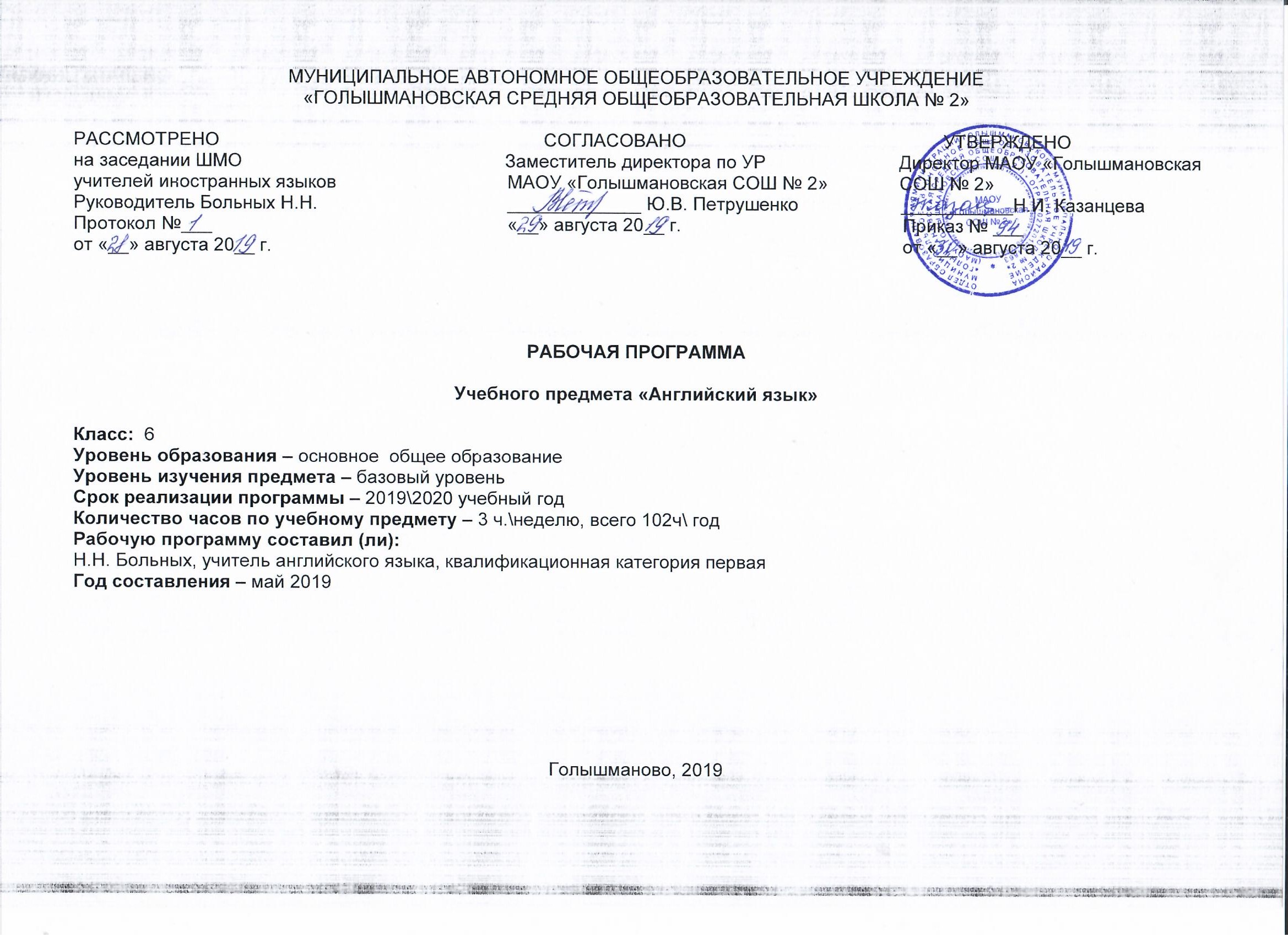 Стандарт устанавливает требования к результатам освоения обучающимися основной образовательной программы основного общего образования: Личностным, включающим готовность и способность обучающихся к саморазвитию и личностному самоопределению, сформированность их мотивации к обучению и целенаправленной познавательной деятельности, системы значимых социальных и межличностных отношений, ценностно-смысловых установок, отражающих личностные и гражданские позиции в деятельности, социальные компетенции, правосознание, способность ставить цели и строить жизненные планы, способность к осознанию российской идентичности в поликультурном социуме;Метапредметным, включающим освоенные обучающимися межпредметные понятия и универсальные учебные действия (регулятивные, познавательные, коммуникативные), способность их использования в учебной, познавательной и социальной практике, самостоятельность планирования и осуществления учебной деятельности и организации учебного сотрудничества с педагогами и сверстниками, построение индивидуальной образовательной траектории;Предметным, включающим освоенные обучающимися в ходе изучения учебного предмета умения специфические для данной предметной области, виды деятельности по получению нового знания в рамках учебного предмета, его преобразованию и применению в учебных, учебно-проектных и социально-проектных ситуациях, формирование научного типа мышления, научных представлений о ключевых теориях, типах и видах отношений, владение научной терминологией, ключевыми понятиями, методами и приемами.1. Личностные результаты освоения основной образовательной программы основного общего образования должны отражать:1)  воспитание российской гражданской идентичности: патриотизма, уважения к Отечеству, прошлое и настоящее многонационального народа России; осознание своей этнической принадлежности, знание истории, языка, культуры своего народа, своего края, основ культурного наследия народов России и человечества; усвоение гуманистических, демократических и традиционных ценностей многонационального российского общества; воспитание чувства ответственности и долга перед Родиной;2) формирование ответственного отношения к учению, готовности и способности, обучающихся к саморазвитию и самообразованию на основе мотивации к обучению и познанию, осознанному выбору и построению дальнейшей индивидуальной траектории образования на базе ориентировки в мире профессий и профессиональных предпочтений, с учётом устойчивых познавательных интересов, а также на основе формирования уважительного отношения к труду, развития опыта участия в социально значимом труде; 3) формирование целостного мировоззрения, соответствующего современному уровню развития науки и общественной практики, учитывающего социальное, культурное, языковое, духовное многообразие современного мира;4) формирование осознанного, уважительного и доброжелательного отношения к другому человеку, его мнению, мировоззрению, культуре, языку, вере, гражданской позиции, к истории, культуре, религии, традициям, языкам, ценностям народов России и народов мира; готовности и способности вести диалог с другими людьми и достигать в нём взаимопонимания; 5) освоение социальных норм, правил поведения, ролей и форм социальной жизни в группах и сообществах, включая взрослые и социальные сообщества; участие в школьном самоуправлении и  общественной жизни в пределах возрастных компетенций с учётом региональных, этнокультурных, социальных и экономических особенностей; 6) развитие морального сознания и компетентности в решении моральных проблем на основе личностного выбора, формирование нравственных чувств и нравственного поведения, осознанного и ответственного отношения к собственным поступкам; 7) формирование коммуникативной компетентности в общении и  сотрудничестве со сверстниками, детьми старшего и младшего возраста, взрослыми в процессе образовательной, общественно полезной, учебно-исследовательской, творческой и других видов деятельности;8) формирование ценности  здорового и безопасного образа жизни; усвоение правил индивидуального и коллективного безопасного поведения в чрезвычайных ситуациях, угрожающих жизни и здоровью людей, правил поведения на транспорте и на дорогах;9) формирование основ экологической культуры соответствующей современному уровню экологического мышления, развитие опыта экологически ориентированной рефлексивно-оценочной и практической  деятельности в жизненных ситуациях;10) осознание значения семьи в жизни человека и общества, принятие ценности семейной жизни, уважительное и заботливое отношение к членам своей семьи;11) развитие эстетического сознания через освоение художественного наследия народов России и мира,  творческой деятельности эстетического характера.2. Метапредметные результаты освоения основной образовательной программы основного общего образования должны отражать:1)  умение самостоятельно определять цели своего обучения, ставить и формулировать для себя новые задачи в учёбе и познавательной деятельности, развивать мотивы и интересы своей познавательной деятельности; 2) умение самостоятельно планировать пути  достижения целей,  в том числе альтернативные,  осознанно выбирать  наиболее эффективные способы решения учебных и познавательных задач;3) умение соотносить свои действия с планируемыми результатами, осуществлять контроль своей деятельности в процессе достижения результата, определять способы  действий в рамках предложенных условий и требований, корректировать свои действия в соответствии с изменяющейся ситуацией; 4) умение оценивать правильность выполнения учебной задачи,  собственные возможности её решения;5) владение основами самоконтроля, самооценки, принятия решений и осуществления осознанного выбора в учебной и познавательной деятельности; 6) умение определять понятия, создавать обобщения, устанавливать аналогии, классифицировать, самостоятельно выбирать основания и критерии для классификации, устанавливать причинно-следственные связи, строить логическое рассуждение, умозаключение (индуктивное, дедуктивное  и по аналогии) и делать выводы;7) умение создавать, применять и преобразовывать знаки и символы, модели и схемы для решения учебных и познавательных задач;8) смысловое чтение; 9) умение организовывать  учебное сотрудничество и совместную деятельность с учителем и сверстниками;   работать индивидуально и в группе:находить общее решение и разрешать конфликты на основе согласования позиций и учёта интересов;  формулировать, аргументировать и отстаивать своё мнение; 10) умение осознанно использовать речевые средства в соответствии с задачей коммуникации для выражения своих чувств, мыслей и потребностей; планирования и регуляции своей деятельности;  владение устной и письменной речью, монологической контекстной речью; 11) формирование и развитие компетентности в области использования информационно-коммуникационных технологий (далее ИКТ– компетенции);12) формирование и развитие экологического мышления, умение применять его в познавательной, коммуникативной, социальной практике и профессиональной ориентации.Предметные результаты освоения основной образовательной программы основного общего образования:1) формирование дружелюбного и толерантного отношения к ценностям иных культур, оптимизма и выраженной личностной позиции в восприятии мира, в развитии национального самосознания на основе знакомства с жизнью своих сверстников в других странах, с образцами зарубежной литературы разных жанров, с учётом достигнутого обучающимися уровня иноязычной компетентности; 2) формирование и совершенствование иноязычной  коммуникативной  компетенции; расширение и систематизация знаний о языке, расширение  лингвистического кругозора и лексического запаса, дальнейшее овладение общей речевой культурой;3) достижение допорогового уровня иноязычной коммуникативной компетенции;4) создание основы для формирования интереса к совершенствованию достигнутого уровня владения изучаемым иностранным языком,  в том числе на основе самонаблюдения и самооценки, к изучению второго/третьего иностранного языка, к использованию иностранного языка как средства получения информации, позволяющей  расширять свои знания в других предметных областях.3. Предметные результаты освоения учебного курсаСодержание учебного предмета, курсаТематическое планированиеСОГЛАСОВАНО                                                                                            Приложение № ___Заместитель директора по УР                          	                                    к Рабочей программе учителяМАОУ «Голышмановская СОШ № 2»                                                          утвержденной приказом директора по школе_____________ Ю.В. Петрушенко  	от «__» ________20__г. №_____«__»__________20__г.                  		КАЛЕНДАРНО – ТЕМАТИЧЕСКОЕ ПЛАНИРОВАНИЕучебного предмета «Иностранный язык (английский)»Класс: 6 классУчитель: Бородина Ольга АфонасьевнаУчебный год – 2019\2020 учебный годГолышманово,2019Тематический блок \  модуль Планируемые предметные  результатыПланируемые предметные  результатыВыпускник научитсяВыпускник получит возможность научитьсяГоворение.-вести диалог (диалог этикетного характера, диалог–расспрос, диалог побуждение к действию; комбинированный диалог) в стандартных ситуациях неофициального общения в рамках освоенной тематики, соблюдая нормы речевого этикета, принятые в стране изучаемого языка.-строить связное монологическое высказывание с опорой на зрительную наглядность и/или вербальные опоры (ключевые слова, план, вопросы) в рамках освоенной тематики;-описывать события с опорой на зрительную наглядность и/или вербальную опору (ключевые слова, план, вопросы);-давать краткую характеристику реальных людей и литературных персонажей;-передавать основное содержание прочитанного текста с опорой или без опоры на текст, ключевые слова/ план/ вопросы;-описывать картинку/ фото с опорой или без опоры на ключевые слова/ план/ вопросы.-вести диалог-обмен мнениями;-брать и давать интервью;-вести диалог-расспрос на основе нелинейного текста (таблицы, диаграммы и т. д.).- делать сообщение на заданную тему на основе прочитанного;- комментировать факты из прочитанного/ прослушанного текста, выражать и аргументировать свое отношение к прочитанному/ прослушанному;- кратко высказываться без предварительной подготовки на заданную тему в соответствии с предложенной ситуацией общения;Аудирование-воспринимать на слух и понимать основное содержание несложных аутентичных текстов, содержащих некоторое количество неизученных языковых явлений;-воспринимать на слух и понимать нужную/интересующую/ запрашиваемую информацию в аутентичных текстах, содержащих как изученные языковые явления, так и некоторое количество неизученных языковых явлений.- выделять основную тему в воспринимаемом на слух тексте;- использовать контекстуальную или языковую догадку при восприятии на слух текстов, содержащих незнакомые слова.Чтение-читать и понимать основное содержание несложных аутентичных текстов, содержащие отдельные неизученные языковые явления;-читать и находить в несложных аутентичных текстах, содержащих отдельные неизученные языковые явления, нужную/интересующую/ запрашиваемую информацию, представленную в явном и в неявном виде;-читать и полностью понимать несложные аутентичные тексты, построенные на изученном языковом материале;-выразительно читать вслух небольшие построенные на изученном языковом материале аутентичные тексты, демонстрируя понимание прочитанного.- устанавливать причинно-следственную взаимосвязь фактов и событий, изложенных в несложном аутентичном тексте;- восстанавливать текст из разрозненных абзацев или путем добавления выпущенных фрагментов.Письмо- правильно писать изученные слова;- расставлять в личном письме знаки препинания, диктуемые его форматом, в соответствии с нормами, принятыми в стране изучаемого языка;- правильно ставить знаки препинания в конце предложения: точку в конце повествовательного предложения, вопросительный знак в конце вопросительного предложения, восклицательный знак в конце восклицательного предложения.- сравнивать и анализировать буквосочетания английского языка и их транскрипцию.Тематическое сообщениеРаспределение материала Я, моя семья и мои друзья. Межличностные отношения.Мои друзья и совместное времяпрепровождение. Друг по переписке. Черты характера. Внешность. Одежда. Мода. Модные тенденции. Магазины и покупки.Взаимоотношения в семье. Совместные занятия семьи. Дом/квартира. 6 классМои друзья и совместное времяпрепровождение. Внешность. Одежда. Черты характера. Взаимоотношения.Разновидности домов. Комната, предметы мебели, предметы интерьера. Работа по дому. Магазины. Продукты питания. Покупка подарков. Выбор сувениров в магазине.Досуг и увлечения.Виды отдыха. Путешествия и туризм. Каникулы. Любимые занятия в свободное время. Музей, посещение музея. Поход в парк/зоопарк. Чтение: знаменитые писатели и их произведения, литературные жанры, предпочтения подростков в чтении. Театр, посещение театра. 6 классЗанятия в свободное время.Здоровый образ жизни. Спорт.Здоровые привычки/правильное питание. Виды спорта. Занятия спортом. Любимый вид спорта. 6 классЗдоровье детей. Посещение врача. Здоровые и нездоровые привычки. Внешность и здоровье. Правильное питание. Факты и мифы о здоровом образе жизни.Школьное образование.Типы школ в Британии, США и России, сходства и различия в системах образования. Школьные предметы. Внеклассные мероприятия. 6 классМой класс, одноклассники. Занятия в школе.Мир профессий.Послешкольное образование. Выбор профессии и планы на будущее. Трудоустройство подростков. Работа и обучение за рубежом (28 часов)6 классПрофессии, работа, которую выполняют люди разных профессий. Выбор будущей профессии.Человек и окружающий мир.Погода. Любимое время года. Природа. Проблемы экологии. Защита окружающей среды. 6 классПогода: занятия детей в хорошую и плохую погоду. Описание погоды. Любимое время года.№п\п раздела и темНазвание раздела, темыКоличество часов отводимых на освоение темыКоличество часов отводимых на освоение темыКонтрольных работРаздел 1.Как ты выглядишь?14142Как ты выглядишь?На кого ты похож?Какая твоя любимая одежда?Степени сравнения прилагательных.Волнует ли тебя, как ты выглядишь?Можешь мне сделать одолжение?Урок повторение.(2 ч)Защита проекта «Внешность» (2 ч.)Контроль навыков чтения и аудирования.Контроль навыков письма и говорения.Работа над ошибками.Резервный урок.Как ты выглядишь?На кого ты похож?Какая твоя любимая одежда?Степени сравнения прилагательных.Волнует ли тебя, как ты выглядишь?Можешь мне сделать одолжение?Урок повторение.(2 ч)Защита проекта «Внешность» (2 ч.)Контроль навыков чтения и аудирования.Контроль навыков письма и говорения.Работа над ошибками.Резервный урок.Раздел 2.На кого ты похож?На кого ты похож?132Что говорят знаки гороскопа?Как выглядят хорошие дети?Мы веселимся вместе.(2 ч.)Выборы президента класса.Нормы речевого этикета. Урок повторение (2ч.)Защита проекта «Характер» (2 ч.)Контроль навыков чтения и аудирования.Контроль навыков письма и говорения.Работа над ошибками.Что говорят знаки гороскопа?Как выглядят хорошие дети?Мы веселимся вместе.(2 ч.)Выборы президента класса.Нормы речевого этикета. Урок повторение (2ч.)Защита проекта «Характер» (2 ч.)Контроль навыков чтения и аудирования.Контроль навыков письма и говорения.Работа над ошибками.Раздел 3.Дом, милый дом.Дом, милый дом.142Тебе нравится твой дом?Тебе нравится твой старый дом?Дела по дому. (2 ч.)Хотел бы ты жить в необычном доме?Урок чтения «дом мисс Хани»Тебе помочь?Урок повторение (2 ч.)Подготовка проекта.Защита проекта.Контроль навыков чтения и аудирования.Контроль навыков письма и говорения.Работа над ошибками.Тебе нравится твой дом?Тебе нравится твой старый дом?Дела по дому. (2 ч.)Хотел бы ты жить в необычном доме?Урок чтения «дом мисс Хани»Тебе помочь?Урок повторение (2 ч.)Подготовка проекта.Защита проекта.Контроль навыков чтения и аудирования.Контроль навыков письма и говорения.Работа над ошибками.Раздел 4.Любишь ли ты ходить по магазинам? Любишь ли ты ходить по магазинам? 132Куда ходят люди за покупками?Количественные местоимения, множ.число имени существительных.Мы делали покупки весь день. (2 ч.)Я выбираю сувенир.Мне нравится ходить по магазинам, а тебе?Урок повторение. (2 ч.)Подготовка проекта «Это мой любимый магазин»Защита проекта.Контроль навыков чтения и аудирования.Контроль навыков письма и говорения.Работа над ошибками.Куда ходят люди за покупками?Количественные местоимения, множ.число имени существительных.Мы делали покупки весь день. (2 ч.)Я выбираю сувенир.Мне нравится ходить по магазинам, а тебе?Урок повторение. (2 ч.)Подготовка проекта «Это мой любимый магазин»Защита проекта.Контроль навыков чтения и аудирования.Контроль навыков письма и говорения.Работа над ошибками.Раздел 5.Забота о здоровье. Забота о здоровье. 142У меня ужасная головная боль.Ты здоров. (2 ч.)Ваша медицинская история.(2 ч.)Медицина и здоровье.Как ваши дела?Урок обобщения. (2 ч.)Настольная игра «Ты доктор»Контроль навыков чтения и аудирования.Контроль навыков письма и говорения.Работа над ошибками.Резервный урок.У меня ужасная головная боль.Ты здоров. (2 ч.)Ваша медицинская история.(2 ч.)Медицина и здоровье.Как ваши дела?Урок обобщения. (2 ч.)Настольная игра «Ты доктор»Контроль навыков чтения и аудирования.Контроль навыков письма и говорения.Работа над ошибками.Резервный урок.Раздел 6.Погода.Погода.142Какая погода?Если погода отличная.Прогноз погоды.Лето и зима?Куда ты поедешь?Урок обобщения. (2 ч.)Подготовка проекта «Занятие в различные времена года»Защита проекта.Контроль навыков чтения и аудирования.Контроль навыков письма и говорения.Работа над ошибками.Резервный урок.Резервный урок. 2 ч.Какая погода?Если погода отличная.Прогноз погоды.Лето и зима?Куда ты поедешь?Урок обобщения. (2 ч.)Подготовка проекта «Занятие в различные времена года»Защита проекта.Контроль навыков чтения и аудирования.Контроль навыков письма и говорения.Работа над ошибками.Резервный урок.Резервный урок. 2 ч.Раздел 7.Кем бы ты хотел стать?Кем бы ты хотел стать?162Кто он по профессии? (2 ч.)Профессиональные обязанности.(2ч.)Как их зовут и кто они по профессии? (2 ч.)Что было раньше?Моя работа – школа.Кем ты хочешь стать?Подготовка проекта «Поиграем в города»Защита проекта.Урок повторение. (2 ч.)Контроль навыков чтения и аудирования.Контроль навыков письма и говорения.Работа над ошибками.Урок проверки техники чтения.Резервный урок. Кто он по профессии? (2 ч.)Профессиональные обязанности.(2ч.)Как их зовут и кто они по профессии? (2 ч.)Что было раньше?Моя работа – школа.Кем ты хочешь стать?Подготовка проекта «Поиграем в города»Защита проекта.Урок повторение. (2 ч.)Контроль навыков чтения и аудирования.Контроль навыков письма и говорения.Работа над ошибками.Урок проверки техники чтения.Резервный урок. № п\п урокаДата проведенияДата проведенияДата проведенияТема урокаВиды деятельности (элементы содержания, контроль)Планируемые результатыПланируемые результатыПланируемые результаты№ п\п урокапланпланфактТема урокаВиды деятельности (элементы содержания, контроль)Планируемые результатыПланируемые результатыПланируемые результатыКак ты выглядишь?Как ты выглядишь?Как ты выглядишь?Как ты выглядишь?Как ты выглядишь?Как ты выглядишь?Как ты выглядишь?Как ты выглядишь?Как ты выглядишь?1\1Как ты выглядишь?Аудирование: воспринимать на слух и полностью понимать речь учителя, одноклассников в пределах тематики. Чтение: читать тексты, содержащие информацию о внешности людей, национальной одежде Британцев, детские стихи с полным и точным пониманием, используя различные приемы смысловой переработки текста (языковую догадку, анализ, выборочный перевод); оценивать полученную информацию, выражать свое сомнение. Говорение: описать человека; сравнивать вещи и людей; выражать и аргументировать свое мнение о внешности и одежде людей; запрашивать необходимую информацию и отвечать на вопросы собеседника. Письмо: писать с опорой и без опоры на образец, кратко излагать результаты деятельности; описать свою внешность, одежду. Грамматика: степени сравнения прилагательных; the Present Simple and the Past Simple Tenses Учебные умения: использовать функциональные опоры для составления диалога; использовать различные способы запоминания слов наЛичностные результаты - Развивать мотивацию учебной деятельности, заинтересованность в приобретении и расширении знаний. - Рефлексивная самооценка. - Навыки сотрудничества со взрослыми и сверстниками. Метапредметные результаты Регулятивные УУД: - Самостоятельно формулировать цели урока после предварительного обсуждения. - Составлять план решения проблемы. - Работая по плану, сверять свои действия с целью и исправлять ошибки с помощью учителя. Познавательные УУД: - Ориентироваться в своей системе знаний- Перерабатывать полученную информацию: делать выводы на основе обобщения знаний. - Преобразовывать информацию из одной формы в другую. Коммуникативные УУД: - Донести свою позицию до других. - Слушать других, пытаться принимать другую точку зрения, быть готовым изменить свою точку зренияЛичностные результаты - Развивать мотивацию учебной деятельности, заинтересованность в приобретении и расширении знаний. - Рефлексивная самооценка. - Навыки сотрудничества со взрослыми и сверстниками. Метапредметные результаты Регулятивные УУД: - Самостоятельно формулировать цели урока после предварительного обсуждения. - Составлять план решения проблемы. - Работая по плану, сверять свои действия с целью и исправлять ошибки с помощью учителя. Познавательные УУД: - Ориентироваться в своей системе знаний- Перерабатывать полученную информацию: делать выводы на основе обобщения знаний. - Преобразовывать информацию из одной формы в другую. Коммуникативные УУД: - Донести свою позицию до других. - Слушать других, пытаться принимать другую точку зрения, быть готовым изменить свою точку зренияЛичностные результаты - Развивать мотивацию учебной деятельности, заинтересованность в приобретении и расширении знаний. - Рефлексивная самооценка. - Навыки сотрудничества со взрослыми и сверстниками. Метапредметные результаты Регулятивные УУД: - Самостоятельно формулировать цели урока после предварительного обсуждения. - Составлять план решения проблемы. - Работая по плану, сверять свои действия с целью и исправлять ошибки с помощью учителя. Познавательные УУД: - Ориентироваться в своей системе знаний- Перерабатывать полученную информацию: делать выводы на основе обобщения знаний. - Преобразовывать информацию из одной формы в другую. Коммуникативные УУД: - Донести свою позицию до других. - Слушать других, пытаться принимать другую точку зрения, быть готовым изменить свою точку зрения2\2На кого ты похож?Аудирование: воспринимать на слух и полностью понимать речь учителя, одноклассников в пределах тематики. Чтение: читать тексты, содержащие информацию о внешности людей, национальной одежде Британцев, детские стихи с полным и точным пониманием, используя различные приемы смысловой переработки текста (языковую догадку, анализ, выборочный перевод); оценивать полученную информацию, выражать свое сомнение. Говорение: описать человека; сравнивать вещи и людей; выражать и аргументировать свое мнение о внешности и одежде людей; запрашивать необходимую информацию и отвечать на вопросы собеседника. Письмо: писать с опорой и без опоры на образец, кратко излагать результаты деятельности; описать свою внешность, одежду. Грамматика: степени сравнения прилагательных; the Present Simple and the Past Simple Tenses Учебные умения: использовать функциональные опоры для составления диалога; использовать различные способы запоминания слов наЛичностные результаты - Развивать мотивацию учебной деятельности, заинтересованность в приобретении и расширении знаний. - Рефлексивная самооценка. - Навыки сотрудничества со взрослыми и сверстниками. Метапредметные результаты Регулятивные УУД: - Самостоятельно формулировать цели урока после предварительного обсуждения. - Составлять план решения проблемы. - Работая по плану, сверять свои действия с целью и исправлять ошибки с помощью учителя. Познавательные УУД: - Ориентироваться в своей системе знаний- Перерабатывать полученную информацию: делать выводы на основе обобщения знаний. - Преобразовывать информацию из одной формы в другую. Коммуникативные УУД: - Донести свою позицию до других. - Слушать других, пытаться принимать другую точку зрения, быть готовым изменить свою точку зренияЛичностные результаты - Развивать мотивацию учебной деятельности, заинтересованность в приобретении и расширении знаний. - Рефлексивная самооценка. - Навыки сотрудничества со взрослыми и сверстниками. Метапредметные результаты Регулятивные УУД: - Самостоятельно формулировать цели урока после предварительного обсуждения. - Составлять план решения проблемы. - Работая по плану, сверять свои действия с целью и исправлять ошибки с помощью учителя. Познавательные УУД: - Ориентироваться в своей системе знаний- Перерабатывать полученную информацию: делать выводы на основе обобщения знаний. - Преобразовывать информацию из одной формы в другую. Коммуникативные УУД: - Донести свою позицию до других. - Слушать других, пытаться принимать другую точку зрения, быть готовым изменить свою точку зренияЛичностные результаты - Развивать мотивацию учебной деятельности, заинтересованность в приобретении и расширении знаний. - Рефлексивная самооценка. - Навыки сотрудничества со взрослыми и сверстниками. Метапредметные результаты Регулятивные УУД: - Самостоятельно формулировать цели урока после предварительного обсуждения. - Составлять план решения проблемы. - Работая по плану, сверять свои действия с целью и исправлять ошибки с помощью учителя. Познавательные УУД: - Ориентироваться в своей системе знаний- Перерабатывать полученную информацию: делать выводы на основе обобщения знаний. - Преобразовывать информацию из одной формы в другую. Коммуникативные УУД: - Донести свою позицию до других. - Слушать других, пытаться принимать другую точку зрения, быть готовым изменить свою точку зрения3\3Какая твоя любимая одежда?Аудирование: воспринимать на слух и полностью понимать речь учителя, одноклассников в пределах тематики. Чтение: читать тексты, содержащие информацию о внешности людей, национальной одежде Британцев, детские стихи с полным и точным пониманием, используя различные приемы смысловой переработки текста (языковую догадку, анализ, выборочный перевод); оценивать полученную информацию, выражать свое сомнение. Говорение: описать человека; сравнивать вещи и людей; выражать и аргументировать свое мнение о внешности и одежде людей; запрашивать необходимую информацию и отвечать на вопросы собеседника. Письмо: писать с опорой и без опоры на образец, кратко излагать результаты деятельности; описать свою внешность, одежду. Грамматика: степени сравнения прилагательных; the Present Simple and the Past Simple Tenses Учебные умения: использовать функциональные опоры для составления диалога; использовать различные способы запоминания слов наЛичностные результаты - Развивать мотивацию учебной деятельности, заинтересованность в приобретении и расширении знаний. - Рефлексивная самооценка. - Навыки сотрудничества со взрослыми и сверстниками. Метапредметные результаты Регулятивные УУД: - Самостоятельно формулировать цели урока после предварительного обсуждения. - Составлять план решения проблемы. - Работая по плану, сверять свои действия с целью и исправлять ошибки с помощью учителя. Познавательные УУД: - Ориентироваться в своей системе знаний- Перерабатывать полученную информацию: делать выводы на основе обобщения знаний. - Преобразовывать информацию из одной формы в другую. Коммуникативные УУД: - Донести свою позицию до других. - Слушать других, пытаться принимать другую точку зрения, быть готовым изменить свою точку зренияЛичностные результаты - Развивать мотивацию учебной деятельности, заинтересованность в приобретении и расширении знаний. - Рефлексивная самооценка. - Навыки сотрудничества со взрослыми и сверстниками. Метапредметные результаты Регулятивные УУД: - Самостоятельно формулировать цели урока после предварительного обсуждения. - Составлять план решения проблемы. - Работая по плану, сверять свои действия с целью и исправлять ошибки с помощью учителя. Познавательные УУД: - Ориентироваться в своей системе знаний- Перерабатывать полученную информацию: делать выводы на основе обобщения знаний. - Преобразовывать информацию из одной формы в другую. Коммуникативные УУД: - Донести свою позицию до других. - Слушать других, пытаться принимать другую точку зрения, быть готовым изменить свою точку зренияЛичностные результаты - Развивать мотивацию учебной деятельности, заинтересованность в приобретении и расширении знаний. - Рефлексивная самооценка. - Навыки сотрудничества со взрослыми и сверстниками. Метапредметные результаты Регулятивные УУД: - Самостоятельно формулировать цели урока после предварительного обсуждения. - Составлять план решения проблемы. - Работая по плану, сверять свои действия с целью и исправлять ошибки с помощью учителя. Познавательные УУД: - Ориентироваться в своей системе знаний- Перерабатывать полученную информацию: делать выводы на основе обобщения знаний. - Преобразовывать информацию из одной формы в другую. Коммуникативные УУД: - Донести свою позицию до других. - Слушать других, пытаться принимать другую точку зрения, быть готовым изменить свою точку зрения4\4Степени сравнения прилагательныхАудирование: воспринимать на слух и полностью понимать речь учителя, одноклассников в пределах тематики. Чтение: читать тексты, содержащие информацию о внешности людей, национальной одежде Британцев, детские стихи с полным и точным пониманием, используя различные приемы смысловой переработки текста (языковую догадку, анализ, выборочный перевод); оценивать полученную информацию, выражать свое сомнение. Говорение: описать человека; сравнивать вещи и людей; выражать и аргументировать свое мнение о внешности и одежде людей; запрашивать необходимую информацию и отвечать на вопросы собеседника. Письмо: писать с опорой и без опоры на образец, кратко излагать результаты деятельности; описать свою внешность, одежду. Грамматика: степени сравнения прилагательных; the Present Simple and the Past Simple Tenses Учебные умения: использовать функциональные опоры для составления диалога; использовать различные способы запоминания слов наЛичностные результаты - Развивать мотивацию учебной деятельности, заинтересованность в приобретении и расширении знаний. - Рефлексивная самооценка. - Навыки сотрудничества со взрослыми и сверстниками. Метапредметные результаты Регулятивные УУД: - Самостоятельно формулировать цели урока после предварительного обсуждения. - Составлять план решения проблемы. - Работая по плану, сверять свои действия с целью и исправлять ошибки с помощью учителя. Познавательные УУД: - Ориентироваться в своей системе знаний- Перерабатывать полученную информацию: делать выводы на основе обобщения знаний. - Преобразовывать информацию из одной формы в другую. Коммуникативные УУД: - Донести свою позицию до других. - Слушать других, пытаться принимать другую точку зрения, быть готовым изменить свою точку зренияЛичностные результаты - Развивать мотивацию учебной деятельности, заинтересованность в приобретении и расширении знаний. - Рефлексивная самооценка. - Навыки сотрудничества со взрослыми и сверстниками. Метапредметные результаты Регулятивные УУД: - Самостоятельно формулировать цели урока после предварительного обсуждения. - Составлять план решения проблемы. - Работая по плану, сверять свои действия с целью и исправлять ошибки с помощью учителя. Познавательные УУД: - Ориентироваться в своей системе знаний- Перерабатывать полученную информацию: делать выводы на основе обобщения знаний. - Преобразовывать информацию из одной формы в другую. Коммуникативные УУД: - Донести свою позицию до других. - Слушать других, пытаться принимать другую точку зрения, быть готовым изменить свою точку зренияЛичностные результаты - Развивать мотивацию учебной деятельности, заинтересованность в приобретении и расширении знаний. - Рефлексивная самооценка. - Навыки сотрудничества со взрослыми и сверстниками. Метапредметные результаты Регулятивные УУД: - Самостоятельно формулировать цели урока после предварительного обсуждения. - Составлять план решения проблемы. - Работая по плану, сверять свои действия с целью и исправлять ошибки с помощью учителя. Познавательные УУД: - Ориентироваться в своей системе знаний- Перерабатывать полученную информацию: делать выводы на основе обобщения знаний. - Преобразовывать информацию из одной формы в другую. Коммуникативные УУД: - Донести свою позицию до других. - Слушать других, пытаться принимать другую точку зрения, быть готовым изменить свою точку зрения5\5Волнует ли тебя, как ты выглядишь?Аудирование: воспринимать на слух и полностью понимать речь учителя, одноклассников в пределах тематики. Чтение: читать тексты, содержащие информацию о внешности людей, национальной одежде Британцев, детские стихи с полным и точным пониманием, используя различные приемы смысловой переработки текста (языковую догадку, анализ, выборочный перевод); оценивать полученную информацию, выражать свое сомнение. Говорение: описать человека; сравнивать вещи и людей; выражать и аргументировать свое мнение о внешности и одежде людей; запрашивать необходимую информацию и отвечать на вопросы собеседника. Письмо: писать с опорой и без опоры на образец, кратко излагать результаты деятельности; описать свою внешность, одежду. Грамматика: степени сравнения прилагательных; the Present Simple and the Past Simple Tenses Учебные умения: использовать функциональные опоры для составления диалога; использовать различные способы запоминания слов наЛичностные результаты - Развивать мотивацию учебной деятельности, заинтересованность в приобретении и расширении знаний. - Рефлексивная самооценка. - Навыки сотрудничества со взрослыми и сверстниками. Метапредметные результаты Регулятивные УУД: - Самостоятельно формулировать цели урока после предварительного обсуждения. - Составлять план решения проблемы. - Работая по плану, сверять свои действия с целью и исправлять ошибки с помощью учителя. Познавательные УУД: - Ориентироваться в своей системе знаний- Перерабатывать полученную информацию: делать выводы на основе обобщения знаний. - Преобразовывать информацию из одной формы в другую. Коммуникативные УУД: - Донести свою позицию до других. - Слушать других, пытаться принимать другую точку зрения, быть готовым изменить свою точку зренияЛичностные результаты - Развивать мотивацию учебной деятельности, заинтересованность в приобретении и расширении знаний. - Рефлексивная самооценка. - Навыки сотрудничества со взрослыми и сверстниками. Метапредметные результаты Регулятивные УУД: - Самостоятельно формулировать цели урока после предварительного обсуждения. - Составлять план решения проблемы. - Работая по плану, сверять свои действия с целью и исправлять ошибки с помощью учителя. Познавательные УУД: - Ориентироваться в своей системе знаний- Перерабатывать полученную информацию: делать выводы на основе обобщения знаний. - Преобразовывать информацию из одной формы в другую. Коммуникативные УУД: - Донести свою позицию до других. - Слушать других, пытаться принимать другую точку зрения, быть готовым изменить свою точку зренияЛичностные результаты - Развивать мотивацию учебной деятельности, заинтересованность в приобретении и расширении знаний. - Рефлексивная самооценка. - Навыки сотрудничества со взрослыми и сверстниками. Метапредметные результаты Регулятивные УУД: - Самостоятельно формулировать цели урока после предварительного обсуждения. - Составлять план решения проблемы. - Работая по плану, сверять свои действия с целью и исправлять ошибки с помощью учителя. Познавательные УУД: - Ориентироваться в своей системе знаний- Перерабатывать полученную информацию: делать выводы на основе обобщения знаний. - Преобразовывать информацию из одной формы в другую. Коммуникативные УУД: - Донести свою позицию до других. - Слушать других, пытаться принимать другую точку зрения, быть готовым изменить свою точку зрения6\6Сделай мне одолжениеАудирование: воспринимать на слух и полностью понимать речь учителя, одноклассников в пределах тематики. Чтение: читать тексты, содержащие информацию о внешности людей, национальной одежде Британцев, детские стихи с полным и точным пониманием, используя различные приемы смысловой переработки текста (языковую догадку, анализ, выборочный перевод); оценивать полученную информацию, выражать свое сомнение. Говорение: описать человека; сравнивать вещи и людей; выражать и аргументировать свое мнение о внешности и одежде людей; запрашивать необходимую информацию и отвечать на вопросы собеседника. Письмо: писать с опорой и без опоры на образец, кратко излагать результаты деятельности; описать свою внешность, одежду. Грамматика: степени сравнения прилагательных; the Present Simple and the Past Simple Tenses Учебные умения: использовать функциональные опоры для составления диалога; использовать различные способы запоминания слов наЛичностные результаты - Развивать мотивацию учебной деятельности, заинтересованность в приобретении и расширении знаний. - Рефлексивная самооценка. - Навыки сотрудничества со взрослыми и сверстниками. Метапредметные результаты Регулятивные УУД: - Самостоятельно формулировать цели урока после предварительного обсуждения. - Составлять план решения проблемы. - Работая по плану, сверять свои действия с целью и исправлять ошибки с помощью учителя. Познавательные УУД: - Ориентироваться в своей системе знаний- Перерабатывать полученную информацию: делать выводы на основе обобщения знаний. - Преобразовывать информацию из одной формы в другую. Коммуникативные УУД: - Донести свою позицию до других. - Слушать других, пытаться принимать другую точку зрения, быть готовым изменить свою точку зренияЛичностные результаты - Развивать мотивацию учебной деятельности, заинтересованность в приобретении и расширении знаний. - Рефлексивная самооценка. - Навыки сотрудничества со взрослыми и сверстниками. Метапредметные результаты Регулятивные УУД: - Самостоятельно формулировать цели урока после предварительного обсуждения. - Составлять план решения проблемы. - Работая по плану, сверять свои действия с целью и исправлять ошибки с помощью учителя. Познавательные УУД: - Ориентироваться в своей системе знаний- Перерабатывать полученную информацию: делать выводы на основе обобщения знаний. - Преобразовывать информацию из одной формы в другую. Коммуникативные УУД: - Донести свою позицию до других. - Слушать других, пытаться принимать другую точку зрения, быть готовым изменить свою точку зренияЛичностные результаты - Развивать мотивацию учебной деятельности, заинтересованность в приобретении и расширении знаний. - Рефлексивная самооценка. - Навыки сотрудничества со взрослыми и сверстниками. Метапредметные результаты Регулятивные УУД: - Самостоятельно формулировать цели урока после предварительного обсуждения. - Составлять план решения проблемы. - Работая по плану, сверять свои действия с целью и исправлять ошибки с помощью учителя. Познавательные УУД: - Ориентироваться в своей системе знаний- Перерабатывать полученную информацию: делать выводы на основе обобщения знаний. - Преобразовывать информацию из одной формы в другую. Коммуникативные УУД: - Донести свою позицию до других. - Слушать других, пытаться принимать другую точку зрения, быть готовым изменить свою точку зрения7\7Урок повторениеАудирование: воспринимать на слух и полностью понимать речь учителя, одноклассников в пределах тематики. Чтение: читать тексты, содержащие информацию о внешности людей, национальной одежде Британцев, детские стихи с полным и точным пониманием, используя различные приемы смысловой переработки текста (языковую догадку, анализ, выборочный перевод); оценивать полученную информацию, выражать свое сомнение. Говорение: описать человека; сравнивать вещи и людей; выражать и аргументировать свое мнение о внешности и одежде людей; запрашивать необходимую информацию и отвечать на вопросы собеседника. Письмо: писать с опорой и без опоры на образец, кратко излагать результаты деятельности; описать свою внешность, одежду. Грамматика: степени сравнения прилагательных; the Present Simple and the Past Simple Tenses Учебные умения: использовать функциональные опоры для составления диалога; использовать различные способы запоминания слов наЛичностные результаты - Развивать мотивацию учебной деятельности, заинтересованность в приобретении и расширении знаний. - Рефлексивная самооценка. - Навыки сотрудничества со взрослыми и сверстниками. Метапредметные результаты Регулятивные УУД: - Самостоятельно формулировать цели урока после предварительного обсуждения. - Составлять план решения проблемы. - Работая по плану, сверять свои действия с целью и исправлять ошибки с помощью учителя. Познавательные УУД: - Ориентироваться в своей системе знаний- Перерабатывать полученную информацию: делать выводы на основе обобщения знаний. - Преобразовывать информацию из одной формы в другую. Коммуникативные УУД: - Донести свою позицию до других. - Слушать других, пытаться принимать другую точку зрения, быть готовым изменить свою точку зренияЛичностные результаты - Развивать мотивацию учебной деятельности, заинтересованность в приобретении и расширении знаний. - Рефлексивная самооценка. - Навыки сотрудничества со взрослыми и сверстниками. Метапредметные результаты Регулятивные УУД: - Самостоятельно формулировать цели урока после предварительного обсуждения. - Составлять план решения проблемы. - Работая по плану, сверять свои действия с целью и исправлять ошибки с помощью учителя. Познавательные УУД: - Ориентироваться в своей системе знаний- Перерабатывать полученную информацию: делать выводы на основе обобщения знаний. - Преобразовывать информацию из одной формы в другую. Коммуникативные УУД: - Донести свою позицию до других. - Слушать других, пытаться принимать другую точку зрения, быть готовым изменить свою точку зренияЛичностные результаты - Развивать мотивацию учебной деятельности, заинтересованность в приобретении и расширении знаний. - Рефлексивная самооценка. - Навыки сотрудничества со взрослыми и сверстниками. Метапредметные результаты Регулятивные УУД: - Самостоятельно формулировать цели урока после предварительного обсуждения. - Составлять план решения проблемы. - Работая по плану, сверять свои действия с целью и исправлять ошибки с помощью учителя. Познавательные УУД: - Ориентироваться в своей системе знаний- Перерабатывать полученную информацию: делать выводы на основе обобщения знаний. - Преобразовывать информацию из одной формы в другую. Коммуникативные УУД: - Донести свою позицию до других. - Слушать других, пытаться принимать другую точку зрения, быть готовым изменить свою точку зрения8\8Урок повторениеАудирование: воспринимать на слух и полностью понимать речь учителя, одноклассников в пределах тематики. Чтение: читать тексты, содержащие информацию о внешности людей, национальной одежде Британцев, детские стихи с полным и точным пониманием, используя различные приемы смысловой переработки текста (языковую догадку, анализ, выборочный перевод); оценивать полученную информацию, выражать свое сомнение. Говорение: описать человека; сравнивать вещи и людей; выражать и аргументировать свое мнение о внешности и одежде людей; запрашивать необходимую информацию и отвечать на вопросы собеседника. Письмо: писать с опорой и без опоры на образец, кратко излагать результаты деятельности; описать свою внешность, одежду. Грамматика: степени сравнения прилагательных; the Present Simple and the Past Simple Tenses Учебные умения: использовать функциональные опоры для составления диалога; использовать различные способы запоминания слов наЛичностные результаты - Развивать мотивацию учебной деятельности, заинтересованность в приобретении и расширении знаний. - Рефлексивная самооценка. - Навыки сотрудничества со взрослыми и сверстниками. Метапредметные результаты Регулятивные УУД: - Самостоятельно формулировать цели урока после предварительного обсуждения. - Составлять план решения проблемы. - Работая по плану, сверять свои действия с целью и исправлять ошибки с помощью учителя. Познавательные УУД: - Ориентироваться в своей системе знаний- Перерабатывать полученную информацию: делать выводы на основе обобщения знаний. - Преобразовывать информацию из одной формы в другую. Коммуникативные УУД: - Донести свою позицию до других. - Слушать других, пытаться принимать другую точку зрения, быть готовым изменить свою точку зренияЛичностные результаты - Развивать мотивацию учебной деятельности, заинтересованность в приобретении и расширении знаний. - Рефлексивная самооценка. - Навыки сотрудничества со взрослыми и сверстниками. Метапредметные результаты Регулятивные УУД: - Самостоятельно формулировать цели урока после предварительного обсуждения. - Составлять план решения проблемы. - Работая по плану, сверять свои действия с целью и исправлять ошибки с помощью учителя. Познавательные УУД: - Ориентироваться в своей системе знаний- Перерабатывать полученную информацию: делать выводы на основе обобщения знаний. - Преобразовывать информацию из одной формы в другую. Коммуникативные УУД: - Донести свою позицию до других. - Слушать других, пытаться принимать другую точку зрения, быть готовым изменить свою точку зренияЛичностные результаты - Развивать мотивацию учебной деятельности, заинтересованность в приобретении и расширении знаний. - Рефлексивная самооценка. - Навыки сотрудничества со взрослыми и сверстниками. Метапредметные результаты Регулятивные УУД: - Самостоятельно формулировать цели урока после предварительного обсуждения. - Составлять план решения проблемы. - Работая по плану, сверять свои действия с целью и исправлять ошибки с помощью учителя. Познавательные УУД: - Ориентироваться в своей системе знаний- Перерабатывать полученную информацию: делать выводы на основе обобщения знаний. - Преобразовывать информацию из одной формы в другую. Коммуникативные УУД: - Донести свою позицию до других. - Слушать других, пытаться принимать другую точку зрения, быть готовым изменить свою точку зрения9\9Защита проекта «Внешность»Аудирование: воспринимать на слух и полностью понимать речь учителя, одноклассников в пределах тематики. Чтение: читать тексты, содержащие информацию о внешности людей, национальной одежде Британцев, детские стихи с полным и точным пониманием, используя различные приемы смысловой переработки текста (языковую догадку, анализ, выборочный перевод); оценивать полученную информацию, выражать свое сомнение. Говорение: описать человека; сравнивать вещи и людей; выражать и аргументировать свое мнение о внешности и одежде людей; запрашивать необходимую информацию и отвечать на вопросы собеседника. Письмо: писать с опорой и без опоры на образец, кратко излагать результаты деятельности; описать свою внешность, одежду. Грамматика: степени сравнения прилагательных; the Present Simple and the Past Simple Tenses Учебные умения: использовать функциональные опоры для составления диалога; использовать различные способы запоминания слов наЛичностные результаты - Развивать мотивацию учебной деятельности, заинтересованность в приобретении и расширении знаний. - Рефлексивная самооценка. - Навыки сотрудничества со взрослыми и сверстниками. Метапредметные результаты Регулятивные УУД: - Самостоятельно формулировать цели урока после предварительного обсуждения. - Составлять план решения проблемы. - Работая по плану, сверять свои действия с целью и исправлять ошибки с помощью учителя. Познавательные УУД: - Ориентироваться в своей системе знаний- Перерабатывать полученную информацию: делать выводы на основе обобщения знаний. - Преобразовывать информацию из одной формы в другую. Коммуникативные УУД: - Донести свою позицию до других. - Слушать других, пытаться принимать другую точку зрения, быть готовым изменить свою точку зренияЛичностные результаты - Развивать мотивацию учебной деятельности, заинтересованность в приобретении и расширении знаний. - Рефлексивная самооценка. - Навыки сотрудничества со взрослыми и сверстниками. Метапредметные результаты Регулятивные УУД: - Самостоятельно формулировать цели урока после предварительного обсуждения. - Составлять план решения проблемы. - Работая по плану, сверять свои действия с целью и исправлять ошибки с помощью учителя. Познавательные УУД: - Ориентироваться в своей системе знаний- Перерабатывать полученную информацию: делать выводы на основе обобщения знаний. - Преобразовывать информацию из одной формы в другую. Коммуникативные УУД: - Донести свою позицию до других. - Слушать других, пытаться принимать другую точку зрения, быть готовым изменить свою точку зренияЛичностные результаты - Развивать мотивацию учебной деятельности, заинтересованность в приобретении и расширении знаний. - Рефлексивная самооценка. - Навыки сотрудничества со взрослыми и сверстниками. Метапредметные результаты Регулятивные УУД: - Самостоятельно формулировать цели урока после предварительного обсуждения. - Составлять план решения проблемы. - Работая по плану, сверять свои действия с целью и исправлять ошибки с помощью учителя. Познавательные УУД: - Ориентироваться в своей системе знаний- Перерабатывать полученную информацию: делать выводы на основе обобщения знаний. - Преобразовывать информацию из одной формы в другую. Коммуникативные УУД: - Донести свою позицию до других. - Слушать других, пытаться принимать другую точку зрения, быть готовым изменить свою точку зрения10\10Защита проекта «Внешность»Аудирование: воспринимать на слух и полностью понимать речь учителя, одноклассников в пределах тематики. Чтение: читать тексты, содержащие информацию о внешности людей, национальной одежде Британцев, детские стихи с полным и точным пониманием, используя различные приемы смысловой переработки текста (языковую догадку, анализ, выборочный перевод); оценивать полученную информацию, выражать свое сомнение. Говорение: описать человека; сравнивать вещи и людей; выражать и аргументировать свое мнение о внешности и одежде людей; запрашивать необходимую информацию и отвечать на вопросы собеседника. Письмо: писать с опорой и без опоры на образец, кратко излагать результаты деятельности; описать свою внешность, одежду. Грамматика: степени сравнения прилагательных; the Present Simple and the Past Simple Tenses Учебные умения: использовать функциональные опоры для составления диалога; использовать различные способы запоминания слов наЛичностные результаты - Развивать мотивацию учебной деятельности, заинтересованность в приобретении и расширении знаний. - Рефлексивная самооценка. - Навыки сотрудничества со взрослыми и сверстниками. Метапредметные результаты Регулятивные УУД: - Самостоятельно формулировать цели урока после предварительного обсуждения. - Составлять план решения проблемы. - Работая по плану, сверять свои действия с целью и исправлять ошибки с помощью учителя. Познавательные УУД: - Ориентироваться в своей системе знаний- Перерабатывать полученную информацию: делать выводы на основе обобщения знаний. - Преобразовывать информацию из одной формы в другую. Коммуникативные УУД: - Донести свою позицию до других. - Слушать других, пытаться принимать другую точку зрения, быть готовым изменить свою точку зренияЛичностные результаты - Развивать мотивацию учебной деятельности, заинтересованность в приобретении и расширении знаний. - Рефлексивная самооценка. - Навыки сотрудничества со взрослыми и сверстниками. Метапредметные результаты Регулятивные УУД: - Самостоятельно формулировать цели урока после предварительного обсуждения. - Составлять план решения проблемы. - Работая по плану, сверять свои действия с целью и исправлять ошибки с помощью учителя. Познавательные УУД: - Ориентироваться в своей системе знаний- Перерабатывать полученную информацию: делать выводы на основе обобщения знаний. - Преобразовывать информацию из одной формы в другую. Коммуникативные УУД: - Донести свою позицию до других. - Слушать других, пытаться принимать другую точку зрения, быть готовым изменить свою точку зренияЛичностные результаты - Развивать мотивацию учебной деятельности, заинтересованность в приобретении и расширении знаний. - Рефлексивная самооценка. - Навыки сотрудничества со взрослыми и сверстниками. Метапредметные результаты Регулятивные УУД: - Самостоятельно формулировать цели урока после предварительного обсуждения. - Составлять план решения проблемы. - Работая по плану, сверять свои действия с целью и исправлять ошибки с помощью учителя. Познавательные УУД: - Ориентироваться в своей системе знаний- Перерабатывать полученную информацию: делать выводы на основе обобщения знаний. - Преобразовывать информацию из одной формы в другую. Коммуникативные УУД: - Донести свою позицию до других. - Слушать других, пытаться принимать другую точку зрения, быть готовым изменить свою точку зрения11\11Контроль навыков чтения и аудирования.Аудирование: воспринимать на слух и полностью понимать речь учителя, одноклассников в пределах тематики. Чтение: читать тексты, содержащие информацию о внешности людей, национальной одежде Британцев, детские стихи с полным и точным пониманием, используя различные приемы смысловой переработки текста (языковую догадку, анализ, выборочный перевод); оценивать полученную информацию, выражать свое сомнение. Говорение: описать человека; сравнивать вещи и людей; выражать и аргументировать свое мнение о внешности и одежде людей; запрашивать необходимую информацию и отвечать на вопросы собеседника. Письмо: писать с опорой и без опоры на образец, кратко излагать результаты деятельности; описать свою внешность, одежду. Грамматика: степени сравнения прилагательных; the Present Simple and the Past Simple Tenses Учебные умения: использовать функциональные опоры для составления диалога; использовать различные способы запоминания слов наЛичностные результаты - Развивать мотивацию учебной деятельности, заинтересованность в приобретении и расширении знаний. - Рефлексивная самооценка. - Навыки сотрудничества со взрослыми и сверстниками. Метапредметные результаты Регулятивные УУД: - Самостоятельно формулировать цели урока после предварительного обсуждения. - Составлять план решения проблемы. - Работая по плану, сверять свои действия с целью и исправлять ошибки с помощью учителя. Познавательные УУД: - Ориентироваться в своей системе знаний- Перерабатывать полученную информацию: делать выводы на основе обобщения знаний. - Преобразовывать информацию из одной формы в другую. Коммуникативные УУД: - Донести свою позицию до других. - Слушать других, пытаться принимать другую точку зрения, быть готовым изменить свою точку зренияЛичностные результаты - Развивать мотивацию учебной деятельности, заинтересованность в приобретении и расширении знаний. - Рефлексивная самооценка. - Навыки сотрудничества со взрослыми и сверстниками. Метапредметные результаты Регулятивные УУД: - Самостоятельно формулировать цели урока после предварительного обсуждения. - Составлять план решения проблемы. - Работая по плану, сверять свои действия с целью и исправлять ошибки с помощью учителя. Познавательные УУД: - Ориентироваться в своей системе знаний- Перерабатывать полученную информацию: делать выводы на основе обобщения знаний. - Преобразовывать информацию из одной формы в другую. Коммуникативные УУД: - Донести свою позицию до других. - Слушать других, пытаться принимать другую точку зрения, быть готовым изменить свою точку зренияЛичностные результаты - Развивать мотивацию учебной деятельности, заинтересованность в приобретении и расширении знаний. - Рефлексивная самооценка. - Навыки сотрудничества со взрослыми и сверстниками. Метапредметные результаты Регулятивные УУД: - Самостоятельно формулировать цели урока после предварительного обсуждения. - Составлять план решения проблемы. - Работая по плану, сверять свои действия с целью и исправлять ошибки с помощью учителя. Познавательные УУД: - Ориентироваться в своей системе знаний- Перерабатывать полученную информацию: делать выводы на основе обобщения знаний. - Преобразовывать информацию из одной формы в другую. Коммуникативные УУД: - Донести свою позицию до других. - Слушать других, пытаться принимать другую точку зрения, быть готовым изменить свою точку зрения12\12Контроль навыков письма и говорения.Аудирование: воспринимать на слух и полностью понимать речь учителя, одноклассников в пределах тематики. Чтение: читать тексты, содержащие информацию о внешности людей, национальной одежде Британцев, детские стихи с полным и точным пониманием, используя различные приемы смысловой переработки текста (языковую догадку, анализ, выборочный перевод); оценивать полученную информацию, выражать свое сомнение. Говорение: описать человека; сравнивать вещи и людей; выражать и аргументировать свое мнение о внешности и одежде людей; запрашивать необходимую информацию и отвечать на вопросы собеседника. Письмо: писать с опорой и без опоры на образец, кратко излагать результаты деятельности; описать свою внешность, одежду. Грамматика: степени сравнения прилагательных; the Present Simple and the Past Simple Tenses Учебные умения: использовать функциональные опоры для составления диалога; использовать различные способы запоминания слов наЛичностные результаты - Развивать мотивацию учебной деятельности, заинтересованность в приобретении и расширении знаний. - Рефлексивная самооценка. - Навыки сотрудничества со взрослыми и сверстниками. Метапредметные результаты Регулятивные УУД: - Самостоятельно формулировать цели урока после предварительного обсуждения. - Составлять план решения проблемы. - Работая по плану, сверять свои действия с целью и исправлять ошибки с помощью учителя. Познавательные УУД: - Ориентироваться в своей системе знаний- Перерабатывать полученную информацию: делать выводы на основе обобщения знаний. - Преобразовывать информацию из одной формы в другую. Коммуникативные УУД: - Донести свою позицию до других. - Слушать других, пытаться принимать другую точку зрения, быть готовым изменить свою точку зренияЛичностные результаты - Развивать мотивацию учебной деятельности, заинтересованность в приобретении и расширении знаний. - Рефлексивная самооценка. - Навыки сотрудничества со взрослыми и сверстниками. Метапредметные результаты Регулятивные УУД: - Самостоятельно формулировать цели урока после предварительного обсуждения. - Составлять план решения проблемы. - Работая по плану, сверять свои действия с целью и исправлять ошибки с помощью учителя. Познавательные УУД: - Ориентироваться в своей системе знаний- Перерабатывать полученную информацию: делать выводы на основе обобщения знаний. - Преобразовывать информацию из одной формы в другую. Коммуникативные УУД: - Донести свою позицию до других. - Слушать других, пытаться принимать другую точку зрения, быть готовым изменить свою точку зренияЛичностные результаты - Развивать мотивацию учебной деятельности, заинтересованность в приобретении и расширении знаний. - Рефлексивная самооценка. - Навыки сотрудничества со взрослыми и сверстниками. Метапредметные результаты Регулятивные УУД: - Самостоятельно формулировать цели урока после предварительного обсуждения. - Составлять план решения проблемы. - Работая по плану, сверять свои действия с целью и исправлять ошибки с помощью учителя. Познавательные УУД: - Ориентироваться в своей системе знаний- Перерабатывать полученную информацию: делать выводы на основе обобщения знаний. - Преобразовывать информацию из одной формы в другую. Коммуникативные УУД: - Донести свою позицию до других. - Слушать других, пытаться принимать другую точку зрения, быть готовым изменить свою точку зрения13\13Работа над ошибкамиАудирование: воспринимать на слух и полностью понимать речь учителя, одноклассников в пределах тематики. Чтение: читать тексты, содержащие информацию о внешности людей, национальной одежде Британцев, детские стихи с полным и точным пониманием, используя различные приемы смысловой переработки текста (языковую догадку, анализ, выборочный перевод); оценивать полученную информацию, выражать свое сомнение. Говорение: описать человека; сравнивать вещи и людей; выражать и аргументировать свое мнение о внешности и одежде людей; запрашивать необходимую информацию и отвечать на вопросы собеседника. Письмо: писать с опорой и без опоры на образец, кратко излагать результаты деятельности; описать свою внешность, одежду. Грамматика: степени сравнения прилагательных; the Present Simple and the Past Simple Tenses Учебные умения: использовать функциональные опоры для составления диалога; использовать различные способы запоминания слов наЛичностные результаты - Развивать мотивацию учебной деятельности, заинтересованность в приобретении и расширении знаний. - Рефлексивная самооценка. - Навыки сотрудничества со взрослыми и сверстниками. Метапредметные результаты Регулятивные УУД: - Самостоятельно формулировать цели урока после предварительного обсуждения. - Составлять план решения проблемы. - Работая по плану, сверять свои действия с целью и исправлять ошибки с помощью учителя. Познавательные УУД: - Ориентироваться в своей системе знаний- Перерабатывать полученную информацию: делать выводы на основе обобщения знаний. - Преобразовывать информацию из одной формы в другую. Коммуникативные УУД: - Донести свою позицию до других. - Слушать других, пытаться принимать другую точку зрения, быть готовым изменить свою точку зренияЛичностные результаты - Развивать мотивацию учебной деятельности, заинтересованность в приобретении и расширении знаний. - Рефлексивная самооценка. - Навыки сотрудничества со взрослыми и сверстниками. Метапредметные результаты Регулятивные УУД: - Самостоятельно формулировать цели урока после предварительного обсуждения. - Составлять план решения проблемы. - Работая по плану, сверять свои действия с целью и исправлять ошибки с помощью учителя. Познавательные УУД: - Ориентироваться в своей системе знаний- Перерабатывать полученную информацию: делать выводы на основе обобщения знаний. - Преобразовывать информацию из одной формы в другую. Коммуникативные УУД: - Донести свою позицию до других. - Слушать других, пытаться принимать другую точку зрения, быть готовым изменить свою точку зренияЛичностные результаты - Развивать мотивацию учебной деятельности, заинтересованность в приобретении и расширении знаний. - Рефлексивная самооценка. - Навыки сотрудничества со взрослыми и сверстниками. Метапредметные результаты Регулятивные УУД: - Самостоятельно формулировать цели урока после предварительного обсуждения. - Составлять план решения проблемы. - Работая по плану, сверять свои действия с целью и исправлять ошибки с помощью учителя. Познавательные УУД: - Ориентироваться в своей системе знаний- Перерабатывать полученную информацию: делать выводы на основе обобщения знаний. - Преобразовывать информацию из одной формы в другую. Коммуникативные УУД: - Донести свою позицию до других. - Слушать других, пытаться принимать другую точку зрения, быть готовым изменить свою точку зрения14\14Резервный урокАудирование: воспринимать на слух и полностью понимать речь учителя, одноклассников в пределах тематики. Чтение: читать тексты, содержащие информацию о внешности людей, национальной одежде Британцев, детские стихи с полным и точным пониманием, используя различные приемы смысловой переработки текста (языковую догадку, анализ, выборочный перевод); оценивать полученную информацию, выражать свое сомнение. Говорение: описать человека; сравнивать вещи и людей; выражать и аргументировать свое мнение о внешности и одежде людей; запрашивать необходимую информацию и отвечать на вопросы собеседника. Письмо: писать с опорой и без опоры на образец, кратко излагать результаты деятельности; описать свою внешность, одежду. Грамматика: степени сравнения прилагательных; the Present Simple and the Past Simple Tenses Учебные умения: использовать функциональные опоры для составления диалога; использовать различные способы запоминания слов наЛичностные результаты - Развивать мотивацию учебной деятельности, заинтересованность в приобретении и расширении знаний. - Рефлексивная самооценка. - Навыки сотрудничества со взрослыми и сверстниками. Метапредметные результаты Регулятивные УУД: - Самостоятельно формулировать цели урока после предварительного обсуждения. - Составлять план решения проблемы. - Работая по плану, сверять свои действия с целью и исправлять ошибки с помощью учителя. Познавательные УУД: - Ориентироваться в своей системе знаний- Перерабатывать полученную информацию: делать выводы на основе обобщения знаний. - Преобразовывать информацию из одной формы в другую. Коммуникативные УУД: - Донести свою позицию до других. - Слушать других, пытаться принимать другую точку зрения, быть готовым изменить свою точку зренияЛичностные результаты - Развивать мотивацию учебной деятельности, заинтересованность в приобретении и расширении знаний. - Рефлексивная самооценка. - Навыки сотрудничества со взрослыми и сверстниками. Метапредметные результаты Регулятивные УУД: - Самостоятельно формулировать цели урока после предварительного обсуждения. - Составлять план решения проблемы. - Работая по плану, сверять свои действия с целью и исправлять ошибки с помощью учителя. Познавательные УУД: - Ориентироваться в своей системе знаний- Перерабатывать полученную информацию: делать выводы на основе обобщения знаний. - Преобразовывать информацию из одной формы в другую. Коммуникативные УУД: - Донести свою позицию до других. - Слушать других, пытаться принимать другую точку зрения, быть готовым изменить свою точку зренияЛичностные результаты - Развивать мотивацию учебной деятельности, заинтересованность в приобретении и расширении знаний. - Рефлексивная самооценка. - Навыки сотрудничества со взрослыми и сверстниками. Метапредметные результаты Регулятивные УУД: - Самостоятельно формулировать цели урока после предварительного обсуждения. - Составлять план решения проблемы. - Работая по плану, сверять свои действия с целью и исправлять ошибки с помощью учителя. Познавательные УУД: - Ориентироваться в своей системе знаний- Перерабатывать полученную информацию: делать выводы на основе обобщения знаний. - Преобразовывать информацию из одной формы в другую. Коммуникативные УУД: - Донести свою позицию до других. - Слушать других, пытаться принимать другую точку зрения, быть готовым изменить свою точку зрения2. На кого ты похож?2. На кого ты похож?2. На кого ты похож?2. На кого ты похож?2. На кого ты похож?2. На кого ты похож?2. На кого ты похож?2. На кого ты похож?2. На кого ты похож?15\1Что говорят знаки гороскопа?Аудирование: воспринимать на слух и понимать речь учителя, одноклассников, небольшие диалоги о друзьях Чтение: читать тексты разных стилей о молодежных организациях англоязычных стран, детские стихи, о детских играх с различной целью, используя приемы смысловой переработки текста (языковую догадку, анализ, выборочный перевод); оценивать полученную информацию, выражать свое сомнение Говорение: обратиться с просьбой и ответить на чью-либо просьбу согласием/отказом; описать характер человека, свое животное, лучшего друга, взаимоотношения мальчиков и девочек в классе;Грамматика: The Present Simple – the Present Progressive Tenses (для настоящего времени), the Future Simple Tense Письмо: кратко излагать результаты деятельности; составлять план письменного сообщения. Учебные умения: использовать функциональные опоры для составления диалога; использовать различные способы запоминания слов на иностранном языке.Личностные результаты - Развивать мотивацию учебной деятельности, заинтересованность в приобретении и расширении знаний и способов действий, творческий подход к выполнению заданий. - Рефлексивная самооценка, умение анализировать свои действия и управлять ими.Метапредметные результаты Регулятивные УУД:- Целеполагание; - Определение последовательности промежуточных целей с учетом конечного результата, составление плана и последовательности действий; Познавательные УУД: - Ориентироваться в своей системе знаний: - Добывать новые знания: извлекать информацию, представленную в разных формахКоммуникативные УУД: Донести свою позицию до других. Слушать других, пытаться принимать другую точку зрения, быть готовым изменить свою точку зрения.Личностные результаты - Развивать мотивацию учебной деятельности, заинтересованность в приобретении и расширении знаний и способов действий, творческий подход к выполнению заданий. - Рефлексивная самооценка, умение анализировать свои действия и управлять ими.Метапредметные результаты Регулятивные УУД:- Целеполагание; - Определение последовательности промежуточных целей с учетом конечного результата, составление плана и последовательности действий; Познавательные УУД: - Ориентироваться в своей системе знаний: - Добывать новые знания: извлекать информацию, представленную в разных формахКоммуникативные УУД: Донести свою позицию до других. Слушать других, пытаться принимать другую точку зрения, быть готовым изменить свою точку зрения.Личностные результаты - Развивать мотивацию учебной деятельности, заинтересованность в приобретении и расширении знаний и способов действий, творческий подход к выполнению заданий. - Рефлексивная самооценка, умение анализировать свои действия и управлять ими.Метапредметные результаты Регулятивные УУД:- Целеполагание; - Определение последовательности промежуточных целей с учетом конечного результата, составление плана и последовательности действий; Познавательные УУД: - Ориентироваться в своей системе знаний: - Добывать новые знания: извлекать информацию, представленную в разных формахКоммуникативные УУД: Донести свою позицию до других. Слушать других, пытаться принимать другую точку зрения, быть готовым изменить свою точку зрения.16\2Как выглядят хорошие дети?Аудирование: воспринимать на слух и понимать речь учителя, одноклассников, небольшие диалоги о друзьях Чтение: читать тексты разных стилей о молодежных организациях англоязычных стран, детские стихи, о детских играх с различной целью, используя приемы смысловой переработки текста (языковую догадку, анализ, выборочный перевод); оценивать полученную информацию, выражать свое сомнение Говорение: обратиться с просьбой и ответить на чью-либо просьбу согласием/отказом; описать характер человека, свое животное, лучшего друга, взаимоотношения мальчиков и девочек в классе;Грамматика: The Present Simple – the Present Progressive Tenses (для настоящего времени), the Future Simple Tense Письмо: кратко излагать результаты деятельности; составлять план письменного сообщения. Учебные умения: использовать функциональные опоры для составления диалога; использовать различные способы запоминания слов на иностранном языке.Личностные результаты - Развивать мотивацию учебной деятельности, заинтересованность в приобретении и расширении знаний и способов действий, творческий подход к выполнению заданий. - Рефлексивная самооценка, умение анализировать свои действия и управлять ими.Метапредметные результаты Регулятивные УУД:- Целеполагание; - Определение последовательности промежуточных целей с учетом конечного результата, составление плана и последовательности действий; Познавательные УУД: - Ориентироваться в своей системе знаний: - Добывать новые знания: извлекать информацию, представленную в разных формахКоммуникативные УУД: Донести свою позицию до других. Слушать других, пытаться принимать другую точку зрения, быть готовым изменить свою точку зрения.Личностные результаты - Развивать мотивацию учебной деятельности, заинтересованность в приобретении и расширении знаний и способов действий, творческий подход к выполнению заданий. - Рефлексивная самооценка, умение анализировать свои действия и управлять ими.Метапредметные результаты Регулятивные УУД:- Целеполагание; - Определение последовательности промежуточных целей с учетом конечного результата, составление плана и последовательности действий; Познавательные УУД: - Ориентироваться в своей системе знаний: - Добывать новые знания: извлекать информацию, представленную в разных формахКоммуникативные УУД: Донести свою позицию до других. Слушать других, пытаться принимать другую точку зрения, быть готовым изменить свою точку зрения.Личностные результаты - Развивать мотивацию учебной деятельности, заинтересованность в приобретении и расширении знаний и способов действий, творческий подход к выполнению заданий. - Рефлексивная самооценка, умение анализировать свои действия и управлять ими.Метапредметные результаты Регулятивные УУД:- Целеполагание; - Определение последовательности промежуточных целей с учетом конечного результата, составление плана и последовательности действий; Познавательные УУД: - Ориентироваться в своей системе знаний: - Добывать новые знания: извлекать информацию, представленную в разных формахКоммуникативные УУД: Донести свою позицию до других. Слушать других, пытаться принимать другую точку зрения, быть готовым изменить свою точку зрения.17\3Мы веселимся вместе.Аудирование: воспринимать на слух и понимать речь учителя, одноклассников, небольшие диалоги о друзьях Чтение: читать тексты разных стилей о молодежных организациях англоязычных стран, детские стихи, о детских играх с различной целью, используя приемы смысловой переработки текста (языковую догадку, анализ, выборочный перевод); оценивать полученную информацию, выражать свое сомнение Говорение: обратиться с просьбой и ответить на чью-либо просьбу согласием/отказом; описать характер человека, свое животное, лучшего друга, взаимоотношения мальчиков и девочек в классе;Грамматика: The Present Simple – the Present Progressive Tenses (для настоящего времени), the Future Simple Tense Письмо: кратко излагать результаты деятельности; составлять план письменного сообщения. Учебные умения: использовать функциональные опоры для составления диалога; использовать различные способы запоминания слов на иностранном языке.Личностные результаты - Развивать мотивацию учебной деятельности, заинтересованность в приобретении и расширении знаний и способов действий, творческий подход к выполнению заданий. - Рефлексивная самооценка, умение анализировать свои действия и управлять ими.Метапредметные результаты Регулятивные УУД:- Целеполагание; - Определение последовательности промежуточных целей с учетом конечного результата, составление плана и последовательности действий; Познавательные УУД: - Ориентироваться в своей системе знаний: - Добывать новые знания: извлекать информацию, представленную в разных формахКоммуникативные УУД: Донести свою позицию до других. Слушать других, пытаться принимать другую точку зрения, быть готовым изменить свою точку зрения.Личностные результаты - Развивать мотивацию учебной деятельности, заинтересованность в приобретении и расширении знаний и способов действий, творческий подход к выполнению заданий. - Рефлексивная самооценка, умение анализировать свои действия и управлять ими.Метапредметные результаты Регулятивные УУД:- Целеполагание; - Определение последовательности промежуточных целей с учетом конечного результата, составление плана и последовательности действий; Познавательные УУД: - Ориентироваться в своей системе знаний: - Добывать новые знания: извлекать информацию, представленную в разных формахКоммуникативные УУД: Донести свою позицию до других. Слушать других, пытаться принимать другую точку зрения, быть готовым изменить свою точку зрения.Личностные результаты - Развивать мотивацию учебной деятельности, заинтересованность в приобретении и расширении знаний и способов действий, творческий подход к выполнению заданий. - Рефлексивная самооценка, умение анализировать свои действия и управлять ими.Метапредметные результаты Регулятивные УУД:- Целеполагание; - Определение последовательности промежуточных целей с учетом конечного результата, составление плана и последовательности действий; Познавательные УУД: - Ориентироваться в своей системе знаний: - Добывать новые знания: извлекать информацию, представленную в разных формахКоммуникативные УУД: Донести свою позицию до других. Слушать других, пытаться принимать другую точку зрения, быть готовым изменить свою точку зрения.18\4Мы веселимся вместе.Аудирование: воспринимать на слух и понимать речь учителя, одноклассников, небольшие диалоги о друзьях Чтение: читать тексты разных стилей о молодежных организациях англоязычных стран, детские стихи, о детских играх с различной целью, используя приемы смысловой переработки текста (языковую догадку, анализ, выборочный перевод); оценивать полученную информацию, выражать свое сомнение Говорение: обратиться с просьбой и ответить на чью-либо просьбу согласием/отказом; описать характер человека, свое животное, лучшего друга, взаимоотношения мальчиков и девочек в классе;Грамматика: The Present Simple – the Present Progressive Tenses (для настоящего времени), the Future Simple Tense Письмо: кратко излагать результаты деятельности; составлять план письменного сообщения. Учебные умения: использовать функциональные опоры для составления диалога; использовать различные способы запоминания слов на иностранном языке.Личностные результаты - Развивать мотивацию учебной деятельности, заинтересованность в приобретении и расширении знаний и способов действий, творческий подход к выполнению заданий. - Рефлексивная самооценка, умение анализировать свои действия и управлять ими.Метапредметные результаты Регулятивные УУД:- Целеполагание; - Определение последовательности промежуточных целей с учетом конечного результата, составление плана и последовательности действий; Познавательные УУД: - Ориентироваться в своей системе знаний: - Добывать новые знания: извлекать информацию, представленную в разных формахКоммуникативные УУД: Донести свою позицию до других. Слушать других, пытаться принимать другую точку зрения, быть готовым изменить свою точку зрения.Личностные результаты - Развивать мотивацию учебной деятельности, заинтересованность в приобретении и расширении знаний и способов действий, творческий подход к выполнению заданий. - Рефлексивная самооценка, умение анализировать свои действия и управлять ими.Метапредметные результаты Регулятивные УУД:- Целеполагание; - Определение последовательности промежуточных целей с учетом конечного результата, составление плана и последовательности действий; Познавательные УУД: - Ориентироваться в своей системе знаний: - Добывать новые знания: извлекать информацию, представленную в разных формахКоммуникативные УУД: Донести свою позицию до других. Слушать других, пытаться принимать другую точку зрения, быть готовым изменить свою точку зрения.Личностные результаты - Развивать мотивацию учебной деятельности, заинтересованность в приобретении и расширении знаний и способов действий, творческий подход к выполнению заданий. - Рефлексивная самооценка, умение анализировать свои действия и управлять ими.Метапредметные результаты Регулятивные УУД:- Целеполагание; - Определение последовательности промежуточных целей с учетом конечного результата, составление плана и последовательности действий; Познавательные УУД: - Ориентироваться в своей системе знаний: - Добывать новые знания: извлекать информацию, представленную в разных формахКоммуникативные УУД: Донести свою позицию до других. Слушать других, пытаться принимать другую точку зрения, быть готовым изменить свою точку зрения.19\5Выборы президента классаАудирование: воспринимать на слух и понимать речь учителя, одноклассников, небольшие диалоги о друзьях Чтение: читать тексты разных стилей о молодежных организациях англоязычных стран, детские стихи, о детских играх с различной целью, используя приемы смысловой переработки текста (языковую догадку, анализ, выборочный перевод); оценивать полученную информацию, выражать свое сомнение Говорение: обратиться с просьбой и ответить на чью-либо просьбу согласием/отказом; описать характер человека, свое животное, лучшего друга, взаимоотношения мальчиков и девочек в классе;Грамматика: The Present Simple – the Present Progressive Tenses (для настоящего времени), the Future Simple Tense Письмо: кратко излагать результаты деятельности; составлять план письменного сообщения. Учебные умения: использовать функциональные опоры для составления диалога; использовать различные способы запоминания слов на иностранном языке.Личностные результаты - Развивать мотивацию учебной деятельности, заинтересованность в приобретении и расширении знаний и способов действий, творческий подход к выполнению заданий. - Рефлексивная самооценка, умение анализировать свои действия и управлять ими.Метапредметные результаты Регулятивные УУД:- Целеполагание; - Определение последовательности промежуточных целей с учетом конечного результата, составление плана и последовательности действий; Познавательные УУД: - Ориентироваться в своей системе знаний: - Добывать новые знания: извлекать информацию, представленную в разных формахКоммуникативные УУД: Донести свою позицию до других. Слушать других, пытаться принимать другую точку зрения, быть готовым изменить свою точку зрения.Личностные результаты - Развивать мотивацию учебной деятельности, заинтересованность в приобретении и расширении знаний и способов действий, творческий подход к выполнению заданий. - Рефлексивная самооценка, умение анализировать свои действия и управлять ими.Метапредметные результаты Регулятивные УУД:- Целеполагание; - Определение последовательности промежуточных целей с учетом конечного результата, составление плана и последовательности действий; Познавательные УУД: - Ориентироваться в своей системе знаний: - Добывать новые знания: извлекать информацию, представленную в разных формахКоммуникативные УУД: Донести свою позицию до других. Слушать других, пытаться принимать другую точку зрения, быть готовым изменить свою точку зрения.Личностные результаты - Развивать мотивацию учебной деятельности, заинтересованность в приобретении и расширении знаний и способов действий, творческий подход к выполнению заданий. - Рефлексивная самооценка, умение анализировать свои действия и управлять ими.Метапредметные результаты Регулятивные УУД:- Целеполагание; - Определение последовательности промежуточных целей с учетом конечного результата, составление плана и последовательности действий; Познавательные УУД: - Ориентироваться в своей системе знаний: - Добывать новые знания: извлекать информацию, представленную в разных формахКоммуникативные УУД: Донести свою позицию до других. Слушать других, пытаться принимать другую точку зрения, быть готовым изменить свою точку зрения.20\6Нормы речевого этикетаАудирование: воспринимать на слух и понимать речь учителя, одноклассников, небольшие диалоги о друзьях Чтение: читать тексты разных стилей о молодежных организациях англоязычных стран, детские стихи, о детских играх с различной целью, используя приемы смысловой переработки текста (языковую догадку, анализ, выборочный перевод); оценивать полученную информацию, выражать свое сомнение Говорение: обратиться с просьбой и ответить на чью-либо просьбу согласием/отказом; описать характер человека, свое животное, лучшего друга, взаимоотношения мальчиков и девочек в классе;Грамматика: The Present Simple – the Present Progressive Tenses (для настоящего времени), the Future Simple Tense Письмо: кратко излагать результаты деятельности; составлять план письменного сообщения. Учебные умения: использовать функциональные опоры для составления диалога; использовать различные способы запоминания слов на иностранном языке.Личностные результаты - Развивать мотивацию учебной деятельности, заинтересованность в приобретении и расширении знаний и способов действий, творческий подход к выполнению заданий. - Рефлексивная самооценка, умение анализировать свои действия и управлять ими.Метапредметные результаты Регулятивные УУД:- Целеполагание; - Определение последовательности промежуточных целей с учетом конечного результата, составление плана и последовательности действий; Познавательные УУД: - Ориентироваться в своей системе знаний: - Добывать новые знания: извлекать информацию, представленную в разных формахКоммуникативные УУД: Донести свою позицию до других. Слушать других, пытаться принимать другую точку зрения, быть готовым изменить свою точку зрения.Личностные результаты - Развивать мотивацию учебной деятельности, заинтересованность в приобретении и расширении знаний и способов действий, творческий подход к выполнению заданий. - Рефлексивная самооценка, умение анализировать свои действия и управлять ими.Метапредметные результаты Регулятивные УУД:- Целеполагание; - Определение последовательности промежуточных целей с учетом конечного результата, составление плана и последовательности действий; Познавательные УУД: - Ориентироваться в своей системе знаний: - Добывать новые знания: извлекать информацию, представленную в разных формахКоммуникативные УУД: Донести свою позицию до других. Слушать других, пытаться принимать другую точку зрения, быть готовым изменить свою точку зрения.Личностные результаты - Развивать мотивацию учебной деятельности, заинтересованность в приобретении и расширении знаний и способов действий, творческий подход к выполнению заданий. - Рефлексивная самооценка, умение анализировать свои действия и управлять ими.Метапредметные результаты Регулятивные УУД:- Целеполагание; - Определение последовательности промежуточных целей с учетом конечного результата, составление плана и последовательности действий; Познавательные УУД: - Ориентироваться в своей системе знаний: - Добывать новые знания: извлекать информацию, представленную в разных формахКоммуникативные УУД: Донести свою позицию до других. Слушать других, пытаться принимать другую точку зрения, быть готовым изменить свою точку зрения.21\7Урок повторениеАудирование: воспринимать на слух и понимать речь учителя, одноклассников, небольшие диалоги о друзьях Чтение: читать тексты разных стилей о молодежных организациях англоязычных стран, детские стихи, о детских играх с различной целью, используя приемы смысловой переработки текста (языковую догадку, анализ, выборочный перевод); оценивать полученную информацию, выражать свое сомнение Говорение: обратиться с просьбой и ответить на чью-либо просьбу согласием/отказом; описать характер человека, свое животное, лучшего друга, взаимоотношения мальчиков и девочек в классе;Грамматика: The Present Simple – the Present Progressive Tenses (для настоящего времени), the Future Simple Tense Письмо: кратко излагать результаты деятельности; составлять план письменного сообщения. Учебные умения: использовать функциональные опоры для составления диалога; использовать различные способы запоминания слов на иностранном языке.Личностные результаты - Развивать мотивацию учебной деятельности, заинтересованность в приобретении и расширении знаний и способов действий, творческий подход к выполнению заданий. - Рефлексивная самооценка, умение анализировать свои действия и управлять ими.Метапредметные результаты Регулятивные УУД:- Целеполагание; - Определение последовательности промежуточных целей с учетом конечного результата, составление плана и последовательности действий; Познавательные УУД: - Ориентироваться в своей системе знаний: - Добывать новые знания: извлекать информацию, представленную в разных формахКоммуникативные УУД: Донести свою позицию до других. Слушать других, пытаться принимать другую точку зрения, быть готовым изменить свою точку зрения.Личностные результаты - Развивать мотивацию учебной деятельности, заинтересованность в приобретении и расширении знаний и способов действий, творческий подход к выполнению заданий. - Рефлексивная самооценка, умение анализировать свои действия и управлять ими.Метапредметные результаты Регулятивные УУД:- Целеполагание; - Определение последовательности промежуточных целей с учетом конечного результата, составление плана и последовательности действий; Познавательные УУД: - Ориентироваться в своей системе знаний: - Добывать новые знания: извлекать информацию, представленную в разных формахКоммуникативные УУД: Донести свою позицию до других. Слушать других, пытаться принимать другую точку зрения, быть готовым изменить свою точку зрения.Личностные результаты - Развивать мотивацию учебной деятельности, заинтересованность в приобретении и расширении знаний и способов действий, творческий подход к выполнению заданий. - Рефлексивная самооценка, умение анализировать свои действия и управлять ими.Метапредметные результаты Регулятивные УУД:- Целеполагание; - Определение последовательности промежуточных целей с учетом конечного результата, составление плана и последовательности действий; Познавательные УУД: - Ориентироваться в своей системе знаний: - Добывать новые знания: извлекать информацию, представленную в разных формахКоммуникативные УУД: Донести свою позицию до других. Слушать других, пытаться принимать другую точку зрения, быть готовым изменить свою точку зрения.22\8Урок повторениеАудирование: воспринимать на слух и понимать речь учителя, одноклассников, небольшие диалоги о друзьях Чтение: читать тексты разных стилей о молодежных организациях англоязычных стран, детские стихи, о детских играх с различной целью, используя приемы смысловой переработки текста (языковую догадку, анализ, выборочный перевод); оценивать полученную информацию, выражать свое сомнение Говорение: обратиться с просьбой и ответить на чью-либо просьбу согласием/отказом; описать характер человека, свое животное, лучшего друга, взаимоотношения мальчиков и девочек в классе;Грамматика: The Present Simple – the Present Progressive Tenses (для настоящего времени), the Future Simple Tense Письмо: кратко излагать результаты деятельности; составлять план письменного сообщения. Учебные умения: использовать функциональные опоры для составления диалога; использовать различные способы запоминания слов на иностранном языке.Личностные результаты - Развивать мотивацию учебной деятельности, заинтересованность в приобретении и расширении знаний и способов действий, творческий подход к выполнению заданий. - Рефлексивная самооценка, умение анализировать свои действия и управлять ими.Метапредметные результаты Регулятивные УУД:- Целеполагание; - Определение последовательности промежуточных целей с учетом конечного результата, составление плана и последовательности действий; Познавательные УУД: - Ориентироваться в своей системе знаний: - Добывать новые знания: извлекать информацию, представленную в разных формахКоммуникативные УУД: Донести свою позицию до других. Слушать других, пытаться принимать другую точку зрения, быть готовым изменить свою точку зрения.Личностные результаты - Развивать мотивацию учебной деятельности, заинтересованность в приобретении и расширении знаний и способов действий, творческий подход к выполнению заданий. - Рефлексивная самооценка, умение анализировать свои действия и управлять ими.Метапредметные результаты Регулятивные УУД:- Целеполагание; - Определение последовательности промежуточных целей с учетом конечного результата, составление плана и последовательности действий; Познавательные УУД: - Ориентироваться в своей системе знаний: - Добывать новые знания: извлекать информацию, представленную в разных формахКоммуникативные УУД: Донести свою позицию до других. Слушать других, пытаться принимать другую точку зрения, быть готовым изменить свою точку зрения.Личностные результаты - Развивать мотивацию учебной деятельности, заинтересованность в приобретении и расширении знаний и способов действий, творческий подход к выполнению заданий. - Рефлексивная самооценка, умение анализировать свои действия и управлять ими.Метапредметные результаты Регулятивные УУД:- Целеполагание; - Определение последовательности промежуточных целей с учетом конечного результата, составление плана и последовательности действий; Познавательные УУД: - Ориентироваться в своей системе знаний: - Добывать новые знания: извлекать информацию, представленную в разных формахКоммуникативные УУД: Донести свою позицию до других. Слушать других, пытаться принимать другую точку зрения, быть готовым изменить свою точку зрения.23\9Защита проекта «Характер»Аудирование: воспринимать на слух и понимать речь учителя, одноклассников, небольшие диалоги о друзьях Чтение: читать тексты разных стилей о молодежных организациях англоязычных стран, детские стихи, о детских играх с различной целью, используя приемы смысловой переработки текста (языковую догадку, анализ, выборочный перевод); оценивать полученную информацию, выражать свое сомнение Говорение: обратиться с просьбой и ответить на чью-либо просьбу согласием/отказом; описать характер человека, свое животное, лучшего друга, взаимоотношения мальчиков и девочек в классе;Грамматика: The Present Simple – the Present Progressive Tenses (для настоящего времени), the Future Simple Tense Письмо: кратко излагать результаты деятельности; составлять план письменного сообщения. Учебные умения: использовать функциональные опоры для составления диалога; использовать различные способы запоминания слов на иностранном языке.Личностные результаты - Развивать мотивацию учебной деятельности, заинтересованность в приобретении и расширении знаний и способов действий, творческий подход к выполнению заданий. - Рефлексивная самооценка, умение анализировать свои действия и управлять ими.Метапредметные результаты Регулятивные УУД:- Целеполагание; - Определение последовательности промежуточных целей с учетом конечного результата, составление плана и последовательности действий; Познавательные УУД: - Ориентироваться в своей системе знаний: - Добывать новые знания: извлекать информацию, представленную в разных формахКоммуникативные УУД: Донести свою позицию до других. Слушать других, пытаться принимать другую точку зрения, быть готовым изменить свою точку зрения.Личностные результаты - Развивать мотивацию учебной деятельности, заинтересованность в приобретении и расширении знаний и способов действий, творческий подход к выполнению заданий. - Рефлексивная самооценка, умение анализировать свои действия и управлять ими.Метапредметные результаты Регулятивные УУД:- Целеполагание; - Определение последовательности промежуточных целей с учетом конечного результата, составление плана и последовательности действий; Познавательные УУД: - Ориентироваться в своей системе знаний: - Добывать новые знания: извлекать информацию, представленную в разных формахКоммуникативные УУД: Донести свою позицию до других. Слушать других, пытаться принимать другую точку зрения, быть готовым изменить свою точку зрения.Личностные результаты - Развивать мотивацию учебной деятельности, заинтересованность в приобретении и расширении знаний и способов действий, творческий подход к выполнению заданий. - Рефлексивная самооценка, умение анализировать свои действия и управлять ими.Метапредметные результаты Регулятивные УУД:- Целеполагание; - Определение последовательности промежуточных целей с учетом конечного результата, составление плана и последовательности действий; Познавательные УУД: - Ориентироваться в своей системе знаний: - Добывать новые знания: извлекать информацию, представленную в разных формахКоммуникативные УУД: Донести свою позицию до других. Слушать других, пытаться принимать другую точку зрения, быть готовым изменить свою точку зрения.24\10Защита проекта «Характер»Аудирование: воспринимать на слух и понимать речь учителя, одноклассников, небольшие диалоги о друзьях Чтение: читать тексты разных стилей о молодежных организациях англоязычных стран, детские стихи, о детских играх с различной целью, используя приемы смысловой переработки текста (языковую догадку, анализ, выборочный перевод); оценивать полученную информацию, выражать свое сомнение Говорение: обратиться с просьбой и ответить на чью-либо просьбу согласием/отказом; описать характер человека, свое животное, лучшего друга, взаимоотношения мальчиков и девочек в классе;Грамматика: The Present Simple – the Present Progressive Tenses (для настоящего времени), the Future Simple Tense Письмо: кратко излагать результаты деятельности; составлять план письменного сообщения. Учебные умения: использовать функциональные опоры для составления диалога; использовать различные способы запоминания слов на иностранном языке.Личностные результаты - Развивать мотивацию учебной деятельности, заинтересованность в приобретении и расширении знаний и способов действий, творческий подход к выполнению заданий. - Рефлексивная самооценка, умение анализировать свои действия и управлять ими.Метапредметные результаты Регулятивные УУД:- Целеполагание; - Определение последовательности промежуточных целей с учетом конечного результата, составление плана и последовательности действий; Познавательные УУД: - Ориентироваться в своей системе знаний: - Добывать новые знания: извлекать информацию, представленную в разных формахКоммуникативные УУД: Донести свою позицию до других. Слушать других, пытаться принимать другую точку зрения, быть готовым изменить свою точку зрения.Личностные результаты - Развивать мотивацию учебной деятельности, заинтересованность в приобретении и расширении знаний и способов действий, творческий подход к выполнению заданий. - Рефлексивная самооценка, умение анализировать свои действия и управлять ими.Метапредметные результаты Регулятивные УУД:- Целеполагание; - Определение последовательности промежуточных целей с учетом конечного результата, составление плана и последовательности действий; Познавательные УУД: - Ориентироваться в своей системе знаний: - Добывать новые знания: извлекать информацию, представленную в разных формахКоммуникативные УУД: Донести свою позицию до других. Слушать других, пытаться принимать другую точку зрения, быть готовым изменить свою точку зрения.Личностные результаты - Развивать мотивацию учебной деятельности, заинтересованность в приобретении и расширении знаний и способов действий, творческий подход к выполнению заданий. - Рефлексивная самооценка, умение анализировать свои действия и управлять ими.Метапредметные результаты Регулятивные УУД:- Целеполагание; - Определение последовательности промежуточных целей с учетом конечного результата, составление плана и последовательности действий; Познавательные УУД: - Ориентироваться в своей системе знаний: - Добывать новые знания: извлекать информацию, представленную в разных формахКоммуникативные УУД: Донести свою позицию до других. Слушать других, пытаться принимать другую точку зрения, быть готовым изменить свою точку зрения.25\11Контроль навыков чтения и аудирования.Аудирование: воспринимать на слух и понимать речь учителя, одноклассников, небольшие диалоги о друзьях Чтение: читать тексты разных стилей о молодежных организациях англоязычных стран, детские стихи, о детских играх с различной целью, используя приемы смысловой переработки текста (языковую догадку, анализ, выборочный перевод); оценивать полученную информацию, выражать свое сомнение Говорение: обратиться с просьбой и ответить на чью-либо просьбу согласием/отказом; описать характер человека, свое животное, лучшего друга, взаимоотношения мальчиков и девочек в классе;Грамматика: The Present Simple – the Present Progressive Tenses (для настоящего времени), the Future Simple Tense Письмо: кратко излагать результаты деятельности; составлять план письменного сообщения. Учебные умения: использовать функциональные опоры для составления диалога; использовать различные способы запоминания слов на иностранном языке.Личностные результаты - Развивать мотивацию учебной деятельности, заинтересованность в приобретении и расширении знаний и способов действий, творческий подход к выполнению заданий. - Рефлексивная самооценка, умение анализировать свои действия и управлять ими.Метапредметные результаты Регулятивные УУД:- Целеполагание; - Определение последовательности промежуточных целей с учетом конечного результата, составление плана и последовательности действий; Познавательные УУД: - Ориентироваться в своей системе знаний: - Добывать новые знания: извлекать информацию, представленную в разных формахКоммуникативные УУД: Донести свою позицию до других. Слушать других, пытаться принимать другую точку зрения, быть готовым изменить свою точку зрения.Личностные результаты - Развивать мотивацию учебной деятельности, заинтересованность в приобретении и расширении знаний и способов действий, творческий подход к выполнению заданий. - Рефлексивная самооценка, умение анализировать свои действия и управлять ими.Метапредметные результаты Регулятивные УУД:- Целеполагание; - Определение последовательности промежуточных целей с учетом конечного результата, составление плана и последовательности действий; Познавательные УУД: - Ориентироваться в своей системе знаний: - Добывать новые знания: извлекать информацию, представленную в разных формахКоммуникативные УУД: Донести свою позицию до других. Слушать других, пытаться принимать другую точку зрения, быть готовым изменить свою точку зрения.Личностные результаты - Развивать мотивацию учебной деятельности, заинтересованность в приобретении и расширении знаний и способов действий, творческий подход к выполнению заданий. - Рефлексивная самооценка, умение анализировать свои действия и управлять ими.Метапредметные результаты Регулятивные УУД:- Целеполагание; - Определение последовательности промежуточных целей с учетом конечного результата, составление плана и последовательности действий; Познавательные УУД: - Ориентироваться в своей системе знаний: - Добывать новые знания: извлекать информацию, представленную в разных формахКоммуникативные УУД: Донести свою позицию до других. Слушать других, пытаться принимать другую точку зрения, быть готовым изменить свою точку зрения.26\12Контроль навыков письма и говорения.Аудирование: воспринимать на слух и понимать речь учителя, одноклассников, небольшие диалоги о друзьях Чтение: читать тексты разных стилей о молодежных организациях англоязычных стран, детские стихи, о детских играх с различной целью, используя приемы смысловой переработки текста (языковую догадку, анализ, выборочный перевод); оценивать полученную информацию, выражать свое сомнение Говорение: обратиться с просьбой и ответить на чью-либо просьбу согласием/отказом; описать характер человека, свое животное, лучшего друга, взаимоотношения мальчиков и девочек в классе;Грамматика: The Present Simple – the Present Progressive Tenses (для настоящего времени), the Future Simple Tense Письмо: кратко излагать результаты деятельности; составлять план письменного сообщения. Учебные умения: использовать функциональные опоры для составления диалога; использовать различные способы запоминания слов на иностранном языке.Личностные результаты - Развивать мотивацию учебной деятельности, заинтересованность в приобретении и расширении знаний и способов действий, творческий подход к выполнению заданий. - Рефлексивная самооценка, умение анализировать свои действия и управлять ими.Метапредметные результаты Регулятивные УУД:- Целеполагание; - Определение последовательности промежуточных целей с учетом конечного результата, составление плана и последовательности действий; Познавательные УУД: - Ориентироваться в своей системе знаний: - Добывать новые знания: извлекать информацию, представленную в разных формахКоммуникативные УУД: Донести свою позицию до других. Слушать других, пытаться принимать другую точку зрения, быть готовым изменить свою точку зрения.Личностные результаты - Развивать мотивацию учебной деятельности, заинтересованность в приобретении и расширении знаний и способов действий, творческий подход к выполнению заданий. - Рефлексивная самооценка, умение анализировать свои действия и управлять ими.Метапредметные результаты Регулятивные УУД:- Целеполагание; - Определение последовательности промежуточных целей с учетом конечного результата, составление плана и последовательности действий; Познавательные УУД: - Ориентироваться в своей системе знаний: - Добывать новые знания: извлекать информацию, представленную в разных формахКоммуникативные УУД: Донести свою позицию до других. Слушать других, пытаться принимать другую точку зрения, быть готовым изменить свою точку зрения.Личностные результаты - Развивать мотивацию учебной деятельности, заинтересованность в приобретении и расширении знаний и способов действий, творческий подход к выполнению заданий. - Рефлексивная самооценка, умение анализировать свои действия и управлять ими.Метапредметные результаты Регулятивные УУД:- Целеполагание; - Определение последовательности промежуточных целей с учетом конечного результата, составление плана и последовательности действий; Познавательные УУД: - Ориентироваться в своей системе знаний: - Добывать новые знания: извлекать информацию, представленную в разных формахКоммуникативные УУД: Донести свою позицию до других. Слушать других, пытаться принимать другую точку зрения, быть готовым изменить свою точку зрения.27\13Работа над ошибкамиАудирование: воспринимать на слух и понимать речь учителя, одноклассников, небольшие диалоги о друзьях Чтение: читать тексты разных стилей о молодежных организациях англоязычных стран, детские стихи, о детских играх с различной целью, используя приемы смысловой переработки текста (языковую догадку, анализ, выборочный перевод); оценивать полученную информацию, выражать свое сомнение Говорение: обратиться с просьбой и ответить на чью-либо просьбу согласием/отказом; описать характер человека, свое животное, лучшего друга, взаимоотношения мальчиков и девочек в классе;Грамматика: The Present Simple – the Present Progressive Tenses (для настоящего времени), the Future Simple Tense Письмо: кратко излагать результаты деятельности; составлять план письменного сообщения. Учебные умения: использовать функциональные опоры для составления диалога; использовать различные способы запоминания слов на иностранном языке.Личностные результаты - Развивать мотивацию учебной деятельности, заинтересованность в приобретении и расширении знаний и способов действий, творческий подход к выполнению заданий. - Рефлексивная самооценка, умение анализировать свои действия и управлять ими.Метапредметные результаты Регулятивные УУД:- Целеполагание; - Определение последовательности промежуточных целей с учетом конечного результата, составление плана и последовательности действий; Познавательные УУД: - Ориентироваться в своей системе знаний: - Добывать новые знания: извлекать информацию, представленную в разных формахКоммуникативные УУД: Донести свою позицию до других. Слушать других, пытаться принимать другую точку зрения, быть готовым изменить свою точку зрения.Личностные результаты - Развивать мотивацию учебной деятельности, заинтересованность в приобретении и расширении знаний и способов действий, творческий подход к выполнению заданий. - Рефлексивная самооценка, умение анализировать свои действия и управлять ими.Метапредметные результаты Регулятивные УУД:- Целеполагание; - Определение последовательности промежуточных целей с учетом конечного результата, составление плана и последовательности действий; Познавательные УУД: - Ориентироваться в своей системе знаний: - Добывать новые знания: извлекать информацию, представленную в разных формахКоммуникативные УУД: Донести свою позицию до других. Слушать других, пытаться принимать другую точку зрения, быть готовым изменить свою точку зрения.Личностные результаты - Развивать мотивацию учебной деятельности, заинтересованность в приобретении и расширении знаний и способов действий, творческий подход к выполнению заданий. - Рефлексивная самооценка, умение анализировать свои действия и управлять ими.Метапредметные результаты Регулятивные УУД:- Целеполагание; - Определение последовательности промежуточных целей с учетом конечного результата, составление плана и последовательности действий; Познавательные УУД: - Ориентироваться в своей системе знаний: - Добывать новые знания: извлекать информацию, представленную в разных формахКоммуникативные УУД: Донести свою позицию до других. Слушать других, пытаться принимать другую точку зрения, быть готовым изменить свою точку зрения.3. Дом, милый дом.3. Дом, милый дом.3. Дом, милый дом.3. Дом, милый дом.3. Дом, милый дом.3. Дом, милый дом.3. Дом, милый дом.3. Дом, милый дом.3. Дом, милый дом.28\1Тебе нравится твой дом?Аудирование: воспринимать на слух и понимать речь учителя, одноклассников, о доме/квартире, небольшие диалоги о помощи по дому Чтение: читать тексты о различных домах иквартирах в Британии с полным и точным пониманием, используя различные приемы смысловой переработки текста (языковую догадку, анализ, выборочный перевод); оценивать полученную информацию, выражать свое сомнение; читать текст с выборочным пониманием значимой/нужной/интересующей информации. Говорение: уметь рассказать об обязанностях членов семьи, о правилах в семье, о ежедневных занятиях семьи, о помощи по дому, о своей комнате; предложить сделать что-либо и выразить согласие/несогласие; просьба оказать помощь, использовать переспрос, просьбу повторить; расспросить о месте проживания Грамматика: the Present Perfect (just, yet, already), Past Simple Tenses, конструкции there is/are-there was/were Письмо: писать с опорой и без опоры на образец о своей квартире/комнате, о помощи по дому; кратко излагать результаты деятельности; составлять план письменного сообщенияЛичностные результаты -стремление к совершенствованию собственной речевой культуры в целом; - толерантное отношение к проявлениям иной культуры, осознание себя гражданином своей страны и мира. Метапредметные результаты.Регулятивные УУД: -Самостоятельно формулировать цели урока после предварительного обсуждения. - Составлять план решения проблемы. - Работая по плану, сверять свои действия с целью и исправлять ошибки с помощью учителя. Познавательные УУД: - Ориентироваться в своей системе знаний: - Перерабатывать полученную информацию: делать выводы на основе обобщения знаний. Преобразовывать информацию из одной формы в другую. Коммуникативные УУД: - Донести свою позицию до других. - Слушать других, пытаться принимать другую точку зрения, быть готовым изменить свою точку зрения.Личностные результаты -стремление к совершенствованию собственной речевой культуры в целом; - толерантное отношение к проявлениям иной культуры, осознание себя гражданином своей страны и мира. Метапредметные результаты.Регулятивные УУД: -Самостоятельно формулировать цели урока после предварительного обсуждения. - Составлять план решения проблемы. - Работая по плану, сверять свои действия с целью и исправлять ошибки с помощью учителя. Познавательные УУД: - Ориентироваться в своей системе знаний: - Перерабатывать полученную информацию: делать выводы на основе обобщения знаний. Преобразовывать информацию из одной формы в другую. Коммуникативные УУД: - Донести свою позицию до других. - Слушать других, пытаться принимать другую точку зрения, быть готовым изменить свою точку зрения.Личностные результаты -стремление к совершенствованию собственной речевой культуры в целом; - толерантное отношение к проявлениям иной культуры, осознание себя гражданином своей страны и мира. Метапредметные результаты.Регулятивные УУД: -Самостоятельно формулировать цели урока после предварительного обсуждения. - Составлять план решения проблемы. - Работая по плану, сверять свои действия с целью и исправлять ошибки с помощью учителя. Познавательные УУД: - Ориентироваться в своей системе знаний: - Перерабатывать полученную информацию: делать выводы на основе обобщения знаний. Преобразовывать информацию из одной формы в другую. Коммуникативные УУД: - Донести свою позицию до других. - Слушать других, пытаться принимать другую точку зрения, быть готовым изменить свою точку зрения.29\2Тебе нравился твой старый дом?Аудирование: воспринимать на слух и понимать речь учителя, одноклассников, о доме/квартире, небольшие диалоги о помощи по дому Чтение: читать тексты о различных домах иквартирах в Британии с полным и точным пониманием, используя различные приемы смысловой переработки текста (языковую догадку, анализ, выборочный перевод); оценивать полученную информацию, выражать свое сомнение; читать текст с выборочным пониманием значимой/нужной/интересующей информации. Говорение: уметь рассказать об обязанностях членов семьи, о правилах в семье, о ежедневных занятиях семьи, о помощи по дому, о своей комнате; предложить сделать что-либо и выразить согласие/несогласие; просьба оказать помощь, использовать переспрос, просьбу повторить; расспросить о месте проживания Грамматика: the Present Perfect (just, yet, already), Past Simple Tenses, конструкции there is/are-there was/were Письмо: писать с опорой и без опоры на образец о своей квартире/комнате, о помощи по дому; кратко излагать результаты деятельности; составлять план письменного сообщенияЛичностные результаты -стремление к совершенствованию собственной речевой культуры в целом; - толерантное отношение к проявлениям иной культуры, осознание себя гражданином своей страны и мира. Метапредметные результаты.Регулятивные УУД: -Самостоятельно формулировать цели урока после предварительного обсуждения. - Составлять план решения проблемы. - Работая по плану, сверять свои действия с целью и исправлять ошибки с помощью учителя. Познавательные УУД: - Ориентироваться в своей системе знаний: - Перерабатывать полученную информацию: делать выводы на основе обобщения знаний. Преобразовывать информацию из одной формы в другую. Коммуникативные УУД: - Донести свою позицию до других. - Слушать других, пытаться принимать другую точку зрения, быть готовым изменить свою точку зрения.Личностные результаты -стремление к совершенствованию собственной речевой культуры в целом; - толерантное отношение к проявлениям иной культуры, осознание себя гражданином своей страны и мира. Метапредметные результаты.Регулятивные УУД: -Самостоятельно формулировать цели урока после предварительного обсуждения. - Составлять план решения проблемы. - Работая по плану, сверять свои действия с целью и исправлять ошибки с помощью учителя. Познавательные УУД: - Ориентироваться в своей системе знаний: - Перерабатывать полученную информацию: делать выводы на основе обобщения знаний. Преобразовывать информацию из одной формы в другую. Коммуникативные УУД: - Донести свою позицию до других. - Слушать других, пытаться принимать другую точку зрения, быть готовым изменить свою точку зрения.Личностные результаты -стремление к совершенствованию собственной речевой культуры в целом; - толерантное отношение к проявлениям иной культуры, осознание себя гражданином своей страны и мира. Метапредметные результаты.Регулятивные УУД: -Самостоятельно формулировать цели урока после предварительного обсуждения. - Составлять план решения проблемы. - Работая по плану, сверять свои действия с целью и исправлять ошибки с помощью учителя. Познавательные УУД: - Ориентироваться в своей системе знаний: - Перерабатывать полученную информацию: делать выводы на основе обобщения знаний. Преобразовывать информацию из одной формы в другую. Коммуникативные УУД: - Донести свою позицию до других. - Слушать других, пытаться принимать другую точку зрения, быть готовым изменить свою точку зрения.30\3Дела по дому.Аудирование: воспринимать на слух и понимать речь учителя, одноклассников, о доме/квартире, небольшие диалоги о помощи по дому Чтение: читать тексты о различных домах иквартирах в Британии с полным и точным пониманием, используя различные приемы смысловой переработки текста (языковую догадку, анализ, выборочный перевод); оценивать полученную информацию, выражать свое сомнение; читать текст с выборочным пониманием значимой/нужной/интересующей информации. Говорение: уметь рассказать об обязанностях членов семьи, о правилах в семье, о ежедневных занятиях семьи, о помощи по дому, о своей комнате; предложить сделать что-либо и выразить согласие/несогласие; просьба оказать помощь, использовать переспрос, просьбу повторить; расспросить о месте проживания Грамматика: the Present Perfect (just, yet, already), Past Simple Tenses, конструкции there is/are-there was/were Письмо: писать с опорой и без опоры на образец о своей квартире/комнате, о помощи по дому; кратко излагать результаты деятельности; составлять план письменного сообщенияЛичностные результаты -стремление к совершенствованию собственной речевой культуры в целом; - толерантное отношение к проявлениям иной культуры, осознание себя гражданином своей страны и мира. Метапредметные результаты.Регулятивные УУД: -Самостоятельно формулировать цели урока после предварительного обсуждения. - Составлять план решения проблемы. - Работая по плану, сверять свои действия с целью и исправлять ошибки с помощью учителя. Познавательные УУД: - Ориентироваться в своей системе знаний: - Перерабатывать полученную информацию: делать выводы на основе обобщения знаний. Преобразовывать информацию из одной формы в другую. Коммуникативные УУД: - Донести свою позицию до других. - Слушать других, пытаться принимать другую точку зрения, быть готовым изменить свою точку зрения.Личностные результаты -стремление к совершенствованию собственной речевой культуры в целом; - толерантное отношение к проявлениям иной культуры, осознание себя гражданином своей страны и мира. Метапредметные результаты.Регулятивные УУД: -Самостоятельно формулировать цели урока после предварительного обсуждения. - Составлять план решения проблемы. - Работая по плану, сверять свои действия с целью и исправлять ошибки с помощью учителя. Познавательные УУД: - Ориентироваться в своей системе знаний: - Перерабатывать полученную информацию: делать выводы на основе обобщения знаний. Преобразовывать информацию из одной формы в другую. Коммуникативные УУД: - Донести свою позицию до других. - Слушать других, пытаться принимать другую точку зрения, быть готовым изменить свою точку зрения.Личностные результаты -стремление к совершенствованию собственной речевой культуры в целом; - толерантное отношение к проявлениям иной культуры, осознание себя гражданином своей страны и мира. Метапредметные результаты.Регулятивные УУД: -Самостоятельно формулировать цели урока после предварительного обсуждения. - Составлять план решения проблемы. - Работая по плану, сверять свои действия с целью и исправлять ошибки с помощью учителя. Познавательные УУД: - Ориентироваться в своей системе знаний: - Перерабатывать полученную информацию: делать выводы на основе обобщения знаний. Преобразовывать информацию из одной формы в другую. Коммуникативные УУД: - Донести свою позицию до других. - Слушать других, пытаться принимать другую точку зрения, быть готовым изменить свою точку зрения.31\4Дела по дому.Аудирование: воспринимать на слух и понимать речь учителя, одноклассников, о доме/квартире, небольшие диалоги о помощи по дому Чтение: читать тексты о различных домах иквартирах в Британии с полным и точным пониманием, используя различные приемы смысловой переработки текста (языковую догадку, анализ, выборочный перевод); оценивать полученную информацию, выражать свое сомнение; читать текст с выборочным пониманием значимой/нужной/интересующей информации. Говорение: уметь рассказать об обязанностях членов семьи, о правилах в семье, о ежедневных занятиях семьи, о помощи по дому, о своей комнате; предложить сделать что-либо и выразить согласие/несогласие; просьба оказать помощь, использовать переспрос, просьбу повторить; расспросить о месте проживания Грамматика: the Present Perfect (just, yet, already), Past Simple Tenses, конструкции there is/are-there was/were Письмо: писать с опорой и без опоры на образец о своей квартире/комнате, о помощи по дому; кратко излагать результаты деятельности; составлять план письменного сообщенияЛичностные результаты -стремление к совершенствованию собственной речевой культуры в целом; - толерантное отношение к проявлениям иной культуры, осознание себя гражданином своей страны и мира. Метапредметные результаты.Регулятивные УУД: -Самостоятельно формулировать цели урока после предварительного обсуждения. - Составлять план решения проблемы. - Работая по плану, сверять свои действия с целью и исправлять ошибки с помощью учителя. Познавательные УУД: - Ориентироваться в своей системе знаний: - Перерабатывать полученную информацию: делать выводы на основе обобщения знаний. Преобразовывать информацию из одной формы в другую. Коммуникативные УУД: - Донести свою позицию до других. - Слушать других, пытаться принимать другую точку зрения, быть готовым изменить свою точку зрения.Личностные результаты -стремление к совершенствованию собственной речевой культуры в целом; - толерантное отношение к проявлениям иной культуры, осознание себя гражданином своей страны и мира. Метапредметные результаты.Регулятивные УУД: -Самостоятельно формулировать цели урока после предварительного обсуждения. - Составлять план решения проблемы. - Работая по плану, сверять свои действия с целью и исправлять ошибки с помощью учителя. Познавательные УУД: - Ориентироваться в своей системе знаний: - Перерабатывать полученную информацию: делать выводы на основе обобщения знаний. Преобразовывать информацию из одной формы в другую. Коммуникативные УУД: - Донести свою позицию до других. - Слушать других, пытаться принимать другую точку зрения, быть готовым изменить свою точку зрения.Личностные результаты -стремление к совершенствованию собственной речевой культуры в целом; - толерантное отношение к проявлениям иной культуры, осознание себя гражданином своей страны и мира. Метапредметные результаты.Регулятивные УУД: -Самостоятельно формулировать цели урока после предварительного обсуждения. - Составлять план решения проблемы. - Работая по плану, сверять свои действия с целью и исправлять ошибки с помощью учителя. Познавательные УУД: - Ориентироваться в своей системе знаний: - Перерабатывать полученную информацию: делать выводы на основе обобщения знаний. Преобразовывать информацию из одной формы в другую. Коммуникативные УУД: - Донести свою позицию до других. - Слушать других, пытаться принимать другую точку зрения, быть готовым изменить свою точку зрения.32\5Хотел бы ты жить в необычном доме?Аудирование: воспринимать на слух и понимать речь учителя, одноклассников, о доме/квартире, небольшие диалоги о помощи по дому Чтение: читать тексты о различных домах иквартирах в Британии с полным и точным пониманием, используя различные приемы смысловой переработки текста (языковую догадку, анализ, выборочный перевод); оценивать полученную информацию, выражать свое сомнение; читать текст с выборочным пониманием значимой/нужной/интересующей информации. Говорение: уметь рассказать об обязанностях членов семьи, о правилах в семье, о ежедневных занятиях семьи, о помощи по дому, о своей комнате; предложить сделать что-либо и выразить согласие/несогласие; просьба оказать помощь, использовать переспрос, просьбу повторить; расспросить о месте проживания Грамматика: the Present Perfect (just, yet, already), Past Simple Tenses, конструкции there is/are-there was/were Письмо: писать с опорой и без опоры на образец о своей квартире/комнате, о помощи по дому; кратко излагать результаты деятельности; составлять план письменного сообщенияЛичностные результаты -стремление к совершенствованию собственной речевой культуры в целом; - толерантное отношение к проявлениям иной культуры, осознание себя гражданином своей страны и мира. Метапредметные результаты.Регулятивные УУД: -Самостоятельно формулировать цели урока после предварительного обсуждения. - Составлять план решения проблемы. - Работая по плану, сверять свои действия с целью и исправлять ошибки с помощью учителя. Познавательные УУД: - Ориентироваться в своей системе знаний: - Перерабатывать полученную информацию: делать выводы на основе обобщения знаний. Преобразовывать информацию из одной формы в другую. Коммуникативные УУД: - Донести свою позицию до других. - Слушать других, пытаться принимать другую точку зрения, быть готовым изменить свою точку зрения.Личностные результаты -стремление к совершенствованию собственной речевой культуры в целом; - толерантное отношение к проявлениям иной культуры, осознание себя гражданином своей страны и мира. Метапредметные результаты.Регулятивные УУД: -Самостоятельно формулировать цели урока после предварительного обсуждения. - Составлять план решения проблемы. - Работая по плану, сверять свои действия с целью и исправлять ошибки с помощью учителя. Познавательные УУД: - Ориентироваться в своей системе знаний: - Перерабатывать полученную информацию: делать выводы на основе обобщения знаний. Преобразовывать информацию из одной формы в другую. Коммуникативные УУД: - Донести свою позицию до других. - Слушать других, пытаться принимать другую точку зрения, быть готовым изменить свою точку зрения.Личностные результаты -стремление к совершенствованию собственной речевой культуры в целом; - толерантное отношение к проявлениям иной культуры, осознание себя гражданином своей страны и мира. Метапредметные результаты.Регулятивные УУД: -Самостоятельно формулировать цели урока после предварительного обсуждения. - Составлять план решения проблемы. - Работая по плану, сверять свои действия с целью и исправлять ошибки с помощью учителя. Познавательные УУД: - Ориентироваться в своей системе знаний: - Перерабатывать полученную информацию: делать выводы на основе обобщения знаний. Преобразовывать информацию из одной формы в другую. Коммуникативные УУД: - Донести свою позицию до других. - Слушать других, пытаться принимать другую точку зрения, быть готовым изменить свою точку зрения.33\6Урок чтения «Дом мисс Хани»Аудирование: воспринимать на слух и понимать речь учителя, одноклассников, о доме/квартире, небольшие диалоги о помощи по дому Чтение: читать тексты о различных домах иквартирах в Британии с полным и точным пониманием, используя различные приемы смысловой переработки текста (языковую догадку, анализ, выборочный перевод); оценивать полученную информацию, выражать свое сомнение; читать текст с выборочным пониманием значимой/нужной/интересующей информации. Говорение: уметь рассказать об обязанностях членов семьи, о правилах в семье, о ежедневных занятиях семьи, о помощи по дому, о своей комнате; предложить сделать что-либо и выразить согласие/несогласие; просьба оказать помощь, использовать переспрос, просьбу повторить; расспросить о месте проживания Грамматика: the Present Perfect (just, yet, already), Past Simple Tenses, конструкции there is/are-there was/were Письмо: писать с опорой и без опоры на образец о своей квартире/комнате, о помощи по дому; кратко излагать результаты деятельности; составлять план письменного сообщенияЛичностные результаты -стремление к совершенствованию собственной речевой культуры в целом; - толерантное отношение к проявлениям иной культуры, осознание себя гражданином своей страны и мира. Метапредметные результаты.Регулятивные УУД: -Самостоятельно формулировать цели урока после предварительного обсуждения. - Составлять план решения проблемы. - Работая по плану, сверять свои действия с целью и исправлять ошибки с помощью учителя. Познавательные УУД: - Ориентироваться в своей системе знаний: - Перерабатывать полученную информацию: делать выводы на основе обобщения знаний. Преобразовывать информацию из одной формы в другую. Коммуникативные УУД: - Донести свою позицию до других. - Слушать других, пытаться принимать другую точку зрения, быть готовым изменить свою точку зрения.Личностные результаты -стремление к совершенствованию собственной речевой культуры в целом; - толерантное отношение к проявлениям иной культуры, осознание себя гражданином своей страны и мира. Метапредметные результаты.Регулятивные УУД: -Самостоятельно формулировать цели урока после предварительного обсуждения. - Составлять план решения проблемы. - Работая по плану, сверять свои действия с целью и исправлять ошибки с помощью учителя. Познавательные УУД: - Ориентироваться в своей системе знаний: - Перерабатывать полученную информацию: делать выводы на основе обобщения знаний. Преобразовывать информацию из одной формы в другую. Коммуникативные УУД: - Донести свою позицию до других. - Слушать других, пытаться принимать другую точку зрения, быть готовым изменить свою точку зрения.Личностные результаты -стремление к совершенствованию собственной речевой культуры в целом; - толерантное отношение к проявлениям иной культуры, осознание себя гражданином своей страны и мира. Метапредметные результаты.Регулятивные УУД: -Самостоятельно формулировать цели урока после предварительного обсуждения. - Составлять план решения проблемы. - Работая по плану, сверять свои действия с целью и исправлять ошибки с помощью учителя. Познавательные УУД: - Ориентироваться в своей системе знаний: - Перерабатывать полученную информацию: делать выводы на основе обобщения знаний. Преобразовывать информацию из одной формы в другую. Коммуникативные УУД: - Донести свою позицию до других. - Слушать других, пытаться принимать другую точку зрения, быть готовым изменить свою точку зрения.34\7Тебе помочь?Аудирование: воспринимать на слух и понимать речь учителя, одноклассников, о доме/квартире, небольшие диалоги о помощи по дому Чтение: читать тексты о различных домах иквартирах в Британии с полным и точным пониманием, используя различные приемы смысловой переработки текста (языковую догадку, анализ, выборочный перевод); оценивать полученную информацию, выражать свое сомнение; читать текст с выборочным пониманием значимой/нужной/интересующей информации. Говорение: уметь рассказать об обязанностях членов семьи, о правилах в семье, о ежедневных занятиях семьи, о помощи по дому, о своей комнате; предложить сделать что-либо и выразить согласие/несогласие; просьба оказать помощь, использовать переспрос, просьбу повторить; расспросить о месте проживания Грамматика: the Present Perfect (just, yet, already), Past Simple Tenses, конструкции there is/are-there was/were Письмо: писать с опорой и без опоры на образец о своей квартире/комнате, о помощи по дому; кратко излагать результаты деятельности; составлять план письменного сообщенияЛичностные результаты -стремление к совершенствованию собственной речевой культуры в целом; - толерантное отношение к проявлениям иной культуры, осознание себя гражданином своей страны и мира. Метапредметные результаты.Регулятивные УУД: -Самостоятельно формулировать цели урока после предварительного обсуждения. - Составлять план решения проблемы. - Работая по плану, сверять свои действия с целью и исправлять ошибки с помощью учителя. Познавательные УУД: - Ориентироваться в своей системе знаний: - Перерабатывать полученную информацию: делать выводы на основе обобщения знаний. Преобразовывать информацию из одной формы в другую. Коммуникативные УУД: - Донести свою позицию до других. - Слушать других, пытаться принимать другую точку зрения, быть готовым изменить свою точку зрения.Личностные результаты -стремление к совершенствованию собственной речевой культуры в целом; - толерантное отношение к проявлениям иной культуры, осознание себя гражданином своей страны и мира. Метапредметные результаты.Регулятивные УУД: -Самостоятельно формулировать цели урока после предварительного обсуждения. - Составлять план решения проблемы. - Работая по плану, сверять свои действия с целью и исправлять ошибки с помощью учителя. Познавательные УУД: - Ориентироваться в своей системе знаний: - Перерабатывать полученную информацию: делать выводы на основе обобщения знаний. Преобразовывать информацию из одной формы в другую. Коммуникативные УУД: - Донести свою позицию до других. - Слушать других, пытаться принимать другую точку зрения, быть готовым изменить свою точку зрения.Личностные результаты -стремление к совершенствованию собственной речевой культуры в целом; - толерантное отношение к проявлениям иной культуры, осознание себя гражданином своей страны и мира. Метапредметные результаты.Регулятивные УУД: -Самостоятельно формулировать цели урока после предварительного обсуждения. - Составлять план решения проблемы. - Работая по плану, сверять свои действия с целью и исправлять ошибки с помощью учителя. Познавательные УУД: - Ориентироваться в своей системе знаний: - Перерабатывать полученную информацию: делать выводы на основе обобщения знаний. Преобразовывать информацию из одной формы в другую. Коммуникативные УУД: - Донести свою позицию до других. - Слушать других, пытаться принимать другую точку зрения, быть готовым изменить свою точку зрения.35\8Урок повторениеАудирование: воспринимать на слух и понимать речь учителя, одноклассников, о доме/квартире, небольшие диалоги о помощи по дому Чтение: читать тексты о различных домах иквартирах в Британии с полным и точным пониманием, используя различные приемы смысловой переработки текста (языковую догадку, анализ, выборочный перевод); оценивать полученную информацию, выражать свое сомнение; читать текст с выборочным пониманием значимой/нужной/интересующей информации. Говорение: уметь рассказать об обязанностях членов семьи, о правилах в семье, о ежедневных занятиях семьи, о помощи по дому, о своей комнате; предложить сделать что-либо и выразить согласие/несогласие; просьба оказать помощь, использовать переспрос, просьбу повторить; расспросить о месте проживания Грамматика: the Present Perfect (just, yet, already), Past Simple Tenses, конструкции there is/are-there was/were Письмо: писать с опорой и без опоры на образец о своей квартире/комнате, о помощи по дому; кратко излагать результаты деятельности; составлять план письменного сообщенияЛичностные результаты -стремление к совершенствованию собственной речевой культуры в целом; - толерантное отношение к проявлениям иной культуры, осознание себя гражданином своей страны и мира. Метапредметные результаты.Регулятивные УУД: -Самостоятельно формулировать цели урока после предварительного обсуждения. - Составлять план решения проблемы. - Работая по плану, сверять свои действия с целью и исправлять ошибки с помощью учителя. Познавательные УУД: - Ориентироваться в своей системе знаний: - Перерабатывать полученную информацию: делать выводы на основе обобщения знаний. Преобразовывать информацию из одной формы в другую. Коммуникативные УУД: - Донести свою позицию до других. - Слушать других, пытаться принимать другую точку зрения, быть готовым изменить свою точку зрения.Личностные результаты -стремление к совершенствованию собственной речевой культуры в целом; - толерантное отношение к проявлениям иной культуры, осознание себя гражданином своей страны и мира. Метапредметные результаты.Регулятивные УУД: -Самостоятельно формулировать цели урока после предварительного обсуждения. - Составлять план решения проблемы. - Работая по плану, сверять свои действия с целью и исправлять ошибки с помощью учителя. Познавательные УУД: - Ориентироваться в своей системе знаний: - Перерабатывать полученную информацию: делать выводы на основе обобщения знаний. Преобразовывать информацию из одной формы в другую. Коммуникативные УУД: - Донести свою позицию до других. - Слушать других, пытаться принимать другую точку зрения, быть готовым изменить свою точку зрения.Личностные результаты -стремление к совершенствованию собственной речевой культуры в целом; - толерантное отношение к проявлениям иной культуры, осознание себя гражданином своей страны и мира. Метапредметные результаты.Регулятивные УУД: -Самостоятельно формулировать цели урока после предварительного обсуждения. - Составлять план решения проблемы. - Работая по плану, сверять свои действия с целью и исправлять ошибки с помощью учителя. Познавательные УУД: - Ориентироваться в своей системе знаний: - Перерабатывать полученную информацию: делать выводы на основе обобщения знаний. Преобразовывать информацию из одной формы в другую. Коммуникативные УУД: - Донести свою позицию до других. - Слушать других, пытаться принимать другую точку зрения, быть готовым изменить свою точку зрения.36\9Урок повторениеАудирование: воспринимать на слух и понимать речь учителя, одноклассников, о доме/квартире, небольшие диалоги о помощи по дому Чтение: читать тексты о различных домах иквартирах в Британии с полным и точным пониманием, используя различные приемы смысловой переработки текста (языковую догадку, анализ, выборочный перевод); оценивать полученную информацию, выражать свое сомнение; читать текст с выборочным пониманием значимой/нужной/интересующей информации. Говорение: уметь рассказать об обязанностях членов семьи, о правилах в семье, о ежедневных занятиях семьи, о помощи по дому, о своей комнате; предложить сделать что-либо и выразить согласие/несогласие; просьба оказать помощь, использовать переспрос, просьбу повторить; расспросить о месте проживания Грамматика: the Present Perfect (just, yet, already), Past Simple Tenses, конструкции there is/are-there was/were Письмо: писать с опорой и без опоры на образец о своей квартире/комнате, о помощи по дому; кратко излагать результаты деятельности; составлять план письменного сообщенияЛичностные результаты -стремление к совершенствованию собственной речевой культуры в целом; - толерантное отношение к проявлениям иной культуры, осознание себя гражданином своей страны и мира. Метапредметные результаты.Регулятивные УУД: -Самостоятельно формулировать цели урока после предварительного обсуждения. - Составлять план решения проблемы. - Работая по плану, сверять свои действия с целью и исправлять ошибки с помощью учителя. Познавательные УУД: - Ориентироваться в своей системе знаний: - Перерабатывать полученную информацию: делать выводы на основе обобщения знаний. Преобразовывать информацию из одной формы в другую. Коммуникативные УУД: - Донести свою позицию до других. - Слушать других, пытаться принимать другую точку зрения, быть готовым изменить свою точку зрения.Личностные результаты -стремление к совершенствованию собственной речевой культуры в целом; - толерантное отношение к проявлениям иной культуры, осознание себя гражданином своей страны и мира. Метапредметные результаты.Регулятивные УУД: -Самостоятельно формулировать цели урока после предварительного обсуждения. - Составлять план решения проблемы. - Работая по плану, сверять свои действия с целью и исправлять ошибки с помощью учителя. Познавательные УУД: - Ориентироваться в своей системе знаний: - Перерабатывать полученную информацию: делать выводы на основе обобщения знаний. Преобразовывать информацию из одной формы в другую. Коммуникативные УУД: - Донести свою позицию до других. - Слушать других, пытаться принимать другую точку зрения, быть готовым изменить свою точку зрения.Личностные результаты -стремление к совершенствованию собственной речевой культуры в целом; - толерантное отношение к проявлениям иной культуры, осознание себя гражданином своей страны и мира. Метапредметные результаты.Регулятивные УУД: -Самостоятельно формулировать цели урока после предварительного обсуждения. - Составлять план решения проблемы. - Работая по плану, сверять свои действия с целью и исправлять ошибки с помощью учителя. Познавательные УУД: - Ориентироваться в своей системе знаний: - Перерабатывать полученную информацию: делать выводы на основе обобщения знаний. Преобразовывать информацию из одной формы в другую. Коммуникативные УУД: - Донести свою позицию до других. - Слушать других, пытаться принимать другую точку зрения, быть готовым изменить свою точку зрения.37\10Подготовка проектаАудирование: воспринимать на слух и понимать речь учителя, одноклассников, о доме/квартире, небольшие диалоги о помощи по дому Чтение: читать тексты о различных домах иквартирах в Британии с полным и точным пониманием, используя различные приемы смысловой переработки текста (языковую догадку, анализ, выборочный перевод); оценивать полученную информацию, выражать свое сомнение; читать текст с выборочным пониманием значимой/нужной/интересующей информации. Говорение: уметь рассказать об обязанностях членов семьи, о правилах в семье, о ежедневных занятиях семьи, о помощи по дому, о своей комнате; предложить сделать что-либо и выразить согласие/несогласие; просьба оказать помощь, использовать переспрос, просьбу повторить; расспросить о месте проживания Грамматика: the Present Perfect (just, yet, already), Past Simple Tenses, конструкции there is/are-there was/were Письмо: писать с опорой и без опоры на образец о своей квартире/комнате, о помощи по дому; кратко излагать результаты деятельности; составлять план письменного сообщенияЛичностные результаты -стремление к совершенствованию собственной речевой культуры в целом; - толерантное отношение к проявлениям иной культуры, осознание себя гражданином своей страны и мира. Метапредметные результаты.Регулятивные УУД: -Самостоятельно формулировать цели урока после предварительного обсуждения. - Составлять план решения проблемы. - Работая по плану, сверять свои действия с целью и исправлять ошибки с помощью учителя. Познавательные УУД: - Ориентироваться в своей системе знаний: - Перерабатывать полученную информацию: делать выводы на основе обобщения знаний. Преобразовывать информацию из одной формы в другую. Коммуникативные УУД: - Донести свою позицию до других. - Слушать других, пытаться принимать другую точку зрения, быть готовым изменить свою точку зрения.Личностные результаты -стремление к совершенствованию собственной речевой культуры в целом; - толерантное отношение к проявлениям иной культуры, осознание себя гражданином своей страны и мира. Метапредметные результаты.Регулятивные УУД: -Самостоятельно формулировать цели урока после предварительного обсуждения. - Составлять план решения проблемы. - Работая по плану, сверять свои действия с целью и исправлять ошибки с помощью учителя. Познавательные УУД: - Ориентироваться в своей системе знаний: - Перерабатывать полученную информацию: делать выводы на основе обобщения знаний. Преобразовывать информацию из одной формы в другую. Коммуникативные УУД: - Донести свою позицию до других. - Слушать других, пытаться принимать другую точку зрения, быть готовым изменить свою точку зрения.Личностные результаты -стремление к совершенствованию собственной речевой культуры в целом; - толерантное отношение к проявлениям иной культуры, осознание себя гражданином своей страны и мира. Метапредметные результаты.Регулятивные УУД: -Самостоятельно формулировать цели урока после предварительного обсуждения. - Составлять план решения проблемы. - Работая по плану, сверять свои действия с целью и исправлять ошибки с помощью учителя. Познавательные УУД: - Ориентироваться в своей системе знаний: - Перерабатывать полученную информацию: делать выводы на основе обобщения знаний. Преобразовывать информацию из одной формы в другую. Коммуникативные УУД: - Донести свою позицию до других. - Слушать других, пытаться принимать другую точку зрения, быть готовым изменить свою точку зрения.38\11Защита проектовАудирование: воспринимать на слух и понимать речь учителя, одноклассников, о доме/квартире, небольшие диалоги о помощи по дому Чтение: читать тексты о различных домах иквартирах в Британии с полным и точным пониманием, используя различные приемы смысловой переработки текста (языковую догадку, анализ, выборочный перевод); оценивать полученную информацию, выражать свое сомнение; читать текст с выборочным пониманием значимой/нужной/интересующей информации. Говорение: уметь рассказать об обязанностях членов семьи, о правилах в семье, о ежедневных занятиях семьи, о помощи по дому, о своей комнате; предложить сделать что-либо и выразить согласие/несогласие; просьба оказать помощь, использовать переспрос, просьбу повторить; расспросить о месте проживания Грамматика: the Present Perfect (just, yet, already), Past Simple Tenses, конструкции there is/are-there was/were Письмо: писать с опорой и без опоры на образец о своей квартире/комнате, о помощи по дому; кратко излагать результаты деятельности; составлять план письменного сообщенияЛичностные результаты -стремление к совершенствованию собственной речевой культуры в целом; - толерантное отношение к проявлениям иной культуры, осознание себя гражданином своей страны и мира. Метапредметные результаты.Регулятивные УУД: -Самостоятельно формулировать цели урока после предварительного обсуждения. - Составлять план решения проблемы. - Работая по плану, сверять свои действия с целью и исправлять ошибки с помощью учителя. Познавательные УУД: - Ориентироваться в своей системе знаний: - Перерабатывать полученную информацию: делать выводы на основе обобщения знаний. Преобразовывать информацию из одной формы в другую. Коммуникативные УУД: - Донести свою позицию до других. - Слушать других, пытаться принимать другую точку зрения, быть готовым изменить свою точку зрения.Личностные результаты -стремление к совершенствованию собственной речевой культуры в целом; - толерантное отношение к проявлениям иной культуры, осознание себя гражданином своей страны и мира. Метапредметные результаты.Регулятивные УУД: -Самостоятельно формулировать цели урока после предварительного обсуждения. - Составлять план решения проблемы. - Работая по плану, сверять свои действия с целью и исправлять ошибки с помощью учителя. Познавательные УУД: - Ориентироваться в своей системе знаний: - Перерабатывать полученную информацию: делать выводы на основе обобщения знаний. Преобразовывать информацию из одной формы в другую. Коммуникативные УУД: - Донести свою позицию до других. - Слушать других, пытаться принимать другую точку зрения, быть готовым изменить свою точку зрения.Личностные результаты -стремление к совершенствованию собственной речевой культуры в целом; - толерантное отношение к проявлениям иной культуры, осознание себя гражданином своей страны и мира. Метапредметные результаты.Регулятивные УУД: -Самостоятельно формулировать цели урока после предварительного обсуждения. - Составлять план решения проблемы. - Работая по плану, сверять свои действия с целью и исправлять ошибки с помощью учителя. Познавательные УУД: - Ориентироваться в своей системе знаний: - Перерабатывать полученную информацию: делать выводы на основе обобщения знаний. Преобразовывать информацию из одной формы в другую. Коммуникативные УУД: - Донести свою позицию до других. - Слушать других, пытаться принимать другую точку зрения, быть готовым изменить свою точку зрения.39\12Контроль навыков чтения и аудирования.Аудирование: воспринимать на слух и понимать речь учителя, одноклассников, о доме/квартире, небольшие диалоги о помощи по дому Чтение: читать тексты о различных домах иквартирах в Британии с полным и точным пониманием, используя различные приемы смысловой переработки текста (языковую догадку, анализ, выборочный перевод); оценивать полученную информацию, выражать свое сомнение; читать текст с выборочным пониманием значимой/нужной/интересующей информации. Говорение: уметь рассказать об обязанностях членов семьи, о правилах в семье, о ежедневных занятиях семьи, о помощи по дому, о своей комнате; предложить сделать что-либо и выразить согласие/несогласие; просьба оказать помощь, использовать переспрос, просьбу повторить; расспросить о месте проживания Грамматика: the Present Perfect (just, yet, already), Past Simple Tenses, конструкции there is/are-there was/were Письмо: писать с опорой и без опоры на образец о своей квартире/комнате, о помощи по дому; кратко излагать результаты деятельности; составлять план письменного сообщенияЛичностные результаты -стремление к совершенствованию собственной речевой культуры в целом; - толерантное отношение к проявлениям иной культуры, осознание себя гражданином своей страны и мира. Метапредметные результаты.Регулятивные УУД: -Самостоятельно формулировать цели урока после предварительного обсуждения. - Составлять план решения проблемы. - Работая по плану, сверять свои действия с целью и исправлять ошибки с помощью учителя. Познавательные УУД: - Ориентироваться в своей системе знаний: - Перерабатывать полученную информацию: делать выводы на основе обобщения знаний. Преобразовывать информацию из одной формы в другую. Коммуникативные УУД: - Донести свою позицию до других. - Слушать других, пытаться принимать другую точку зрения, быть готовым изменить свою точку зрения.Личностные результаты -стремление к совершенствованию собственной речевой культуры в целом; - толерантное отношение к проявлениям иной культуры, осознание себя гражданином своей страны и мира. Метапредметные результаты.Регулятивные УУД: -Самостоятельно формулировать цели урока после предварительного обсуждения. - Составлять план решения проблемы. - Работая по плану, сверять свои действия с целью и исправлять ошибки с помощью учителя. Познавательные УУД: - Ориентироваться в своей системе знаний: - Перерабатывать полученную информацию: делать выводы на основе обобщения знаний. Преобразовывать информацию из одной формы в другую. Коммуникативные УУД: - Донести свою позицию до других. - Слушать других, пытаться принимать другую точку зрения, быть готовым изменить свою точку зрения.Личностные результаты -стремление к совершенствованию собственной речевой культуры в целом; - толерантное отношение к проявлениям иной культуры, осознание себя гражданином своей страны и мира. Метапредметные результаты.Регулятивные УУД: -Самостоятельно формулировать цели урока после предварительного обсуждения. - Составлять план решения проблемы. - Работая по плану, сверять свои действия с целью и исправлять ошибки с помощью учителя. Познавательные УУД: - Ориентироваться в своей системе знаний: - Перерабатывать полученную информацию: делать выводы на основе обобщения знаний. Преобразовывать информацию из одной формы в другую. Коммуникативные УУД: - Донести свою позицию до других. - Слушать других, пытаться принимать другую точку зрения, быть готовым изменить свою точку зрения.40\13Контроль навыков письма и говорения.Аудирование: воспринимать на слух и понимать речь учителя, одноклассников, о доме/квартире, небольшие диалоги о помощи по дому Чтение: читать тексты о различных домах иквартирах в Британии с полным и точным пониманием, используя различные приемы смысловой переработки текста (языковую догадку, анализ, выборочный перевод); оценивать полученную информацию, выражать свое сомнение; читать текст с выборочным пониманием значимой/нужной/интересующей информации. Говорение: уметь рассказать об обязанностях членов семьи, о правилах в семье, о ежедневных занятиях семьи, о помощи по дому, о своей комнате; предложить сделать что-либо и выразить согласие/несогласие; просьба оказать помощь, использовать переспрос, просьбу повторить; расспросить о месте проживания Грамматика: the Present Perfect (just, yet, already), Past Simple Tenses, конструкции there is/are-there was/were Письмо: писать с опорой и без опоры на образец о своей квартире/комнате, о помощи по дому; кратко излагать результаты деятельности; составлять план письменного сообщенияЛичностные результаты -стремление к совершенствованию собственной речевой культуры в целом; - толерантное отношение к проявлениям иной культуры, осознание себя гражданином своей страны и мира. Метапредметные результаты.Регулятивные УУД: -Самостоятельно формулировать цели урока после предварительного обсуждения. - Составлять план решения проблемы. - Работая по плану, сверять свои действия с целью и исправлять ошибки с помощью учителя. Познавательные УУД: - Ориентироваться в своей системе знаний: - Перерабатывать полученную информацию: делать выводы на основе обобщения знаний. Преобразовывать информацию из одной формы в другую. Коммуникативные УУД: - Донести свою позицию до других. - Слушать других, пытаться принимать другую точку зрения, быть готовым изменить свою точку зрения.Личностные результаты -стремление к совершенствованию собственной речевой культуры в целом; - толерантное отношение к проявлениям иной культуры, осознание себя гражданином своей страны и мира. Метапредметные результаты.Регулятивные УУД: -Самостоятельно формулировать цели урока после предварительного обсуждения. - Составлять план решения проблемы. - Работая по плану, сверять свои действия с целью и исправлять ошибки с помощью учителя. Познавательные УУД: - Ориентироваться в своей системе знаний: - Перерабатывать полученную информацию: делать выводы на основе обобщения знаний. Преобразовывать информацию из одной формы в другую. Коммуникативные УУД: - Донести свою позицию до других. - Слушать других, пытаться принимать другую точку зрения, быть готовым изменить свою точку зрения.Личностные результаты -стремление к совершенствованию собственной речевой культуры в целом; - толерантное отношение к проявлениям иной культуры, осознание себя гражданином своей страны и мира. Метапредметные результаты.Регулятивные УУД: -Самостоятельно формулировать цели урока после предварительного обсуждения. - Составлять план решения проблемы. - Работая по плану, сверять свои действия с целью и исправлять ошибки с помощью учителя. Познавательные УУД: - Ориентироваться в своей системе знаний: - Перерабатывать полученную информацию: делать выводы на основе обобщения знаний. Преобразовывать информацию из одной формы в другую. Коммуникативные УУД: - Донести свою позицию до других. - Слушать других, пытаться принимать другую точку зрения, быть готовым изменить свою точку зрения.41\14Работа над ошибкамиАудирование: воспринимать на слух и понимать речь учителя, одноклассников, о доме/квартире, небольшие диалоги о помощи по дому Чтение: читать тексты о различных домах иквартирах в Британии с полным и точным пониманием, используя различные приемы смысловой переработки текста (языковую догадку, анализ, выборочный перевод); оценивать полученную информацию, выражать свое сомнение; читать текст с выборочным пониманием значимой/нужной/интересующей информации. Говорение: уметь рассказать об обязанностях членов семьи, о правилах в семье, о ежедневных занятиях семьи, о помощи по дому, о своей комнате; предложить сделать что-либо и выразить согласие/несогласие; просьба оказать помощь, использовать переспрос, просьбу повторить; расспросить о месте проживания Грамматика: the Present Perfect (just, yet, already), Past Simple Tenses, конструкции there is/are-there was/were Письмо: писать с опорой и без опоры на образец о своей квартире/комнате, о помощи по дому; кратко излагать результаты деятельности; составлять план письменного сообщенияЛичностные результаты -стремление к совершенствованию собственной речевой культуры в целом; - толерантное отношение к проявлениям иной культуры, осознание себя гражданином своей страны и мира. Метапредметные результаты.Регулятивные УУД: -Самостоятельно формулировать цели урока после предварительного обсуждения. - Составлять план решения проблемы. - Работая по плану, сверять свои действия с целью и исправлять ошибки с помощью учителя. Познавательные УУД: - Ориентироваться в своей системе знаний: - Перерабатывать полученную информацию: делать выводы на основе обобщения знаний. Преобразовывать информацию из одной формы в другую. Коммуникативные УУД: - Донести свою позицию до других. - Слушать других, пытаться принимать другую точку зрения, быть готовым изменить свою точку зрения.Личностные результаты -стремление к совершенствованию собственной речевой культуры в целом; - толерантное отношение к проявлениям иной культуры, осознание себя гражданином своей страны и мира. Метапредметные результаты.Регулятивные УУД: -Самостоятельно формулировать цели урока после предварительного обсуждения. - Составлять план решения проблемы. - Работая по плану, сверять свои действия с целью и исправлять ошибки с помощью учителя. Познавательные УУД: - Ориентироваться в своей системе знаний: - Перерабатывать полученную информацию: делать выводы на основе обобщения знаний. Преобразовывать информацию из одной формы в другую. Коммуникативные УУД: - Донести свою позицию до других. - Слушать других, пытаться принимать другую точку зрения, быть готовым изменить свою точку зрения.Личностные результаты -стремление к совершенствованию собственной речевой культуры в целом; - толерантное отношение к проявлениям иной культуры, осознание себя гражданином своей страны и мира. Метапредметные результаты.Регулятивные УУД: -Самостоятельно формулировать цели урока после предварительного обсуждения. - Составлять план решения проблемы. - Работая по плану, сверять свои действия с целью и исправлять ошибки с помощью учителя. Познавательные УУД: - Ориентироваться в своей системе знаний: - Перерабатывать полученную информацию: делать выводы на основе обобщения знаний. Преобразовывать информацию из одной формы в другую. Коммуникативные УУД: - Донести свою позицию до других. - Слушать других, пытаться принимать другую точку зрения, быть готовым изменить свою точку зрения.4. Ты любишь ходить по магазинам?4. Ты любишь ходить по магазинам?4. Ты любишь ходить по магазинам?4. Ты любишь ходить по магазинам?4. Ты любишь ходить по магазинам?4. Ты любишь ходить по магазинам?4. Ты любишь ходить по магазинам?4. Ты любишь ходить по магазинам?4. Ты любишь ходить по магазинам?42\1Куда ходят люди за покупками?.Аудирование: воспринимать на слух и понимать речь учителя, одноклассников о покупках, понимать разговор м/у продавцом и покупателем. Чтение: читать тексты-описания различных магазинов, системы мер в Британии, о деньгах в Британии в настоящем и прошлом, детские рассказы и сообщения детей о совершении покупок, тексты-списки покупок с полным и точным пониманием, используя различные приемы смысловой переработки текста (языковую догадку, анализ, выборочный перевод); оценивать полученную информацию, выражать свое сомнение; читать текст с выборочным пониманиемзначимой/нужной/интересующей информации. Говорение: уметь выразить свое отношение к шоппингу; рассказать о своем опыте самостоятельно совершать покупки, о своем любимом магазине, о рецепте своего любимого блюда; работать с различными мерами веса и меры продуктов; участвовать в диалоге с продавцом; использовать переспрос, просьбу повторить; Грамматика: количественные местоимения (many, some, a lot of, lots of, a few, few, much, a little, little), указательные местоимения (this /that/these/those), the Past Progressive Tense Письмо: писать с опорой и без опоры на рецепт блюда, список покупок; кратко излагать результаты деятельности; составлять план письменного сообщения; Учебные умения: использовать функциональные опоры для составления диалога; различать грамматические явления; выполнять задания в формате “true/false”Аудирование: воспринимать на слух и понимать речь учителя, одноклассников о покупках, понимать разговор м/у продавцом и покупателем. Чтение: читать тексты-описания различных магазинов, системы мер в Британии, о деньгах в Британии в настоящем и прошлом, детские рассказы и сообщения детей о совершении покупок, тексты-списки покупок с полным и точным пониманием, используя различные приемы смысловой переработки текста (языковую догадку, анализ, выборочный перевод); оценивать полученную информацию, выражать свое сомнение; читать текст с выборочным пониманиемзначимой/нужной/интересующей информации. Говорение: уметь выразить свое отношение к шоппингу; рассказать о своем опыте самостоятельно совершать покупки, о своем любимом магазине, о рецепте своего любимого блюда; работать с различными мерами веса и меры продуктов; участвовать в диалоге с продавцом; использовать переспрос, просьбу повторить; Грамматика: количественные местоимения (many, some, a lot of, lots of, a few, few, much, a little, little), указательные местоимения (this /that/these/those), the Past Progressive Tense Письмо: писать с опорой и без опоры на рецепт блюда, список покупок; кратко излагать результаты деятельности; составлять план письменного сообщения; Учебные умения: использовать функциональные опоры для составления диалога; различать грамматические явления; выполнять задания в формате “true/false”Аудирование: воспринимать на слух и понимать речь учителя, одноклассников о покупках, понимать разговор м/у продавцом и покупателем. Чтение: читать тексты-описания различных магазинов, системы мер в Британии, о деньгах в Британии в настоящем и прошлом, детские рассказы и сообщения детей о совершении покупок, тексты-списки покупок с полным и точным пониманием, используя различные приемы смысловой переработки текста (языковую догадку, анализ, выборочный перевод); оценивать полученную информацию, выражать свое сомнение; читать текст с выборочным пониманиемзначимой/нужной/интересующей информации. Говорение: уметь выразить свое отношение к шоппингу; рассказать о своем опыте самостоятельно совершать покупки, о своем любимом магазине, о рецепте своего любимого блюда; работать с различными мерами веса и меры продуктов; участвовать в диалоге с продавцом; использовать переспрос, просьбу повторить; Грамматика: количественные местоимения (many, some, a lot of, lots of, a few, few, much, a little, little), указательные местоимения (this /that/these/those), the Past Progressive Tense Письмо: писать с опорой и без опоры на рецепт блюда, список покупок; кратко излагать результаты деятельности; составлять план письменного сообщения; Учебные умения: использовать функциональные опоры для составления диалога; различать грамматические явления; выполнять задания в формате “true/false”Личностные результаты: - Развивать мотивацию учебной деятельности, заинтересованность в приобретении и расширении знаний и способов действий, творческий подход к выполнению заданий. - Рефлексивная самооценка, умение анализировать свои действия и управлять ими. - Навыки сотрудничества со взрослыми и сверстниками. Метапредметные результаты.Регулятивные УУД: - Целеполагание; - Определение последовательности промежуточных целей с учетом конечного результата, составление плана и последовательности действий; Познавательные УУД: - Ориентироваться в своей системе знаний. - Добывать новые знания. - Перерабатывать полученную информацию. - Преобразовывать информацию из одной формы в другую. Коммуникативные УУД: -постановка вопросов; -разрешение конфликтов; -управление поведением партнера, контроль, коррекция, оценка его действий; - умение полно и точно выражать свои мысли в соответствие с задачами и условиями коммуникации; - владение монологической и диалогической формами речи.43\2Количественные местоимения, множ.число имени существительныхАудирование: воспринимать на слух и понимать речь учителя, одноклассников о покупках, понимать разговор м/у продавцом и покупателем. Чтение: читать тексты-описания различных магазинов, системы мер в Британии, о деньгах в Британии в настоящем и прошлом, детские рассказы и сообщения детей о совершении покупок, тексты-списки покупок с полным и точным пониманием, используя различные приемы смысловой переработки текста (языковую догадку, анализ, выборочный перевод); оценивать полученную информацию, выражать свое сомнение; читать текст с выборочным пониманиемзначимой/нужной/интересующей информации. Говорение: уметь выразить свое отношение к шоппингу; рассказать о своем опыте самостоятельно совершать покупки, о своем любимом магазине, о рецепте своего любимого блюда; работать с различными мерами веса и меры продуктов; участвовать в диалоге с продавцом; использовать переспрос, просьбу повторить; Грамматика: количественные местоимения (many, some, a lot of, lots of, a few, few, much, a little, little), указательные местоимения (this /that/these/those), the Past Progressive Tense Письмо: писать с опорой и без опоры на рецепт блюда, список покупок; кратко излагать результаты деятельности; составлять план письменного сообщения; Учебные умения: использовать функциональные опоры для составления диалога; различать грамматические явления; выполнять задания в формате “true/false”Аудирование: воспринимать на слух и понимать речь учителя, одноклассников о покупках, понимать разговор м/у продавцом и покупателем. Чтение: читать тексты-описания различных магазинов, системы мер в Британии, о деньгах в Британии в настоящем и прошлом, детские рассказы и сообщения детей о совершении покупок, тексты-списки покупок с полным и точным пониманием, используя различные приемы смысловой переработки текста (языковую догадку, анализ, выборочный перевод); оценивать полученную информацию, выражать свое сомнение; читать текст с выборочным пониманиемзначимой/нужной/интересующей информации. Говорение: уметь выразить свое отношение к шоппингу; рассказать о своем опыте самостоятельно совершать покупки, о своем любимом магазине, о рецепте своего любимого блюда; работать с различными мерами веса и меры продуктов; участвовать в диалоге с продавцом; использовать переспрос, просьбу повторить; Грамматика: количественные местоимения (many, some, a lot of, lots of, a few, few, much, a little, little), указательные местоимения (this /that/these/those), the Past Progressive Tense Письмо: писать с опорой и без опоры на рецепт блюда, список покупок; кратко излагать результаты деятельности; составлять план письменного сообщения; Учебные умения: использовать функциональные опоры для составления диалога; различать грамматические явления; выполнять задания в формате “true/false”Аудирование: воспринимать на слух и понимать речь учителя, одноклассников о покупках, понимать разговор м/у продавцом и покупателем. Чтение: читать тексты-описания различных магазинов, системы мер в Британии, о деньгах в Британии в настоящем и прошлом, детские рассказы и сообщения детей о совершении покупок, тексты-списки покупок с полным и точным пониманием, используя различные приемы смысловой переработки текста (языковую догадку, анализ, выборочный перевод); оценивать полученную информацию, выражать свое сомнение; читать текст с выборочным пониманиемзначимой/нужной/интересующей информации. Говорение: уметь выразить свое отношение к шоппингу; рассказать о своем опыте самостоятельно совершать покупки, о своем любимом магазине, о рецепте своего любимого блюда; работать с различными мерами веса и меры продуктов; участвовать в диалоге с продавцом; использовать переспрос, просьбу повторить; Грамматика: количественные местоимения (many, some, a lot of, lots of, a few, few, much, a little, little), указательные местоимения (this /that/these/those), the Past Progressive Tense Письмо: писать с опорой и без опоры на рецепт блюда, список покупок; кратко излагать результаты деятельности; составлять план письменного сообщения; Учебные умения: использовать функциональные опоры для составления диалога; различать грамматические явления; выполнять задания в формате “true/false”Личностные результаты: - Развивать мотивацию учебной деятельности, заинтересованность в приобретении и расширении знаний и способов действий, творческий подход к выполнению заданий. - Рефлексивная самооценка, умение анализировать свои действия и управлять ими. - Навыки сотрудничества со взрослыми и сверстниками. Метапредметные результаты.Регулятивные УУД: - Целеполагание; - Определение последовательности промежуточных целей с учетом конечного результата, составление плана и последовательности действий; Познавательные УУД: - Ориентироваться в своей системе знаний. - Добывать новые знания. - Перерабатывать полученную информацию. - Преобразовывать информацию из одной формы в другую. Коммуникативные УУД: -постановка вопросов; -разрешение конфликтов; -управление поведением партнера, контроль, коррекция, оценка его действий; - умение полно и точно выражать свои мысли в соответствие с задачами и условиями коммуникации; - владение монологической и диалогической формами речи.44\3Мы делали покупки весь деньАудирование: воспринимать на слух и понимать речь учителя, одноклассников о покупках, понимать разговор м/у продавцом и покупателем. Чтение: читать тексты-описания различных магазинов, системы мер в Британии, о деньгах в Британии в настоящем и прошлом, детские рассказы и сообщения детей о совершении покупок, тексты-списки покупок с полным и точным пониманием, используя различные приемы смысловой переработки текста (языковую догадку, анализ, выборочный перевод); оценивать полученную информацию, выражать свое сомнение; читать текст с выборочным пониманиемзначимой/нужной/интересующей информации. Говорение: уметь выразить свое отношение к шоппингу; рассказать о своем опыте самостоятельно совершать покупки, о своем любимом магазине, о рецепте своего любимого блюда; работать с различными мерами веса и меры продуктов; участвовать в диалоге с продавцом; использовать переспрос, просьбу повторить; Грамматика: количественные местоимения (many, some, a lot of, lots of, a few, few, much, a little, little), указательные местоимения (this /that/these/those), the Past Progressive Tense Письмо: писать с опорой и без опоры на рецепт блюда, список покупок; кратко излагать результаты деятельности; составлять план письменного сообщения; Учебные умения: использовать функциональные опоры для составления диалога; различать грамматические явления; выполнять задания в формате “true/false”Аудирование: воспринимать на слух и понимать речь учителя, одноклассников о покупках, понимать разговор м/у продавцом и покупателем. Чтение: читать тексты-описания различных магазинов, системы мер в Британии, о деньгах в Британии в настоящем и прошлом, детские рассказы и сообщения детей о совершении покупок, тексты-списки покупок с полным и точным пониманием, используя различные приемы смысловой переработки текста (языковую догадку, анализ, выборочный перевод); оценивать полученную информацию, выражать свое сомнение; читать текст с выборочным пониманиемзначимой/нужной/интересующей информации. Говорение: уметь выразить свое отношение к шоппингу; рассказать о своем опыте самостоятельно совершать покупки, о своем любимом магазине, о рецепте своего любимого блюда; работать с различными мерами веса и меры продуктов; участвовать в диалоге с продавцом; использовать переспрос, просьбу повторить; Грамматика: количественные местоимения (many, some, a lot of, lots of, a few, few, much, a little, little), указательные местоимения (this /that/these/those), the Past Progressive Tense Письмо: писать с опорой и без опоры на рецепт блюда, список покупок; кратко излагать результаты деятельности; составлять план письменного сообщения; Учебные умения: использовать функциональные опоры для составления диалога; различать грамматические явления; выполнять задания в формате “true/false”Аудирование: воспринимать на слух и понимать речь учителя, одноклассников о покупках, понимать разговор м/у продавцом и покупателем. Чтение: читать тексты-описания различных магазинов, системы мер в Британии, о деньгах в Британии в настоящем и прошлом, детские рассказы и сообщения детей о совершении покупок, тексты-списки покупок с полным и точным пониманием, используя различные приемы смысловой переработки текста (языковую догадку, анализ, выборочный перевод); оценивать полученную информацию, выражать свое сомнение; читать текст с выборочным пониманиемзначимой/нужной/интересующей информации. Говорение: уметь выразить свое отношение к шоппингу; рассказать о своем опыте самостоятельно совершать покупки, о своем любимом магазине, о рецепте своего любимого блюда; работать с различными мерами веса и меры продуктов; участвовать в диалоге с продавцом; использовать переспрос, просьбу повторить; Грамматика: количественные местоимения (many, some, a lot of, lots of, a few, few, much, a little, little), указательные местоимения (this /that/these/those), the Past Progressive Tense Письмо: писать с опорой и без опоры на рецепт блюда, список покупок; кратко излагать результаты деятельности; составлять план письменного сообщения; Учебные умения: использовать функциональные опоры для составления диалога; различать грамматические явления; выполнять задания в формате “true/false”Личностные результаты: - Развивать мотивацию учебной деятельности, заинтересованность в приобретении и расширении знаний и способов действий, творческий подход к выполнению заданий. - Рефлексивная самооценка, умение анализировать свои действия и управлять ими. - Навыки сотрудничества со взрослыми и сверстниками. Метапредметные результаты.Регулятивные УУД: - Целеполагание; - Определение последовательности промежуточных целей с учетом конечного результата, составление плана и последовательности действий; Познавательные УУД: - Ориентироваться в своей системе знаний. - Добывать новые знания. - Перерабатывать полученную информацию. - Преобразовывать информацию из одной формы в другую. Коммуникативные УУД: -постановка вопросов; -разрешение конфликтов; -управление поведением партнера, контроль, коррекция, оценка его действий; - умение полно и точно выражать свои мысли в соответствие с задачами и условиями коммуникации; - владение монологической и диалогической формами речи.45\4Мы делали покупки весь деньАудирование: воспринимать на слух и понимать речь учителя, одноклассников о покупках, понимать разговор м/у продавцом и покупателем. Чтение: читать тексты-описания различных магазинов, системы мер в Британии, о деньгах в Британии в настоящем и прошлом, детские рассказы и сообщения детей о совершении покупок, тексты-списки покупок с полным и точным пониманием, используя различные приемы смысловой переработки текста (языковую догадку, анализ, выборочный перевод); оценивать полученную информацию, выражать свое сомнение; читать текст с выборочным пониманиемзначимой/нужной/интересующей информации. Говорение: уметь выразить свое отношение к шоппингу; рассказать о своем опыте самостоятельно совершать покупки, о своем любимом магазине, о рецепте своего любимого блюда; работать с различными мерами веса и меры продуктов; участвовать в диалоге с продавцом; использовать переспрос, просьбу повторить; Грамматика: количественные местоимения (many, some, a lot of, lots of, a few, few, much, a little, little), указательные местоимения (this /that/these/those), the Past Progressive Tense Письмо: писать с опорой и без опоры на рецепт блюда, список покупок; кратко излагать результаты деятельности; составлять план письменного сообщения; Учебные умения: использовать функциональные опоры для составления диалога; различать грамматические явления; выполнять задания в формате “true/false”Аудирование: воспринимать на слух и понимать речь учителя, одноклассников о покупках, понимать разговор м/у продавцом и покупателем. Чтение: читать тексты-описания различных магазинов, системы мер в Британии, о деньгах в Британии в настоящем и прошлом, детские рассказы и сообщения детей о совершении покупок, тексты-списки покупок с полным и точным пониманием, используя различные приемы смысловой переработки текста (языковую догадку, анализ, выборочный перевод); оценивать полученную информацию, выражать свое сомнение; читать текст с выборочным пониманиемзначимой/нужной/интересующей информации. Говорение: уметь выразить свое отношение к шоппингу; рассказать о своем опыте самостоятельно совершать покупки, о своем любимом магазине, о рецепте своего любимого блюда; работать с различными мерами веса и меры продуктов; участвовать в диалоге с продавцом; использовать переспрос, просьбу повторить; Грамматика: количественные местоимения (many, some, a lot of, lots of, a few, few, much, a little, little), указательные местоимения (this /that/these/those), the Past Progressive Tense Письмо: писать с опорой и без опоры на рецепт блюда, список покупок; кратко излагать результаты деятельности; составлять план письменного сообщения; Учебные умения: использовать функциональные опоры для составления диалога; различать грамматические явления; выполнять задания в формате “true/false”Аудирование: воспринимать на слух и понимать речь учителя, одноклассников о покупках, понимать разговор м/у продавцом и покупателем. Чтение: читать тексты-описания различных магазинов, системы мер в Британии, о деньгах в Британии в настоящем и прошлом, детские рассказы и сообщения детей о совершении покупок, тексты-списки покупок с полным и точным пониманием, используя различные приемы смысловой переработки текста (языковую догадку, анализ, выборочный перевод); оценивать полученную информацию, выражать свое сомнение; читать текст с выборочным пониманиемзначимой/нужной/интересующей информации. Говорение: уметь выразить свое отношение к шоппингу; рассказать о своем опыте самостоятельно совершать покупки, о своем любимом магазине, о рецепте своего любимого блюда; работать с различными мерами веса и меры продуктов; участвовать в диалоге с продавцом; использовать переспрос, просьбу повторить; Грамматика: количественные местоимения (many, some, a lot of, lots of, a few, few, much, a little, little), указательные местоимения (this /that/these/those), the Past Progressive Tense Письмо: писать с опорой и без опоры на рецепт блюда, список покупок; кратко излагать результаты деятельности; составлять план письменного сообщения; Учебные умения: использовать функциональные опоры для составления диалога; различать грамматические явления; выполнять задания в формате “true/false”Личностные результаты: - Развивать мотивацию учебной деятельности, заинтересованность в приобретении и расширении знаний и способов действий, творческий подход к выполнению заданий. - Рефлексивная самооценка, умение анализировать свои действия и управлять ими. - Навыки сотрудничества со взрослыми и сверстниками. Метапредметные результаты.Регулятивные УУД: - Целеполагание; - Определение последовательности промежуточных целей с учетом конечного результата, составление плана и последовательности действий; Познавательные УУД: - Ориентироваться в своей системе знаний. - Добывать новые знания. - Перерабатывать полученную информацию. - Преобразовывать информацию из одной формы в другую. Коммуникативные УУД: -постановка вопросов; -разрешение конфликтов; -управление поведением партнера, контроль, коррекция, оценка его действий; - умение полно и точно выражать свои мысли в соответствие с задачами и условиями коммуникации; - владение монологической и диалогической формами речи.46\5Я выбираю сувенирАудирование: воспринимать на слух и понимать речь учителя, одноклассников о покупках, понимать разговор м/у продавцом и покупателем. Чтение: читать тексты-описания различных магазинов, системы мер в Британии, о деньгах в Британии в настоящем и прошлом, детские рассказы и сообщения детей о совершении покупок, тексты-списки покупок с полным и точным пониманием, используя различные приемы смысловой переработки текста (языковую догадку, анализ, выборочный перевод); оценивать полученную информацию, выражать свое сомнение; читать текст с выборочным пониманиемзначимой/нужной/интересующей информации. Говорение: уметь выразить свое отношение к шоппингу; рассказать о своем опыте самостоятельно совершать покупки, о своем любимом магазине, о рецепте своего любимого блюда; работать с различными мерами веса и меры продуктов; участвовать в диалоге с продавцом; использовать переспрос, просьбу повторить; Грамматика: количественные местоимения (many, some, a lot of, lots of, a few, few, much, a little, little), указательные местоимения (this /that/these/those), the Past Progressive Tense Письмо: писать с опорой и без опоры на рецепт блюда, список покупок; кратко излагать результаты деятельности; составлять план письменного сообщения; Учебные умения: использовать функциональные опоры для составления диалога; различать грамматические явления; выполнять задания в формате “true/false”Аудирование: воспринимать на слух и понимать речь учителя, одноклассников о покупках, понимать разговор м/у продавцом и покупателем. Чтение: читать тексты-описания различных магазинов, системы мер в Британии, о деньгах в Британии в настоящем и прошлом, детские рассказы и сообщения детей о совершении покупок, тексты-списки покупок с полным и точным пониманием, используя различные приемы смысловой переработки текста (языковую догадку, анализ, выборочный перевод); оценивать полученную информацию, выражать свое сомнение; читать текст с выборочным пониманиемзначимой/нужной/интересующей информации. Говорение: уметь выразить свое отношение к шоппингу; рассказать о своем опыте самостоятельно совершать покупки, о своем любимом магазине, о рецепте своего любимого блюда; работать с различными мерами веса и меры продуктов; участвовать в диалоге с продавцом; использовать переспрос, просьбу повторить; Грамматика: количественные местоимения (many, some, a lot of, lots of, a few, few, much, a little, little), указательные местоимения (this /that/these/those), the Past Progressive Tense Письмо: писать с опорой и без опоры на рецепт блюда, список покупок; кратко излагать результаты деятельности; составлять план письменного сообщения; Учебные умения: использовать функциональные опоры для составления диалога; различать грамматические явления; выполнять задания в формате “true/false”Аудирование: воспринимать на слух и понимать речь учителя, одноклассников о покупках, понимать разговор м/у продавцом и покупателем. Чтение: читать тексты-описания различных магазинов, системы мер в Британии, о деньгах в Британии в настоящем и прошлом, детские рассказы и сообщения детей о совершении покупок, тексты-списки покупок с полным и точным пониманием, используя различные приемы смысловой переработки текста (языковую догадку, анализ, выборочный перевод); оценивать полученную информацию, выражать свое сомнение; читать текст с выборочным пониманиемзначимой/нужной/интересующей информации. Говорение: уметь выразить свое отношение к шоппингу; рассказать о своем опыте самостоятельно совершать покупки, о своем любимом магазине, о рецепте своего любимого блюда; работать с различными мерами веса и меры продуктов; участвовать в диалоге с продавцом; использовать переспрос, просьбу повторить; Грамматика: количественные местоимения (many, some, a lot of, lots of, a few, few, much, a little, little), указательные местоимения (this /that/these/those), the Past Progressive Tense Письмо: писать с опорой и без опоры на рецепт блюда, список покупок; кратко излагать результаты деятельности; составлять план письменного сообщения; Учебные умения: использовать функциональные опоры для составления диалога; различать грамматические явления; выполнять задания в формате “true/false”Личностные результаты: - Развивать мотивацию учебной деятельности, заинтересованность в приобретении и расширении знаний и способов действий, творческий подход к выполнению заданий. - Рефлексивная самооценка, умение анализировать свои действия и управлять ими. - Навыки сотрудничества со взрослыми и сверстниками. Метапредметные результаты.Регулятивные УУД: - Целеполагание; - Определение последовательности промежуточных целей с учетом конечного результата, составление плана и последовательности действий; Познавательные УУД: - Ориентироваться в своей системе знаний. - Добывать новые знания. - Перерабатывать полученную информацию. - Преобразовывать информацию из одной формы в другую. Коммуникативные УУД: -постановка вопросов; -разрешение конфликтов; -управление поведением партнера, контроль, коррекция, оценка его действий; - умение полно и точно выражать свои мысли в соответствие с задачами и условиями коммуникации; - владение монологической и диалогической формами речи.47\6Мне нравится ходить по магазинам, а тебе?Аудирование: воспринимать на слух и понимать речь учителя, одноклассников о покупках, понимать разговор м/у продавцом и покупателем. Чтение: читать тексты-описания различных магазинов, системы мер в Британии, о деньгах в Британии в настоящем и прошлом, детские рассказы и сообщения детей о совершении покупок, тексты-списки покупок с полным и точным пониманием, используя различные приемы смысловой переработки текста (языковую догадку, анализ, выборочный перевод); оценивать полученную информацию, выражать свое сомнение; читать текст с выборочным пониманиемзначимой/нужной/интересующей информации. Говорение: уметь выразить свое отношение к шоппингу; рассказать о своем опыте самостоятельно совершать покупки, о своем любимом магазине, о рецепте своего любимого блюда; работать с различными мерами веса и меры продуктов; участвовать в диалоге с продавцом; использовать переспрос, просьбу повторить; Грамматика: количественные местоимения (many, some, a lot of, lots of, a few, few, much, a little, little), указательные местоимения (this /that/these/those), the Past Progressive Tense Письмо: писать с опорой и без опоры на рецепт блюда, список покупок; кратко излагать результаты деятельности; составлять план письменного сообщения; Учебные умения: использовать функциональные опоры для составления диалога; различать грамматические явления; выполнять задания в формате “true/false”Аудирование: воспринимать на слух и понимать речь учителя, одноклассников о покупках, понимать разговор м/у продавцом и покупателем. Чтение: читать тексты-описания различных магазинов, системы мер в Британии, о деньгах в Британии в настоящем и прошлом, детские рассказы и сообщения детей о совершении покупок, тексты-списки покупок с полным и точным пониманием, используя различные приемы смысловой переработки текста (языковую догадку, анализ, выборочный перевод); оценивать полученную информацию, выражать свое сомнение; читать текст с выборочным пониманиемзначимой/нужной/интересующей информации. Говорение: уметь выразить свое отношение к шоппингу; рассказать о своем опыте самостоятельно совершать покупки, о своем любимом магазине, о рецепте своего любимого блюда; работать с различными мерами веса и меры продуктов; участвовать в диалоге с продавцом; использовать переспрос, просьбу повторить; Грамматика: количественные местоимения (many, some, a lot of, lots of, a few, few, much, a little, little), указательные местоимения (this /that/these/those), the Past Progressive Tense Письмо: писать с опорой и без опоры на рецепт блюда, список покупок; кратко излагать результаты деятельности; составлять план письменного сообщения; Учебные умения: использовать функциональные опоры для составления диалога; различать грамматические явления; выполнять задания в формате “true/false”Аудирование: воспринимать на слух и понимать речь учителя, одноклассников о покупках, понимать разговор м/у продавцом и покупателем. Чтение: читать тексты-описания различных магазинов, системы мер в Британии, о деньгах в Британии в настоящем и прошлом, детские рассказы и сообщения детей о совершении покупок, тексты-списки покупок с полным и точным пониманием, используя различные приемы смысловой переработки текста (языковую догадку, анализ, выборочный перевод); оценивать полученную информацию, выражать свое сомнение; читать текст с выборочным пониманиемзначимой/нужной/интересующей информации. Говорение: уметь выразить свое отношение к шоппингу; рассказать о своем опыте самостоятельно совершать покупки, о своем любимом магазине, о рецепте своего любимого блюда; работать с различными мерами веса и меры продуктов; участвовать в диалоге с продавцом; использовать переспрос, просьбу повторить; Грамматика: количественные местоимения (many, some, a lot of, lots of, a few, few, much, a little, little), указательные местоимения (this /that/these/those), the Past Progressive Tense Письмо: писать с опорой и без опоры на рецепт блюда, список покупок; кратко излагать результаты деятельности; составлять план письменного сообщения; Учебные умения: использовать функциональные опоры для составления диалога; различать грамматические явления; выполнять задания в формате “true/false”Личностные результаты: - Развивать мотивацию учебной деятельности, заинтересованность в приобретении и расширении знаний и способов действий, творческий подход к выполнению заданий. - Рефлексивная самооценка, умение анализировать свои действия и управлять ими. - Навыки сотрудничества со взрослыми и сверстниками. Метапредметные результаты.Регулятивные УУД: - Целеполагание; - Определение последовательности промежуточных целей с учетом конечного результата, составление плана и последовательности действий; Познавательные УУД: - Ориентироваться в своей системе знаний. - Добывать новые знания. - Перерабатывать полученную информацию. - Преобразовывать информацию из одной формы в другую. Коммуникативные УУД: -постановка вопросов; -разрешение конфликтов; -управление поведением партнера, контроль, коррекция, оценка его действий; - умение полно и точно выражать свои мысли в соответствие с задачами и условиями коммуникации; - владение монологической и диалогической формами речи.48\7Урок повторениеАудирование: воспринимать на слух и понимать речь учителя, одноклассников о покупках, понимать разговор м/у продавцом и покупателем. Чтение: читать тексты-описания различных магазинов, системы мер в Британии, о деньгах в Британии в настоящем и прошлом, детские рассказы и сообщения детей о совершении покупок, тексты-списки покупок с полным и точным пониманием, используя различные приемы смысловой переработки текста (языковую догадку, анализ, выборочный перевод); оценивать полученную информацию, выражать свое сомнение; читать текст с выборочным пониманиемзначимой/нужной/интересующей информации. Говорение: уметь выразить свое отношение к шоппингу; рассказать о своем опыте самостоятельно совершать покупки, о своем любимом магазине, о рецепте своего любимого блюда; работать с различными мерами веса и меры продуктов; участвовать в диалоге с продавцом; использовать переспрос, просьбу повторить; Грамматика: количественные местоимения (many, some, a lot of, lots of, a few, few, much, a little, little), указательные местоимения (this /that/these/those), the Past Progressive Tense Письмо: писать с опорой и без опоры на рецепт блюда, список покупок; кратко излагать результаты деятельности; составлять план письменного сообщения; Учебные умения: использовать функциональные опоры для составления диалога; различать грамматические явления; выполнять задания в формате “true/false”Аудирование: воспринимать на слух и понимать речь учителя, одноклассников о покупках, понимать разговор м/у продавцом и покупателем. Чтение: читать тексты-описания различных магазинов, системы мер в Британии, о деньгах в Британии в настоящем и прошлом, детские рассказы и сообщения детей о совершении покупок, тексты-списки покупок с полным и точным пониманием, используя различные приемы смысловой переработки текста (языковую догадку, анализ, выборочный перевод); оценивать полученную информацию, выражать свое сомнение; читать текст с выборочным пониманиемзначимой/нужной/интересующей информации. Говорение: уметь выразить свое отношение к шоппингу; рассказать о своем опыте самостоятельно совершать покупки, о своем любимом магазине, о рецепте своего любимого блюда; работать с различными мерами веса и меры продуктов; участвовать в диалоге с продавцом; использовать переспрос, просьбу повторить; Грамматика: количественные местоимения (many, some, a lot of, lots of, a few, few, much, a little, little), указательные местоимения (this /that/these/those), the Past Progressive Tense Письмо: писать с опорой и без опоры на рецепт блюда, список покупок; кратко излагать результаты деятельности; составлять план письменного сообщения; Учебные умения: использовать функциональные опоры для составления диалога; различать грамматические явления; выполнять задания в формате “true/false”Аудирование: воспринимать на слух и понимать речь учителя, одноклассников о покупках, понимать разговор м/у продавцом и покупателем. Чтение: читать тексты-описания различных магазинов, системы мер в Британии, о деньгах в Британии в настоящем и прошлом, детские рассказы и сообщения детей о совершении покупок, тексты-списки покупок с полным и точным пониманием, используя различные приемы смысловой переработки текста (языковую догадку, анализ, выборочный перевод); оценивать полученную информацию, выражать свое сомнение; читать текст с выборочным пониманиемзначимой/нужной/интересующей информации. Говорение: уметь выразить свое отношение к шоппингу; рассказать о своем опыте самостоятельно совершать покупки, о своем любимом магазине, о рецепте своего любимого блюда; работать с различными мерами веса и меры продуктов; участвовать в диалоге с продавцом; использовать переспрос, просьбу повторить; Грамматика: количественные местоимения (many, some, a lot of, lots of, a few, few, much, a little, little), указательные местоимения (this /that/these/those), the Past Progressive Tense Письмо: писать с опорой и без опоры на рецепт блюда, список покупок; кратко излагать результаты деятельности; составлять план письменного сообщения; Учебные умения: использовать функциональные опоры для составления диалога; различать грамматические явления; выполнять задания в формате “true/false”Личностные результаты: - Развивать мотивацию учебной деятельности, заинтересованность в приобретении и расширении знаний и способов действий, творческий подход к выполнению заданий. - Рефлексивная самооценка, умение анализировать свои действия и управлять ими. - Навыки сотрудничества со взрослыми и сверстниками. Метапредметные результаты.Регулятивные УУД: - Целеполагание; - Определение последовательности промежуточных целей с учетом конечного результата, составление плана и последовательности действий; Познавательные УУД: - Ориентироваться в своей системе знаний. - Добывать новые знания. - Перерабатывать полученную информацию. - Преобразовывать информацию из одной формы в другую. Коммуникативные УУД: -постановка вопросов; -разрешение конфликтов; -управление поведением партнера, контроль, коррекция, оценка его действий; - умение полно и точно выражать свои мысли в соответствие с задачами и условиями коммуникации; - владение монологической и диалогической формами речи.49\8Урок повторениеАудирование: воспринимать на слух и понимать речь учителя, одноклассников о покупках, понимать разговор м/у продавцом и покупателем. Чтение: читать тексты-описания различных магазинов, системы мер в Британии, о деньгах в Британии в настоящем и прошлом, детские рассказы и сообщения детей о совершении покупок, тексты-списки покупок с полным и точным пониманием, используя различные приемы смысловой переработки текста (языковую догадку, анализ, выборочный перевод); оценивать полученную информацию, выражать свое сомнение; читать текст с выборочным пониманиемзначимой/нужной/интересующей информации. Говорение: уметь выразить свое отношение к шоппингу; рассказать о своем опыте самостоятельно совершать покупки, о своем любимом магазине, о рецепте своего любимого блюда; работать с различными мерами веса и меры продуктов; участвовать в диалоге с продавцом; использовать переспрос, просьбу повторить; Грамматика: количественные местоимения (many, some, a lot of, lots of, a few, few, much, a little, little), указательные местоимения (this /that/these/those), the Past Progressive Tense Письмо: писать с опорой и без опоры на рецепт блюда, список покупок; кратко излагать результаты деятельности; составлять план письменного сообщения; Учебные умения: использовать функциональные опоры для составления диалога; различать грамматические явления; выполнять задания в формате “true/false”Аудирование: воспринимать на слух и понимать речь учителя, одноклассников о покупках, понимать разговор м/у продавцом и покупателем. Чтение: читать тексты-описания различных магазинов, системы мер в Британии, о деньгах в Британии в настоящем и прошлом, детские рассказы и сообщения детей о совершении покупок, тексты-списки покупок с полным и точным пониманием, используя различные приемы смысловой переработки текста (языковую догадку, анализ, выборочный перевод); оценивать полученную информацию, выражать свое сомнение; читать текст с выборочным пониманиемзначимой/нужной/интересующей информации. Говорение: уметь выразить свое отношение к шоппингу; рассказать о своем опыте самостоятельно совершать покупки, о своем любимом магазине, о рецепте своего любимого блюда; работать с различными мерами веса и меры продуктов; участвовать в диалоге с продавцом; использовать переспрос, просьбу повторить; Грамматика: количественные местоимения (many, some, a lot of, lots of, a few, few, much, a little, little), указательные местоимения (this /that/these/those), the Past Progressive Tense Письмо: писать с опорой и без опоры на рецепт блюда, список покупок; кратко излагать результаты деятельности; составлять план письменного сообщения; Учебные умения: использовать функциональные опоры для составления диалога; различать грамматические явления; выполнять задания в формате “true/false”Аудирование: воспринимать на слух и понимать речь учителя, одноклассников о покупках, понимать разговор м/у продавцом и покупателем. Чтение: читать тексты-описания различных магазинов, системы мер в Британии, о деньгах в Британии в настоящем и прошлом, детские рассказы и сообщения детей о совершении покупок, тексты-списки покупок с полным и точным пониманием, используя различные приемы смысловой переработки текста (языковую догадку, анализ, выборочный перевод); оценивать полученную информацию, выражать свое сомнение; читать текст с выборочным пониманиемзначимой/нужной/интересующей информации. Говорение: уметь выразить свое отношение к шоппингу; рассказать о своем опыте самостоятельно совершать покупки, о своем любимом магазине, о рецепте своего любимого блюда; работать с различными мерами веса и меры продуктов; участвовать в диалоге с продавцом; использовать переспрос, просьбу повторить; Грамматика: количественные местоимения (many, some, a lot of, lots of, a few, few, much, a little, little), указательные местоимения (this /that/these/those), the Past Progressive Tense Письмо: писать с опорой и без опоры на рецепт блюда, список покупок; кратко излагать результаты деятельности; составлять план письменного сообщения; Учебные умения: использовать функциональные опоры для составления диалога; различать грамматические явления; выполнять задания в формате “true/false”Личностные результаты: - Развивать мотивацию учебной деятельности, заинтересованность в приобретении и расширении знаний и способов действий, творческий подход к выполнению заданий. - Рефлексивная самооценка, умение анализировать свои действия и управлять ими. - Навыки сотрудничества со взрослыми и сверстниками. Метапредметные результаты.Регулятивные УУД: - Целеполагание; - Определение последовательности промежуточных целей с учетом конечного результата, составление плана и последовательности действий; Познавательные УУД: - Ориентироваться в своей системе знаний. - Добывать новые знания. - Перерабатывать полученную информацию. - Преобразовывать информацию из одной формы в другую. Коммуникативные УУД: -постановка вопросов; -разрешение конфликтов; -управление поведением партнера, контроль, коррекция, оценка его действий; - умение полно и точно выражать свои мысли в соответствие с задачами и условиями коммуникации; - владение монологической и диалогической формами речи.50\950\9Подготовка пректа «Это мой любимый магазин»Аудирование: воспринимать на слух и понимать речь учителя, одноклассников о покупках, понимать разговор м/у продавцом и покупателем. Чтение: читать тексты-описания различных магазинов, системы мер в Британии, о деньгах в Британии в настоящем и прошлом, детские рассказы и сообщения детей о совершении покупок, тексты-списки покупок с полным и точным пониманием, используя различные приемы смысловой переработки текста (языковую догадку, анализ, выборочный перевод); оценивать полученную информацию, выражать свое сомнение; читать текст с выборочным пониманиемзначимой/нужной/интересующей информации. Говорение: уметь выразить свое отношение к шоппингу; рассказать о своем опыте самостоятельно совершать покупки, о своем любимом магазине, о рецепте своего любимого блюда; работать с различными мерами веса и меры продуктов; участвовать в диалоге с продавцом; использовать переспрос, просьбу повторить; Грамматика: количественные местоимения (many, some, a lot of, lots of, a few, few, much, a little, little), указательные местоимения (this /that/these/those), the Past Progressive Tense Письмо: писать с опорой и без опоры на рецепт блюда, список покупок; кратко излагать результаты деятельности; составлять план письменного сообщения; Учебные умения: использовать функциональные опоры для составления диалога; различать грамматические явления; выполнять задания в формате “true/false”Аудирование: воспринимать на слух и понимать речь учителя, одноклассников о покупках, понимать разговор м/у продавцом и покупателем. Чтение: читать тексты-описания различных магазинов, системы мер в Британии, о деньгах в Британии в настоящем и прошлом, детские рассказы и сообщения детей о совершении покупок, тексты-списки покупок с полным и точным пониманием, используя различные приемы смысловой переработки текста (языковую догадку, анализ, выборочный перевод); оценивать полученную информацию, выражать свое сомнение; читать текст с выборочным пониманиемзначимой/нужной/интересующей информации. Говорение: уметь выразить свое отношение к шоппингу; рассказать о своем опыте самостоятельно совершать покупки, о своем любимом магазине, о рецепте своего любимого блюда; работать с различными мерами веса и меры продуктов; участвовать в диалоге с продавцом; использовать переспрос, просьбу повторить; Грамматика: количественные местоимения (many, some, a lot of, lots of, a few, few, much, a little, little), указательные местоимения (this /that/these/those), the Past Progressive Tense Письмо: писать с опорой и без опоры на рецепт блюда, список покупок; кратко излагать результаты деятельности; составлять план письменного сообщения; Учебные умения: использовать функциональные опоры для составления диалога; различать грамматические явления; выполнять задания в формате “true/false”Аудирование: воспринимать на слух и понимать речь учителя, одноклассников о покупках, понимать разговор м/у продавцом и покупателем. Чтение: читать тексты-описания различных магазинов, системы мер в Британии, о деньгах в Британии в настоящем и прошлом, детские рассказы и сообщения детей о совершении покупок, тексты-списки покупок с полным и точным пониманием, используя различные приемы смысловой переработки текста (языковую догадку, анализ, выборочный перевод); оценивать полученную информацию, выражать свое сомнение; читать текст с выборочным пониманиемзначимой/нужной/интересующей информации. Говорение: уметь выразить свое отношение к шоппингу; рассказать о своем опыте самостоятельно совершать покупки, о своем любимом магазине, о рецепте своего любимого блюда; работать с различными мерами веса и меры продуктов; участвовать в диалоге с продавцом; использовать переспрос, просьбу повторить; Грамматика: количественные местоимения (many, some, a lot of, lots of, a few, few, much, a little, little), указательные местоимения (this /that/these/those), the Past Progressive Tense Письмо: писать с опорой и без опоры на рецепт блюда, список покупок; кратко излагать результаты деятельности; составлять план письменного сообщения; Учебные умения: использовать функциональные опоры для составления диалога; различать грамматические явления; выполнять задания в формате “true/false”Личностные результаты: - Развивать мотивацию учебной деятельности, заинтересованность в приобретении и расширении знаний и способов действий, творческий подход к выполнению заданий. - Рефлексивная самооценка, умение анализировать свои действия и управлять ими. - Навыки сотрудничества со взрослыми и сверстниками. Метапредметные результаты.Регулятивные УУД: - Целеполагание; - Определение последовательности промежуточных целей с учетом конечного результата, составление плана и последовательности действий; Познавательные УУД: - Ориентироваться в своей системе знаний. - Добывать новые знания. - Перерабатывать полученную информацию. - Преобразовывать информацию из одной формы в другую. Коммуникативные УУД: -постановка вопросов; -разрешение конфликтов; -управление поведением партнера, контроль, коррекция, оценка его действий; - умение полно и точно выражать свои мысли в соответствие с задачами и условиями коммуникации; - владение монологической и диалогической формами речи.51\1051\10Защита проектаАудирование: воспринимать на слух и понимать речь учителя, одноклассников о покупках, понимать разговор м/у продавцом и покупателем. Чтение: читать тексты-описания различных магазинов, системы мер в Британии, о деньгах в Британии в настоящем и прошлом, детские рассказы и сообщения детей о совершении покупок, тексты-списки покупок с полным и точным пониманием, используя различные приемы смысловой переработки текста (языковую догадку, анализ, выборочный перевод); оценивать полученную информацию, выражать свое сомнение; читать текст с выборочным пониманиемзначимой/нужной/интересующей информации. Говорение: уметь выразить свое отношение к шоппингу; рассказать о своем опыте самостоятельно совершать покупки, о своем любимом магазине, о рецепте своего любимого блюда; работать с различными мерами веса и меры продуктов; участвовать в диалоге с продавцом; использовать переспрос, просьбу повторить; Грамматика: количественные местоимения (many, some, a lot of, lots of, a few, few, much, a little, little), указательные местоимения (this /that/these/those), the Past Progressive Tense Письмо: писать с опорой и без опоры на рецепт блюда, список покупок; кратко излагать результаты деятельности; составлять план письменного сообщения; Учебные умения: использовать функциональные опоры для составления диалога; различать грамматические явления; выполнять задания в формате “true/false”Аудирование: воспринимать на слух и понимать речь учителя, одноклассников о покупках, понимать разговор м/у продавцом и покупателем. Чтение: читать тексты-описания различных магазинов, системы мер в Британии, о деньгах в Британии в настоящем и прошлом, детские рассказы и сообщения детей о совершении покупок, тексты-списки покупок с полным и точным пониманием, используя различные приемы смысловой переработки текста (языковую догадку, анализ, выборочный перевод); оценивать полученную информацию, выражать свое сомнение; читать текст с выборочным пониманиемзначимой/нужной/интересующей информации. Говорение: уметь выразить свое отношение к шоппингу; рассказать о своем опыте самостоятельно совершать покупки, о своем любимом магазине, о рецепте своего любимого блюда; работать с различными мерами веса и меры продуктов; участвовать в диалоге с продавцом; использовать переспрос, просьбу повторить; Грамматика: количественные местоимения (many, some, a lot of, lots of, a few, few, much, a little, little), указательные местоимения (this /that/these/those), the Past Progressive Tense Письмо: писать с опорой и без опоры на рецепт блюда, список покупок; кратко излагать результаты деятельности; составлять план письменного сообщения; Учебные умения: использовать функциональные опоры для составления диалога; различать грамматические явления; выполнять задания в формате “true/false”Аудирование: воспринимать на слух и понимать речь учителя, одноклассников о покупках, понимать разговор м/у продавцом и покупателем. Чтение: читать тексты-описания различных магазинов, системы мер в Британии, о деньгах в Британии в настоящем и прошлом, детские рассказы и сообщения детей о совершении покупок, тексты-списки покупок с полным и точным пониманием, используя различные приемы смысловой переработки текста (языковую догадку, анализ, выборочный перевод); оценивать полученную информацию, выражать свое сомнение; читать текст с выборочным пониманиемзначимой/нужной/интересующей информации. Говорение: уметь выразить свое отношение к шоппингу; рассказать о своем опыте самостоятельно совершать покупки, о своем любимом магазине, о рецепте своего любимого блюда; работать с различными мерами веса и меры продуктов; участвовать в диалоге с продавцом; использовать переспрос, просьбу повторить; Грамматика: количественные местоимения (many, some, a lot of, lots of, a few, few, much, a little, little), указательные местоимения (this /that/these/those), the Past Progressive Tense Письмо: писать с опорой и без опоры на рецепт блюда, список покупок; кратко излагать результаты деятельности; составлять план письменного сообщения; Учебные умения: использовать функциональные опоры для составления диалога; различать грамматические явления; выполнять задания в формате “true/false”Личностные результаты: - Развивать мотивацию учебной деятельности, заинтересованность в приобретении и расширении знаний и способов действий, творческий подход к выполнению заданий. - Рефлексивная самооценка, умение анализировать свои действия и управлять ими. - Навыки сотрудничества со взрослыми и сверстниками. Метапредметные результаты.Регулятивные УУД: - Целеполагание; - Определение последовательности промежуточных целей с учетом конечного результата, составление плана и последовательности действий; Познавательные УУД: - Ориентироваться в своей системе знаний. - Добывать новые знания. - Перерабатывать полученную информацию. - Преобразовывать информацию из одной формы в другую. Коммуникативные УУД: -постановка вопросов; -разрешение конфликтов; -управление поведением партнера, контроль, коррекция, оценка его действий; - умение полно и точно выражать свои мысли в соответствие с задачами и условиями коммуникации; - владение монологической и диалогической формами речи.52\1152\11Контроль навыков чтения и аудирования.Аудирование: воспринимать на слух и понимать речь учителя, одноклассников о покупках, понимать разговор м/у продавцом и покупателем. Чтение: читать тексты-описания различных магазинов, системы мер в Британии, о деньгах в Британии в настоящем и прошлом, детские рассказы и сообщения детей о совершении покупок, тексты-списки покупок с полным и точным пониманием, используя различные приемы смысловой переработки текста (языковую догадку, анализ, выборочный перевод); оценивать полученную информацию, выражать свое сомнение; читать текст с выборочным пониманиемзначимой/нужной/интересующей информации. Говорение: уметь выразить свое отношение к шоппингу; рассказать о своем опыте самостоятельно совершать покупки, о своем любимом магазине, о рецепте своего любимого блюда; работать с различными мерами веса и меры продуктов; участвовать в диалоге с продавцом; использовать переспрос, просьбу повторить; Грамматика: количественные местоимения (many, some, a lot of, lots of, a few, few, much, a little, little), указательные местоимения (this /that/these/those), the Past Progressive Tense Письмо: писать с опорой и без опоры на рецепт блюда, список покупок; кратко излагать результаты деятельности; составлять план письменного сообщения; Учебные умения: использовать функциональные опоры для составления диалога; различать грамматические явления; выполнять задания в формате “true/false”Аудирование: воспринимать на слух и понимать речь учителя, одноклассников о покупках, понимать разговор м/у продавцом и покупателем. Чтение: читать тексты-описания различных магазинов, системы мер в Британии, о деньгах в Британии в настоящем и прошлом, детские рассказы и сообщения детей о совершении покупок, тексты-списки покупок с полным и точным пониманием, используя различные приемы смысловой переработки текста (языковую догадку, анализ, выборочный перевод); оценивать полученную информацию, выражать свое сомнение; читать текст с выборочным пониманиемзначимой/нужной/интересующей информации. Говорение: уметь выразить свое отношение к шоппингу; рассказать о своем опыте самостоятельно совершать покупки, о своем любимом магазине, о рецепте своего любимого блюда; работать с различными мерами веса и меры продуктов; участвовать в диалоге с продавцом; использовать переспрос, просьбу повторить; Грамматика: количественные местоимения (many, some, a lot of, lots of, a few, few, much, a little, little), указательные местоимения (this /that/these/those), the Past Progressive Tense Письмо: писать с опорой и без опоры на рецепт блюда, список покупок; кратко излагать результаты деятельности; составлять план письменного сообщения; Учебные умения: использовать функциональные опоры для составления диалога; различать грамматические явления; выполнять задания в формате “true/false”Аудирование: воспринимать на слух и понимать речь учителя, одноклассников о покупках, понимать разговор м/у продавцом и покупателем. Чтение: читать тексты-описания различных магазинов, системы мер в Британии, о деньгах в Британии в настоящем и прошлом, детские рассказы и сообщения детей о совершении покупок, тексты-списки покупок с полным и точным пониманием, используя различные приемы смысловой переработки текста (языковую догадку, анализ, выборочный перевод); оценивать полученную информацию, выражать свое сомнение; читать текст с выборочным пониманиемзначимой/нужной/интересующей информации. Говорение: уметь выразить свое отношение к шоппингу; рассказать о своем опыте самостоятельно совершать покупки, о своем любимом магазине, о рецепте своего любимого блюда; работать с различными мерами веса и меры продуктов; участвовать в диалоге с продавцом; использовать переспрос, просьбу повторить; Грамматика: количественные местоимения (many, some, a lot of, lots of, a few, few, much, a little, little), указательные местоимения (this /that/these/those), the Past Progressive Tense Письмо: писать с опорой и без опоры на рецепт блюда, список покупок; кратко излагать результаты деятельности; составлять план письменного сообщения; Учебные умения: использовать функциональные опоры для составления диалога; различать грамматические явления; выполнять задания в формате “true/false”Личностные результаты: - Развивать мотивацию учебной деятельности, заинтересованность в приобретении и расширении знаний и способов действий, творческий подход к выполнению заданий. - Рефлексивная самооценка, умение анализировать свои действия и управлять ими. - Навыки сотрудничества со взрослыми и сверстниками. Метапредметные результаты.Регулятивные УУД: - Целеполагание; - Определение последовательности промежуточных целей с учетом конечного результата, составление плана и последовательности действий; Познавательные УУД: - Ориентироваться в своей системе знаний. - Добывать новые знания. - Перерабатывать полученную информацию. - Преобразовывать информацию из одной формы в другую. Коммуникативные УУД: -постановка вопросов; -разрешение конфликтов; -управление поведением партнера, контроль, коррекция, оценка его действий; - умение полно и точно выражать свои мысли в соответствие с задачами и условиями коммуникации; - владение монологической и диалогической формами речи.53\1253\12Контроль навыков письма и говорения.Аудирование: воспринимать на слух и понимать речь учителя, одноклассников о покупках, понимать разговор м/у продавцом и покупателем. Чтение: читать тексты-описания различных магазинов, системы мер в Британии, о деньгах в Британии в настоящем и прошлом, детские рассказы и сообщения детей о совершении покупок, тексты-списки покупок с полным и точным пониманием, используя различные приемы смысловой переработки текста (языковую догадку, анализ, выборочный перевод); оценивать полученную информацию, выражать свое сомнение; читать текст с выборочным пониманиемзначимой/нужной/интересующей информации. Говорение: уметь выразить свое отношение к шоппингу; рассказать о своем опыте самостоятельно совершать покупки, о своем любимом магазине, о рецепте своего любимого блюда; работать с различными мерами веса и меры продуктов; участвовать в диалоге с продавцом; использовать переспрос, просьбу повторить; Грамматика: количественные местоимения (many, some, a lot of, lots of, a few, few, much, a little, little), указательные местоимения (this /that/these/those), the Past Progressive Tense Письмо: писать с опорой и без опоры на рецепт блюда, список покупок; кратко излагать результаты деятельности; составлять план письменного сообщения; Учебные умения: использовать функциональные опоры для составления диалога; различать грамматические явления; выполнять задания в формате “true/false”Аудирование: воспринимать на слух и понимать речь учителя, одноклассников о покупках, понимать разговор м/у продавцом и покупателем. Чтение: читать тексты-описания различных магазинов, системы мер в Британии, о деньгах в Британии в настоящем и прошлом, детские рассказы и сообщения детей о совершении покупок, тексты-списки покупок с полным и точным пониманием, используя различные приемы смысловой переработки текста (языковую догадку, анализ, выборочный перевод); оценивать полученную информацию, выражать свое сомнение; читать текст с выборочным пониманиемзначимой/нужной/интересующей информации. Говорение: уметь выразить свое отношение к шоппингу; рассказать о своем опыте самостоятельно совершать покупки, о своем любимом магазине, о рецепте своего любимого блюда; работать с различными мерами веса и меры продуктов; участвовать в диалоге с продавцом; использовать переспрос, просьбу повторить; Грамматика: количественные местоимения (many, some, a lot of, lots of, a few, few, much, a little, little), указательные местоимения (this /that/these/those), the Past Progressive Tense Письмо: писать с опорой и без опоры на рецепт блюда, список покупок; кратко излагать результаты деятельности; составлять план письменного сообщения; Учебные умения: использовать функциональные опоры для составления диалога; различать грамматические явления; выполнять задания в формате “true/false”Аудирование: воспринимать на слух и понимать речь учителя, одноклассников о покупках, понимать разговор м/у продавцом и покупателем. Чтение: читать тексты-описания различных магазинов, системы мер в Британии, о деньгах в Британии в настоящем и прошлом, детские рассказы и сообщения детей о совершении покупок, тексты-списки покупок с полным и точным пониманием, используя различные приемы смысловой переработки текста (языковую догадку, анализ, выборочный перевод); оценивать полученную информацию, выражать свое сомнение; читать текст с выборочным пониманиемзначимой/нужной/интересующей информации. Говорение: уметь выразить свое отношение к шоппингу; рассказать о своем опыте самостоятельно совершать покупки, о своем любимом магазине, о рецепте своего любимого блюда; работать с различными мерами веса и меры продуктов; участвовать в диалоге с продавцом; использовать переспрос, просьбу повторить; Грамматика: количественные местоимения (many, some, a lot of, lots of, a few, few, much, a little, little), указательные местоимения (this /that/these/those), the Past Progressive Tense Письмо: писать с опорой и без опоры на рецепт блюда, список покупок; кратко излагать результаты деятельности; составлять план письменного сообщения; Учебные умения: использовать функциональные опоры для составления диалога; различать грамматические явления; выполнять задания в формате “true/false”Личностные результаты: - Развивать мотивацию учебной деятельности, заинтересованность в приобретении и расширении знаний и способов действий, творческий подход к выполнению заданий. - Рефлексивная самооценка, умение анализировать свои действия и управлять ими. - Навыки сотрудничества со взрослыми и сверстниками. Метапредметные результаты.Регулятивные УУД: - Целеполагание; - Определение последовательности промежуточных целей с учетом конечного результата, составление плана и последовательности действий; Познавательные УУД: - Ориентироваться в своей системе знаний. - Добывать новые знания. - Перерабатывать полученную информацию. - Преобразовывать информацию из одной формы в другую. Коммуникативные УУД: -постановка вопросов; -разрешение конфликтов; -управление поведением партнера, контроль, коррекция, оценка его действий; - умение полно и точно выражать свои мысли в соответствие с задачами и условиями коммуникации; - владение монологической и диалогической формами речи.54\1354\13Работа над ошибкамиАудирование: воспринимать на слух и понимать речь учителя, одноклассников о покупках, понимать разговор м/у продавцом и покупателем. Чтение: читать тексты-описания различных магазинов, системы мер в Британии, о деньгах в Британии в настоящем и прошлом, детские рассказы и сообщения детей о совершении покупок, тексты-списки покупок с полным и точным пониманием, используя различные приемы смысловой переработки текста (языковую догадку, анализ, выборочный перевод); оценивать полученную информацию, выражать свое сомнение; читать текст с выборочным пониманиемзначимой/нужной/интересующей информации. Говорение: уметь выразить свое отношение к шоппингу; рассказать о своем опыте самостоятельно совершать покупки, о своем любимом магазине, о рецепте своего любимого блюда; работать с различными мерами веса и меры продуктов; участвовать в диалоге с продавцом; использовать переспрос, просьбу повторить; Грамматика: количественные местоимения (many, some, a lot of, lots of, a few, few, much, a little, little), указательные местоимения (this /that/these/those), the Past Progressive Tense Письмо: писать с опорой и без опоры на рецепт блюда, список покупок; кратко излагать результаты деятельности; составлять план письменного сообщения; Учебные умения: использовать функциональные опоры для составления диалога; различать грамматические явления; выполнять задания в формате “true/false”Аудирование: воспринимать на слух и понимать речь учителя, одноклассников о покупках, понимать разговор м/у продавцом и покупателем. Чтение: читать тексты-описания различных магазинов, системы мер в Британии, о деньгах в Британии в настоящем и прошлом, детские рассказы и сообщения детей о совершении покупок, тексты-списки покупок с полным и точным пониманием, используя различные приемы смысловой переработки текста (языковую догадку, анализ, выборочный перевод); оценивать полученную информацию, выражать свое сомнение; читать текст с выборочным пониманиемзначимой/нужной/интересующей информации. Говорение: уметь выразить свое отношение к шоппингу; рассказать о своем опыте самостоятельно совершать покупки, о своем любимом магазине, о рецепте своего любимого блюда; работать с различными мерами веса и меры продуктов; участвовать в диалоге с продавцом; использовать переспрос, просьбу повторить; Грамматика: количественные местоимения (many, some, a lot of, lots of, a few, few, much, a little, little), указательные местоимения (this /that/these/those), the Past Progressive Tense Письмо: писать с опорой и без опоры на рецепт блюда, список покупок; кратко излагать результаты деятельности; составлять план письменного сообщения; Учебные умения: использовать функциональные опоры для составления диалога; различать грамматические явления; выполнять задания в формате “true/false”Аудирование: воспринимать на слух и понимать речь учителя, одноклассников о покупках, понимать разговор м/у продавцом и покупателем. Чтение: читать тексты-описания различных магазинов, системы мер в Британии, о деньгах в Британии в настоящем и прошлом, детские рассказы и сообщения детей о совершении покупок, тексты-списки покупок с полным и точным пониманием, используя различные приемы смысловой переработки текста (языковую догадку, анализ, выборочный перевод); оценивать полученную информацию, выражать свое сомнение; читать текст с выборочным пониманиемзначимой/нужной/интересующей информации. Говорение: уметь выразить свое отношение к шоппингу; рассказать о своем опыте самостоятельно совершать покупки, о своем любимом магазине, о рецепте своего любимого блюда; работать с различными мерами веса и меры продуктов; участвовать в диалоге с продавцом; использовать переспрос, просьбу повторить; Грамматика: количественные местоимения (many, some, a lot of, lots of, a few, few, much, a little, little), указательные местоимения (this /that/these/those), the Past Progressive Tense Письмо: писать с опорой и без опоры на рецепт блюда, список покупок; кратко излагать результаты деятельности; составлять план письменного сообщения; Учебные умения: использовать функциональные опоры для составления диалога; различать грамматические явления; выполнять задания в формате “true/false”Личностные результаты: - Развивать мотивацию учебной деятельности, заинтересованность в приобретении и расширении знаний и способов действий, творческий подход к выполнению заданий. - Рефлексивная самооценка, умение анализировать свои действия и управлять ими. - Навыки сотрудничества со взрослыми и сверстниками. Метапредметные результаты.Регулятивные УУД: - Целеполагание; - Определение последовательности промежуточных целей с учетом конечного результата, составление плана и последовательности действий; Познавательные УУД: - Ориентироваться в своей системе знаний. - Добывать новые знания. - Перерабатывать полученную информацию. - Преобразовывать информацию из одной формы в другую. Коммуникативные УУД: -постановка вопросов; -разрешение конфликтов; -управление поведением партнера, контроль, коррекция, оценка его действий; - умение полно и точно выражать свои мысли в соответствие с задачами и условиями коммуникации; - владение монологической и диалогической формами речи.5. Забота о здоровье.5. Забота о здоровье.5. Забота о здоровье.5. Забота о здоровье.5. Забота о здоровье.5. Забота о здоровье.5. Забота о здоровье.5. Забота о здоровье.5. Забота о здоровье.55\155\1У меня ужасная головная боль.Аудирование: воспринимать на слух и понимать речь учителя, одноклассников о проблемах со здоровьем, советы по борьбе с болезнями. Чтение: читать тексты о здоровье и проблемах с ним, используя различные приемы смысловой переработки текста (языковую догадку, анализ, выборочный перевод); оценивать полученную информацию, выражать свое сомнение Говорение: уметь рассказать о своем самочувствии; спросить собеседника о его здоровье; дать совет, о том, что делать, если ты болен; использовать переспрос, просьбу повторить; Грамматика: количественные местоимения (many, some, a lot of, lots of, a few, few, much, a little, little), указательные местоимения (this /that/these/those), the Past Progressive Tense Письмо: писать с опорой и без записку в школу с пояснением причины отсутствия по болезни; кратко излагать результаты деятельности; составлять план письменного сообщения;Аудирование: воспринимать на слух и понимать речь учителя, одноклассников о проблемах со здоровьем, советы по борьбе с болезнями. Чтение: читать тексты о здоровье и проблемах с ним, используя различные приемы смысловой переработки текста (языковую догадку, анализ, выборочный перевод); оценивать полученную информацию, выражать свое сомнение Говорение: уметь рассказать о своем самочувствии; спросить собеседника о его здоровье; дать совет, о том, что делать, если ты болен; использовать переспрос, просьбу повторить; Грамматика: количественные местоимения (many, some, a lot of, lots of, a few, few, much, a little, little), указательные местоимения (this /that/these/those), the Past Progressive Tense Письмо: писать с опорой и без записку в школу с пояснением причины отсутствия по болезни; кратко излагать результаты деятельности; составлять план письменного сообщения;Личностные результаты: - ценностно-смысловая ориентация учащихся; - знание и понимание правильного отношение к своему здоровью, важности ведения здорового образа жизни; - стремление к совершенствованию собственной речевой культуры в целом Метапредметные результаты Регулятивные УУД: - Целеполагание; - Определение последовательности промежуточных целей с учетом конечного результата, составление плана и последовательности действий; Познавательные УУД: - поиск и выделение необходимой информации; - выбор наиболее эффективных способов решения задачи в зависимости от конкретных условий; - постановка и формулирование проблемы, самостоятельное создание алгоритмов деятельности. -установление причинно-следственных связей;Личностные результаты: - ценностно-смысловая ориентация учащихся; - знание и понимание правильного отношение к своему здоровью, важности ведения здорового образа жизни; - стремление к совершенствованию собственной речевой культуры в целом Метапредметные результаты Регулятивные УУД: - Целеполагание; - Определение последовательности промежуточных целей с учетом конечного результата, составление плана и последовательности действий; Познавательные УУД: - поиск и выделение необходимой информации; - выбор наиболее эффективных способов решения задачи в зависимости от конкретных условий; - постановка и формулирование проблемы, самостоятельное создание алгоритмов деятельности. -установление причинно-следственных связей;56\256\2Ты здоров?Аудирование: воспринимать на слух и понимать речь учителя, одноклассников о проблемах со здоровьем, советы по борьбе с болезнями. Чтение: читать тексты о здоровье и проблемах с ним, используя различные приемы смысловой переработки текста (языковую догадку, анализ, выборочный перевод); оценивать полученную информацию, выражать свое сомнение Говорение: уметь рассказать о своем самочувствии; спросить собеседника о его здоровье; дать совет, о том, что делать, если ты болен; использовать переспрос, просьбу повторить; Грамматика: количественные местоимения (many, some, a lot of, lots of, a few, few, much, a little, little), указательные местоимения (this /that/these/those), the Past Progressive Tense Письмо: писать с опорой и без записку в школу с пояснением причины отсутствия по болезни; кратко излагать результаты деятельности; составлять план письменного сообщения;Аудирование: воспринимать на слух и понимать речь учителя, одноклассников о проблемах со здоровьем, советы по борьбе с болезнями. Чтение: читать тексты о здоровье и проблемах с ним, используя различные приемы смысловой переработки текста (языковую догадку, анализ, выборочный перевод); оценивать полученную информацию, выражать свое сомнение Говорение: уметь рассказать о своем самочувствии; спросить собеседника о его здоровье; дать совет, о том, что делать, если ты болен; использовать переспрос, просьбу повторить; Грамматика: количественные местоимения (many, some, a lot of, lots of, a few, few, much, a little, little), указательные местоимения (this /that/these/those), the Past Progressive Tense Письмо: писать с опорой и без записку в школу с пояснением причины отсутствия по болезни; кратко излагать результаты деятельности; составлять план письменного сообщения;Личностные результаты: - ценностно-смысловая ориентация учащихся; - знание и понимание правильного отношение к своему здоровью, важности ведения здорового образа жизни; - стремление к совершенствованию собственной речевой культуры в целом Метапредметные результаты Регулятивные УУД: - Целеполагание; - Определение последовательности промежуточных целей с учетом конечного результата, составление плана и последовательности действий; Познавательные УУД: - поиск и выделение необходимой информации; - выбор наиболее эффективных способов решения задачи в зависимости от конкретных условий; - постановка и формулирование проблемы, самостоятельное создание алгоритмов деятельности. -установление причинно-следственных связей;Личностные результаты: - ценностно-смысловая ориентация учащихся; - знание и понимание правильного отношение к своему здоровью, важности ведения здорового образа жизни; - стремление к совершенствованию собственной речевой культуры в целом Метапредметные результаты Регулятивные УУД: - Целеполагание; - Определение последовательности промежуточных целей с учетом конечного результата, составление плана и последовательности действий; Познавательные УУД: - поиск и выделение необходимой информации; - выбор наиболее эффективных способов решения задачи в зависимости от конкретных условий; - постановка и формулирование проблемы, самостоятельное создание алгоритмов деятельности. -установление причинно-следственных связей;57\357\3Ты здоров?Аудирование: воспринимать на слух и понимать речь учителя, одноклассников о проблемах со здоровьем, советы по борьбе с болезнями. Чтение: читать тексты о здоровье и проблемах с ним, используя различные приемы смысловой переработки текста (языковую догадку, анализ, выборочный перевод); оценивать полученную информацию, выражать свое сомнение Говорение: уметь рассказать о своем самочувствии; спросить собеседника о его здоровье; дать совет, о том, что делать, если ты болен; использовать переспрос, просьбу повторить; Грамматика: количественные местоимения (many, some, a lot of, lots of, a few, few, much, a little, little), указательные местоимения (this /that/these/those), the Past Progressive Tense Письмо: писать с опорой и без записку в школу с пояснением причины отсутствия по болезни; кратко излагать результаты деятельности; составлять план письменного сообщения;Аудирование: воспринимать на слух и понимать речь учителя, одноклассников о проблемах со здоровьем, советы по борьбе с болезнями. Чтение: читать тексты о здоровье и проблемах с ним, используя различные приемы смысловой переработки текста (языковую догадку, анализ, выборочный перевод); оценивать полученную информацию, выражать свое сомнение Говорение: уметь рассказать о своем самочувствии; спросить собеседника о его здоровье; дать совет, о том, что делать, если ты болен; использовать переспрос, просьбу повторить; Грамматика: количественные местоимения (many, some, a lot of, lots of, a few, few, much, a little, little), указательные местоимения (this /that/these/those), the Past Progressive Tense Письмо: писать с опорой и без записку в школу с пояснением причины отсутствия по болезни; кратко излагать результаты деятельности; составлять план письменного сообщения;Личностные результаты: - ценностно-смысловая ориентация учащихся; - знание и понимание правильного отношение к своему здоровью, важности ведения здорового образа жизни; - стремление к совершенствованию собственной речевой культуры в целом Метапредметные результаты Регулятивные УУД: - Целеполагание; - Определение последовательности промежуточных целей с учетом конечного результата, составление плана и последовательности действий; Познавательные УУД: - поиск и выделение необходимой информации; - выбор наиболее эффективных способов решения задачи в зависимости от конкретных условий; - постановка и формулирование проблемы, самостоятельное создание алгоритмов деятельности. -установление причинно-следственных связей;Личностные результаты: - ценностно-смысловая ориентация учащихся; - знание и понимание правильного отношение к своему здоровью, важности ведения здорового образа жизни; - стремление к совершенствованию собственной речевой культуры в целом Метапредметные результаты Регулятивные УУД: - Целеполагание; - Определение последовательности промежуточных целей с учетом конечного результата, составление плана и последовательности действий; Познавательные УУД: - поиск и выделение необходимой информации; - выбор наиболее эффективных способов решения задачи в зависимости от конкретных условий; - постановка и формулирование проблемы, самостоятельное создание алгоритмов деятельности. -установление причинно-следственных связей;58\458\4Ваша медицинская историяАудирование: воспринимать на слух и понимать речь учителя, одноклассников о проблемах со здоровьем, советы по борьбе с болезнями. Чтение: читать тексты о здоровье и проблемах с ним, используя различные приемы смысловой переработки текста (языковую догадку, анализ, выборочный перевод); оценивать полученную информацию, выражать свое сомнение Говорение: уметь рассказать о своем самочувствии; спросить собеседника о его здоровье; дать совет, о том, что делать, если ты болен; использовать переспрос, просьбу повторить; Грамматика: количественные местоимения (many, some, a lot of, lots of, a few, few, much, a little, little), указательные местоимения (this /that/these/those), the Past Progressive Tense Письмо: писать с опорой и без записку в школу с пояснением причины отсутствия по болезни; кратко излагать результаты деятельности; составлять план письменного сообщения;Аудирование: воспринимать на слух и понимать речь учителя, одноклассников о проблемах со здоровьем, советы по борьбе с болезнями. Чтение: читать тексты о здоровье и проблемах с ним, используя различные приемы смысловой переработки текста (языковую догадку, анализ, выборочный перевод); оценивать полученную информацию, выражать свое сомнение Говорение: уметь рассказать о своем самочувствии; спросить собеседника о его здоровье; дать совет, о том, что делать, если ты болен; использовать переспрос, просьбу повторить; Грамматика: количественные местоимения (many, some, a lot of, lots of, a few, few, much, a little, little), указательные местоимения (this /that/these/those), the Past Progressive Tense Письмо: писать с опорой и без записку в школу с пояснением причины отсутствия по болезни; кратко излагать результаты деятельности; составлять план письменного сообщения;Личностные результаты: - ценностно-смысловая ориентация учащихся; - знание и понимание правильного отношение к своему здоровью, важности ведения здорового образа жизни; - стремление к совершенствованию собственной речевой культуры в целом Метапредметные результаты Регулятивные УУД: - Целеполагание; - Определение последовательности промежуточных целей с учетом конечного результата, составление плана и последовательности действий; Познавательные УУД: - поиск и выделение необходимой информации; - выбор наиболее эффективных способов решения задачи в зависимости от конкретных условий; - постановка и формулирование проблемы, самостоятельное создание алгоритмов деятельности. -установление причинно-следственных связей;Личностные результаты: - ценностно-смысловая ориентация учащихся; - знание и понимание правильного отношение к своему здоровью, важности ведения здорового образа жизни; - стремление к совершенствованию собственной речевой культуры в целом Метапредметные результаты Регулятивные УУД: - Целеполагание; - Определение последовательности промежуточных целей с учетом конечного результата, составление плана и последовательности действий; Познавательные УУД: - поиск и выделение необходимой информации; - выбор наиболее эффективных способов решения задачи в зависимости от конкретных условий; - постановка и формулирование проблемы, самостоятельное создание алгоритмов деятельности. -установление причинно-следственных связей;59\559\5Ваша медицинская историяАудирование: воспринимать на слух и понимать речь учителя, одноклассников о проблемах со здоровьем, советы по борьбе с болезнями. Чтение: читать тексты о здоровье и проблемах с ним, используя различные приемы смысловой переработки текста (языковую догадку, анализ, выборочный перевод); оценивать полученную информацию, выражать свое сомнение Говорение: уметь рассказать о своем самочувствии; спросить собеседника о его здоровье; дать совет, о том, что делать, если ты болен; использовать переспрос, просьбу повторить; Грамматика: количественные местоимения (many, some, a lot of, lots of, a few, few, much, a little, little), указательные местоимения (this /that/these/those), the Past Progressive Tense Письмо: писать с опорой и без записку в школу с пояснением причины отсутствия по болезни; кратко излагать результаты деятельности; составлять план письменного сообщения;Аудирование: воспринимать на слух и понимать речь учителя, одноклассников о проблемах со здоровьем, советы по борьбе с болезнями. Чтение: читать тексты о здоровье и проблемах с ним, используя различные приемы смысловой переработки текста (языковую догадку, анализ, выборочный перевод); оценивать полученную информацию, выражать свое сомнение Говорение: уметь рассказать о своем самочувствии; спросить собеседника о его здоровье; дать совет, о том, что делать, если ты болен; использовать переспрос, просьбу повторить; Грамматика: количественные местоимения (many, some, a lot of, lots of, a few, few, much, a little, little), указательные местоимения (this /that/these/those), the Past Progressive Tense Письмо: писать с опорой и без записку в школу с пояснением причины отсутствия по болезни; кратко излагать результаты деятельности; составлять план письменного сообщения;Личностные результаты: - ценностно-смысловая ориентация учащихся; - знание и понимание правильного отношение к своему здоровью, важности ведения здорового образа жизни; - стремление к совершенствованию собственной речевой культуры в целом Метапредметные результаты Регулятивные УУД: - Целеполагание; - Определение последовательности промежуточных целей с учетом конечного результата, составление плана и последовательности действий; Познавательные УУД: - поиск и выделение необходимой информации; - выбор наиболее эффективных способов решения задачи в зависимости от конкретных условий; - постановка и формулирование проблемы, самостоятельное создание алгоритмов деятельности. -установление причинно-следственных связей;Личностные результаты: - ценностно-смысловая ориентация учащихся; - знание и понимание правильного отношение к своему здоровью, важности ведения здорового образа жизни; - стремление к совершенствованию собственной речевой культуры в целом Метапредметные результаты Регулятивные УУД: - Целеполагание; - Определение последовательности промежуточных целей с учетом конечного результата, составление плана и последовательности действий; Познавательные УУД: - поиск и выделение необходимой информации; - выбор наиболее эффективных способов решения задачи в зависимости от конкретных условий; - постановка и формулирование проблемы, самостоятельное создание алгоритмов деятельности. -установление причинно-следственных связей;60\660\6Медицина и здоровьеАудирование: воспринимать на слух и понимать речь учителя, одноклассников о проблемах со здоровьем, советы по борьбе с болезнями. Чтение: читать тексты о здоровье и проблемах с ним, используя различные приемы смысловой переработки текста (языковую догадку, анализ, выборочный перевод); оценивать полученную информацию, выражать свое сомнение Говорение: уметь рассказать о своем самочувствии; спросить собеседника о его здоровье; дать совет, о том, что делать, если ты болен; использовать переспрос, просьбу повторить; Грамматика: количественные местоимения (many, some, a lot of, lots of, a few, few, much, a little, little), указательные местоимения (this /that/these/those), the Past Progressive Tense Письмо: писать с опорой и без записку в школу с пояснением причины отсутствия по болезни; кратко излагать результаты деятельности; составлять план письменного сообщения;Аудирование: воспринимать на слух и понимать речь учителя, одноклассников о проблемах со здоровьем, советы по борьбе с болезнями. Чтение: читать тексты о здоровье и проблемах с ним, используя различные приемы смысловой переработки текста (языковую догадку, анализ, выборочный перевод); оценивать полученную информацию, выражать свое сомнение Говорение: уметь рассказать о своем самочувствии; спросить собеседника о его здоровье; дать совет, о том, что делать, если ты болен; использовать переспрос, просьбу повторить; Грамматика: количественные местоимения (many, some, a lot of, lots of, a few, few, much, a little, little), указательные местоимения (this /that/these/those), the Past Progressive Tense Письмо: писать с опорой и без записку в школу с пояснением причины отсутствия по болезни; кратко излагать результаты деятельности; составлять план письменного сообщения;Личностные результаты: - ценностно-смысловая ориентация учащихся; - знание и понимание правильного отношение к своему здоровью, важности ведения здорового образа жизни; - стремление к совершенствованию собственной речевой культуры в целом Метапредметные результаты Регулятивные УУД: - Целеполагание; - Определение последовательности промежуточных целей с учетом конечного результата, составление плана и последовательности действий; Познавательные УУД: - поиск и выделение необходимой информации; - выбор наиболее эффективных способов решения задачи в зависимости от конкретных условий; - постановка и формулирование проблемы, самостоятельное создание алгоритмов деятельности. -установление причинно-следственных связей;Личностные результаты: - ценностно-смысловая ориентация учащихся; - знание и понимание правильного отношение к своему здоровью, важности ведения здорового образа жизни; - стремление к совершенствованию собственной речевой культуры в целом Метапредметные результаты Регулятивные УУД: - Целеполагание; - Определение последовательности промежуточных целей с учетом конечного результата, составление плана и последовательности действий; Познавательные УУД: - поиск и выделение необходимой информации; - выбор наиболее эффективных способов решения задачи в зависимости от конкретных условий; - постановка и формулирование проблемы, самостоятельное создание алгоритмов деятельности. -установление причинно-следственных связей;61\761\7Как ваши дела?Аудирование: воспринимать на слух и понимать речь учителя, одноклассников о проблемах со здоровьем, советы по борьбе с болезнями. Чтение: читать тексты о здоровье и проблемах с ним, используя различные приемы смысловой переработки текста (языковую догадку, анализ, выборочный перевод); оценивать полученную информацию, выражать свое сомнение Говорение: уметь рассказать о своем самочувствии; спросить собеседника о его здоровье; дать совет, о том, что делать, если ты болен; использовать переспрос, просьбу повторить; Грамматика: количественные местоимения (many, some, a lot of, lots of, a few, few, much, a little, little), указательные местоимения (this /that/these/those), the Past Progressive Tense Письмо: писать с опорой и без записку в школу с пояснением причины отсутствия по болезни; кратко излагать результаты деятельности; составлять план письменного сообщения;Аудирование: воспринимать на слух и понимать речь учителя, одноклассников о проблемах со здоровьем, советы по борьбе с болезнями. Чтение: читать тексты о здоровье и проблемах с ним, используя различные приемы смысловой переработки текста (языковую догадку, анализ, выборочный перевод); оценивать полученную информацию, выражать свое сомнение Говорение: уметь рассказать о своем самочувствии; спросить собеседника о его здоровье; дать совет, о том, что делать, если ты болен; использовать переспрос, просьбу повторить; Грамматика: количественные местоимения (many, some, a lot of, lots of, a few, few, much, a little, little), указательные местоимения (this /that/these/those), the Past Progressive Tense Письмо: писать с опорой и без записку в школу с пояснением причины отсутствия по болезни; кратко излагать результаты деятельности; составлять план письменного сообщения;Личностные результаты: - ценностно-смысловая ориентация учащихся; - знание и понимание правильного отношение к своему здоровью, важности ведения здорового образа жизни; - стремление к совершенствованию собственной речевой культуры в целом Метапредметные результаты Регулятивные УУД: - Целеполагание; - Определение последовательности промежуточных целей с учетом конечного результата, составление плана и последовательности действий; Познавательные УУД: - поиск и выделение необходимой информации; - выбор наиболее эффективных способов решения задачи в зависимости от конкретных условий; - постановка и формулирование проблемы, самостоятельное создание алгоритмов деятельности. -установление причинно-следственных связей;Личностные результаты: - ценностно-смысловая ориентация учащихся; - знание и понимание правильного отношение к своему здоровью, важности ведения здорового образа жизни; - стремление к совершенствованию собственной речевой культуры в целом Метапредметные результаты Регулятивные УУД: - Целеполагание; - Определение последовательности промежуточных целей с учетом конечного результата, составление плана и последовательности действий; Познавательные УУД: - поиск и выделение необходимой информации; - выбор наиболее эффективных способов решения задачи в зависимости от конкретных условий; - постановка и формулирование проблемы, самостоятельное создание алгоритмов деятельности. -установление причинно-следственных связей;62\862\8Урок обобщенияАудирование: воспринимать на слух и понимать речь учителя, одноклассников о проблемах со здоровьем, советы по борьбе с болезнями. Чтение: читать тексты о здоровье и проблемах с ним, используя различные приемы смысловой переработки текста (языковую догадку, анализ, выборочный перевод); оценивать полученную информацию, выражать свое сомнение Говорение: уметь рассказать о своем самочувствии; спросить собеседника о его здоровье; дать совет, о том, что делать, если ты болен; использовать переспрос, просьбу повторить; Грамматика: количественные местоимения (many, some, a lot of, lots of, a few, few, much, a little, little), указательные местоимения (this /that/these/those), the Past Progressive Tense Письмо: писать с опорой и без записку в школу с пояснением причины отсутствия по болезни; кратко излагать результаты деятельности; составлять план письменного сообщения;Аудирование: воспринимать на слух и понимать речь учителя, одноклассников о проблемах со здоровьем, советы по борьбе с болезнями. Чтение: читать тексты о здоровье и проблемах с ним, используя различные приемы смысловой переработки текста (языковую догадку, анализ, выборочный перевод); оценивать полученную информацию, выражать свое сомнение Говорение: уметь рассказать о своем самочувствии; спросить собеседника о его здоровье; дать совет, о том, что делать, если ты болен; использовать переспрос, просьбу повторить; Грамматика: количественные местоимения (many, some, a lot of, lots of, a few, few, much, a little, little), указательные местоимения (this /that/these/those), the Past Progressive Tense Письмо: писать с опорой и без записку в школу с пояснением причины отсутствия по болезни; кратко излагать результаты деятельности; составлять план письменного сообщения;Личностные результаты: - ценностно-смысловая ориентация учащихся; - знание и понимание правильного отношение к своему здоровью, важности ведения здорового образа жизни; - стремление к совершенствованию собственной речевой культуры в целом Метапредметные результаты Регулятивные УУД: - Целеполагание; - Определение последовательности промежуточных целей с учетом конечного результата, составление плана и последовательности действий; Познавательные УУД: - поиск и выделение необходимой информации; - выбор наиболее эффективных способов решения задачи в зависимости от конкретных условий; - постановка и формулирование проблемы, самостоятельное создание алгоритмов деятельности. -установление причинно-следственных связей;Личностные результаты: - ценностно-смысловая ориентация учащихся; - знание и понимание правильного отношение к своему здоровью, важности ведения здорового образа жизни; - стремление к совершенствованию собственной речевой культуры в целом Метапредметные результаты Регулятивные УУД: - Целеполагание; - Определение последовательности промежуточных целей с учетом конечного результата, составление плана и последовательности действий; Познавательные УУД: - поиск и выделение необходимой информации; - выбор наиболее эффективных способов решения задачи в зависимости от конкретных условий; - постановка и формулирование проблемы, самостоятельное создание алгоритмов деятельности. -установление причинно-следственных связей;63\963\9Урок обобщенияАудирование: воспринимать на слух и понимать речь учителя, одноклассников о проблемах со здоровьем, советы по борьбе с болезнями. Чтение: читать тексты о здоровье и проблемах с ним, используя различные приемы смысловой переработки текста (языковую догадку, анализ, выборочный перевод); оценивать полученную информацию, выражать свое сомнение Говорение: уметь рассказать о своем самочувствии; спросить собеседника о его здоровье; дать совет, о том, что делать, если ты болен; использовать переспрос, просьбу повторить; Грамматика: количественные местоимения (many, some, a lot of, lots of, a few, few, much, a little, little), указательные местоимения (this /that/these/those), the Past Progressive Tense Письмо: писать с опорой и без записку в школу с пояснением причины отсутствия по болезни; кратко излагать результаты деятельности; составлять план письменного сообщения;Аудирование: воспринимать на слух и понимать речь учителя, одноклассников о проблемах со здоровьем, советы по борьбе с болезнями. Чтение: читать тексты о здоровье и проблемах с ним, используя различные приемы смысловой переработки текста (языковую догадку, анализ, выборочный перевод); оценивать полученную информацию, выражать свое сомнение Говорение: уметь рассказать о своем самочувствии; спросить собеседника о его здоровье; дать совет, о том, что делать, если ты болен; использовать переспрос, просьбу повторить; Грамматика: количественные местоимения (many, some, a lot of, lots of, a few, few, much, a little, little), указательные местоимения (this /that/these/those), the Past Progressive Tense Письмо: писать с опорой и без записку в школу с пояснением причины отсутствия по болезни; кратко излагать результаты деятельности; составлять план письменного сообщения;Личностные результаты: - ценностно-смысловая ориентация учащихся; - знание и понимание правильного отношение к своему здоровью, важности ведения здорового образа жизни; - стремление к совершенствованию собственной речевой культуры в целом Метапредметные результаты Регулятивные УУД: - Целеполагание; - Определение последовательности промежуточных целей с учетом конечного результата, составление плана и последовательности действий; Познавательные УУД: - поиск и выделение необходимой информации; - выбор наиболее эффективных способов решения задачи в зависимости от конкретных условий; - постановка и формулирование проблемы, самостоятельное создание алгоритмов деятельности. -установление причинно-следственных связей;Личностные результаты: - ценностно-смысловая ориентация учащихся; - знание и понимание правильного отношение к своему здоровью, важности ведения здорового образа жизни; - стремление к совершенствованию собственной речевой культуры в целом Метапредметные результаты Регулятивные УУД: - Целеполагание; - Определение последовательности промежуточных целей с учетом конечного результата, составление плана и последовательности действий; Познавательные УУД: - поиск и выделение необходимой информации; - выбор наиболее эффективных способов решения задачи в зависимости от конкретных условий; - постановка и формулирование проблемы, самостоятельное создание алгоритмов деятельности. -установление причинно-следственных связей;64\1064\10Настольная игра «Ты доктор»Аудирование: воспринимать на слух и понимать речь учителя, одноклассников о проблемах со здоровьем, советы по борьбе с болезнями. Чтение: читать тексты о здоровье и проблемах с ним, используя различные приемы смысловой переработки текста (языковую догадку, анализ, выборочный перевод); оценивать полученную информацию, выражать свое сомнение Говорение: уметь рассказать о своем самочувствии; спросить собеседника о его здоровье; дать совет, о том, что делать, если ты болен; использовать переспрос, просьбу повторить; Грамматика: количественные местоимения (many, some, a lot of, lots of, a few, few, much, a little, little), указательные местоимения (this /that/these/those), the Past Progressive Tense Письмо: писать с опорой и без записку в школу с пояснением причины отсутствия по болезни; кратко излагать результаты деятельности; составлять план письменного сообщения;Аудирование: воспринимать на слух и понимать речь учителя, одноклассников о проблемах со здоровьем, советы по борьбе с болезнями. Чтение: читать тексты о здоровье и проблемах с ним, используя различные приемы смысловой переработки текста (языковую догадку, анализ, выборочный перевод); оценивать полученную информацию, выражать свое сомнение Говорение: уметь рассказать о своем самочувствии; спросить собеседника о его здоровье; дать совет, о том, что делать, если ты болен; использовать переспрос, просьбу повторить; Грамматика: количественные местоимения (many, some, a lot of, lots of, a few, few, much, a little, little), указательные местоимения (this /that/these/those), the Past Progressive Tense Письмо: писать с опорой и без записку в школу с пояснением причины отсутствия по болезни; кратко излагать результаты деятельности; составлять план письменного сообщения;Личностные результаты: - ценностно-смысловая ориентация учащихся; - знание и понимание правильного отношение к своему здоровью, важности ведения здорового образа жизни; - стремление к совершенствованию собственной речевой культуры в целом Метапредметные результаты Регулятивные УУД: - Целеполагание; - Определение последовательности промежуточных целей с учетом конечного результата, составление плана и последовательности действий; Познавательные УУД: - поиск и выделение необходимой информации; - выбор наиболее эффективных способов решения задачи в зависимости от конкретных условий; - постановка и формулирование проблемы, самостоятельное создание алгоритмов деятельности. -установление причинно-следственных связей;Личностные результаты: - ценностно-смысловая ориентация учащихся; - знание и понимание правильного отношение к своему здоровью, важности ведения здорового образа жизни; - стремление к совершенствованию собственной речевой культуры в целом Метапредметные результаты Регулятивные УУД: - Целеполагание; - Определение последовательности промежуточных целей с учетом конечного результата, составление плана и последовательности действий; Познавательные УУД: - поиск и выделение необходимой информации; - выбор наиболее эффективных способов решения задачи в зависимости от конкретных условий; - постановка и формулирование проблемы, самостоятельное создание алгоритмов деятельности. -установление причинно-следственных связей;65\1165\11Контроль навыков чтения и аудирования.Аудирование: воспринимать на слух и понимать речь учителя, одноклассников о проблемах со здоровьем, советы по борьбе с болезнями. Чтение: читать тексты о здоровье и проблемах с ним, используя различные приемы смысловой переработки текста (языковую догадку, анализ, выборочный перевод); оценивать полученную информацию, выражать свое сомнение Говорение: уметь рассказать о своем самочувствии; спросить собеседника о его здоровье; дать совет, о том, что делать, если ты болен; использовать переспрос, просьбу повторить; Грамматика: количественные местоимения (many, some, a lot of, lots of, a few, few, much, a little, little), указательные местоимения (this /that/these/those), the Past Progressive Tense Письмо: писать с опорой и без записку в школу с пояснением причины отсутствия по болезни; кратко излагать результаты деятельности; составлять план письменного сообщения;Аудирование: воспринимать на слух и понимать речь учителя, одноклассников о проблемах со здоровьем, советы по борьбе с болезнями. Чтение: читать тексты о здоровье и проблемах с ним, используя различные приемы смысловой переработки текста (языковую догадку, анализ, выборочный перевод); оценивать полученную информацию, выражать свое сомнение Говорение: уметь рассказать о своем самочувствии; спросить собеседника о его здоровье; дать совет, о том, что делать, если ты болен; использовать переспрос, просьбу повторить; Грамматика: количественные местоимения (many, some, a lot of, lots of, a few, few, much, a little, little), указательные местоимения (this /that/these/those), the Past Progressive Tense Письмо: писать с опорой и без записку в школу с пояснением причины отсутствия по болезни; кратко излагать результаты деятельности; составлять план письменного сообщения;Личностные результаты: - ценностно-смысловая ориентация учащихся; - знание и понимание правильного отношение к своему здоровью, важности ведения здорового образа жизни; - стремление к совершенствованию собственной речевой культуры в целом Метапредметные результаты Регулятивные УУД: - Целеполагание; - Определение последовательности промежуточных целей с учетом конечного результата, составление плана и последовательности действий; Познавательные УУД: - поиск и выделение необходимой информации; - выбор наиболее эффективных способов решения задачи в зависимости от конкретных условий; - постановка и формулирование проблемы, самостоятельное создание алгоритмов деятельности. -установление причинно-следственных связей;Личностные результаты: - ценностно-смысловая ориентация учащихся; - знание и понимание правильного отношение к своему здоровью, важности ведения здорового образа жизни; - стремление к совершенствованию собственной речевой культуры в целом Метапредметные результаты Регулятивные УУД: - Целеполагание; - Определение последовательности промежуточных целей с учетом конечного результата, составление плана и последовательности действий; Познавательные УУД: - поиск и выделение необходимой информации; - выбор наиболее эффективных способов решения задачи в зависимости от конкретных условий; - постановка и формулирование проблемы, самостоятельное создание алгоритмов деятельности. -установление причинно-следственных связей;66\12Контроль навыков письма и говорения.Аудирование: воспринимать на слух и понимать речь учителя, одноклассников о проблемах со здоровьем, советы по борьбе с болезнями. Чтение: читать тексты о здоровье и проблемах с ним, используя различные приемы смысловой переработки текста (языковую догадку, анализ, выборочный перевод); оценивать полученную информацию, выражать свое сомнение Говорение: уметь рассказать о своем самочувствии; спросить собеседника о его здоровье; дать совет, о том, что делать, если ты болен; использовать переспрос, просьбу повторить; Грамматика: количественные местоимения (many, some, a lot of, lots of, a few, few, much, a little, little), указательные местоимения (this /that/these/those), the Past Progressive Tense Письмо: писать с опорой и без записку в школу с пояснением причины отсутствия по болезни; кратко излагать результаты деятельности; составлять план письменного сообщения;Аудирование: воспринимать на слух и понимать речь учителя, одноклассников о проблемах со здоровьем, советы по борьбе с болезнями. Чтение: читать тексты о здоровье и проблемах с ним, используя различные приемы смысловой переработки текста (языковую догадку, анализ, выборочный перевод); оценивать полученную информацию, выражать свое сомнение Говорение: уметь рассказать о своем самочувствии; спросить собеседника о его здоровье; дать совет, о том, что делать, если ты болен; использовать переспрос, просьбу повторить; Грамматика: количественные местоимения (many, some, a lot of, lots of, a few, few, much, a little, little), указательные местоимения (this /that/these/those), the Past Progressive Tense Письмо: писать с опорой и без записку в школу с пояснением причины отсутствия по болезни; кратко излагать результаты деятельности; составлять план письменного сообщения;Личностные результаты: - ценностно-смысловая ориентация учащихся; - знание и понимание правильного отношение к своему здоровью, важности ведения здорового образа жизни; - стремление к совершенствованию собственной речевой культуры в целом Метапредметные результаты Регулятивные УУД: - Целеполагание; - Определение последовательности промежуточных целей с учетом конечного результата, составление плана и последовательности действий; Познавательные УУД: - поиск и выделение необходимой информации; - выбор наиболее эффективных способов решения задачи в зависимости от конкретных условий; - постановка и формулирование проблемы, самостоятельное создание алгоритмов деятельности. -установление причинно-следственных связей;Личностные результаты: - ценностно-смысловая ориентация учащихся; - знание и понимание правильного отношение к своему здоровью, важности ведения здорового образа жизни; - стремление к совершенствованию собственной речевой культуры в целом Метапредметные результаты Регулятивные УУД: - Целеполагание; - Определение последовательности промежуточных целей с учетом конечного результата, составление плана и последовательности действий; Познавательные УУД: - поиск и выделение необходимой информации; - выбор наиболее эффективных способов решения задачи в зависимости от конкретных условий; - постановка и формулирование проблемы, самостоятельное создание алгоритмов деятельности. -установление причинно-следственных связей;67\13Работа над ошибкамиАудирование: воспринимать на слух и понимать речь учителя, одноклассников о проблемах со здоровьем, советы по борьбе с болезнями. Чтение: читать тексты о здоровье и проблемах с ним, используя различные приемы смысловой переработки текста (языковую догадку, анализ, выборочный перевод); оценивать полученную информацию, выражать свое сомнение Говорение: уметь рассказать о своем самочувствии; спросить собеседника о его здоровье; дать совет, о том, что делать, если ты болен; использовать переспрос, просьбу повторить; Грамматика: количественные местоимения (many, some, a lot of, lots of, a few, few, much, a little, little), указательные местоимения (this /that/these/those), the Past Progressive Tense Письмо: писать с опорой и без записку в школу с пояснением причины отсутствия по болезни; кратко излагать результаты деятельности; составлять план письменного сообщения;Аудирование: воспринимать на слух и понимать речь учителя, одноклассников о проблемах со здоровьем, советы по борьбе с болезнями. Чтение: читать тексты о здоровье и проблемах с ним, используя различные приемы смысловой переработки текста (языковую догадку, анализ, выборочный перевод); оценивать полученную информацию, выражать свое сомнение Говорение: уметь рассказать о своем самочувствии; спросить собеседника о его здоровье; дать совет, о том, что делать, если ты болен; использовать переспрос, просьбу повторить; Грамматика: количественные местоимения (many, some, a lot of, lots of, a few, few, much, a little, little), указательные местоимения (this /that/these/those), the Past Progressive Tense Письмо: писать с опорой и без записку в школу с пояснением причины отсутствия по болезни; кратко излагать результаты деятельности; составлять план письменного сообщения;Личностные результаты: - ценностно-смысловая ориентация учащихся; - знание и понимание правильного отношение к своему здоровью, важности ведения здорового образа жизни; - стремление к совершенствованию собственной речевой культуры в целом Метапредметные результаты Регулятивные УУД: - Целеполагание; - Определение последовательности промежуточных целей с учетом конечного результата, составление плана и последовательности действий; Познавательные УУД: - поиск и выделение необходимой информации; - выбор наиболее эффективных способов решения задачи в зависимости от конкретных условий; - постановка и формулирование проблемы, самостоятельное создание алгоритмов деятельности. -установление причинно-следственных связей;Личностные результаты: - ценностно-смысловая ориентация учащихся; - знание и понимание правильного отношение к своему здоровью, важности ведения здорового образа жизни; - стремление к совершенствованию собственной речевой культуры в целом Метапредметные результаты Регулятивные УУД: - Целеполагание; - Определение последовательности промежуточных целей с учетом конечного результата, составление плана и последовательности действий; Познавательные УУД: - поиск и выделение необходимой информации; - выбор наиболее эффективных способов решения задачи в зависимости от конкретных условий; - постановка и формулирование проблемы, самостоятельное создание алгоритмов деятельности. -установление причинно-следственных связей;68\14Резервный урокАудирование: воспринимать на слух и понимать речь учителя, одноклассников о проблемах со здоровьем, советы по борьбе с болезнями. Чтение: читать тексты о здоровье и проблемах с ним, используя различные приемы смысловой переработки текста (языковую догадку, анализ, выборочный перевод); оценивать полученную информацию, выражать свое сомнение Говорение: уметь рассказать о своем самочувствии; спросить собеседника о его здоровье; дать совет, о том, что делать, если ты болен; использовать переспрос, просьбу повторить; Грамматика: количественные местоимения (many, some, a lot of, lots of, a few, few, much, a little, little), указательные местоимения (this /that/these/those), the Past Progressive Tense Письмо: писать с опорой и без записку в школу с пояснением причины отсутствия по болезни; кратко излагать результаты деятельности; составлять план письменного сообщения;Аудирование: воспринимать на слух и понимать речь учителя, одноклассников о проблемах со здоровьем, советы по борьбе с болезнями. Чтение: читать тексты о здоровье и проблемах с ним, используя различные приемы смысловой переработки текста (языковую догадку, анализ, выборочный перевод); оценивать полученную информацию, выражать свое сомнение Говорение: уметь рассказать о своем самочувствии; спросить собеседника о его здоровье; дать совет, о том, что делать, если ты болен; использовать переспрос, просьбу повторить; Грамматика: количественные местоимения (many, some, a lot of, lots of, a few, few, much, a little, little), указательные местоимения (this /that/these/those), the Past Progressive Tense Письмо: писать с опорой и без записку в школу с пояснением причины отсутствия по болезни; кратко излагать результаты деятельности; составлять план письменного сообщения;Личностные результаты: - ценностно-смысловая ориентация учащихся; - знание и понимание правильного отношение к своему здоровью, важности ведения здорового образа жизни; - стремление к совершенствованию собственной речевой культуры в целом Метапредметные результаты Регулятивные УУД: - Целеполагание; - Определение последовательности промежуточных целей с учетом конечного результата, составление плана и последовательности действий; Познавательные УУД: - поиск и выделение необходимой информации; - выбор наиболее эффективных способов решения задачи в зависимости от конкретных условий; - постановка и формулирование проблемы, самостоятельное создание алгоритмов деятельности. -установление причинно-следственных связей;Личностные результаты: - ценностно-смысловая ориентация учащихся; - знание и понимание правильного отношение к своему здоровью, важности ведения здорового образа жизни; - стремление к совершенствованию собственной речевой культуры в целом Метапредметные результаты Регулятивные УУД: - Целеполагание; - Определение последовательности промежуточных целей с учетом конечного результата, составление плана и последовательности действий; Познавательные УУД: - поиск и выделение необходимой информации; - выбор наиболее эффективных способов решения задачи в зависимости от конкретных условий; - постановка и формулирование проблемы, самостоятельное создание алгоритмов деятельности. -установление причинно-следственных связей;6. Погода6. Погода6. Погода6. Погода6. Погода6. Погода6. Погода6. Погода6. Погода69\1Какая погода?Аудирование: воспринимать на слух и понимать информацию о погоде, прогноз погоды, разговор о погоде, мнение о погоде. Чтение: читать тексты о погоде, используя различные приемы смысловой переработки текста (языковую догадку, анализ, выборочный перевод); оценивать полученную информацию, выражать свое сомнение; Говорение: уметь выразить свое мнение о погоде/ временах года; спросить собеседника о погоде/ временах года; рассказать о занятиях в разные времена года; использовать переспрос, просьбу повторить Грамматика: the Future Simple Tense; to be going to;the Present Progressive Tense in the future meaning Письмо: составить карту погоды; кратко излагать результаты деятельности; составлять план письменного сообщения.Аудирование: воспринимать на слух и понимать информацию о погоде, прогноз погоды, разговор о погоде, мнение о погоде. Чтение: читать тексты о погоде, используя различные приемы смысловой переработки текста (языковую догадку, анализ, выборочный перевод); оценивать полученную информацию, выражать свое сомнение; Говорение: уметь выразить свое мнение о погоде/ временах года; спросить собеседника о погоде/ временах года; рассказать о занятиях в разные времена года; использовать переспрос, просьбу повторить Грамматика: the Future Simple Tense; to be going to;the Present Progressive Tense in the future meaning Письмо: составить карту погоды; кратко излагать результаты деятельности; составлять план письменного сообщения.Личностные результаты: - Развивать мотивацию учебной деятельности, заинтересованность в приобретении и расширении знаний и способов действий, творческий подход к выполнению заданий. - Рефлексивная самооценка, умение анализировать свои действия и управлять ими.Метапредметные результаты Регулятивные УУД:- Целеполагание; - Определение последовательности промежуточных целей с учетом конечного результата, составление плана и последовательности действий; Познавательные УУД: - Ориентироваться в своей системе знаний. - Добывать новые знания. - Перерабатывать полученную информацию. - Преобразовывать информацию из одной формы в другую. Коммуникативные УУД: -постановка вопросов; -разрешение конфликтов; -управление поведением партнера, контроль, коррекция, оценка его действий.Личностные результаты: - Развивать мотивацию учебной деятельности, заинтересованность в приобретении и расширении знаний и способов действий, творческий подход к выполнению заданий. - Рефлексивная самооценка, умение анализировать свои действия и управлять ими.Метапредметные результаты Регулятивные УУД:- Целеполагание; - Определение последовательности промежуточных целей с учетом конечного результата, составление плана и последовательности действий; Познавательные УУД: - Ориентироваться в своей системе знаний. - Добывать новые знания. - Перерабатывать полученную информацию. - Преобразовывать информацию из одной формы в другую. Коммуникативные УУД: -постановка вопросов; -разрешение конфликтов; -управление поведением партнера, контроль, коррекция, оценка его действий.70\2Если погода отличная?Аудирование: воспринимать на слух и понимать информацию о погоде, прогноз погоды, разговор о погоде, мнение о погоде. Чтение: читать тексты о погоде, используя различные приемы смысловой переработки текста (языковую догадку, анализ, выборочный перевод); оценивать полученную информацию, выражать свое сомнение; Говорение: уметь выразить свое мнение о погоде/ временах года; спросить собеседника о погоде/ временах года; рассказать о занятиях в разные времена года; использовать переспрос, просьбу повторить Грамматика: the Future Simple Tense; to be going to;the Present Progressive Tense in the future meaning Письмо: составить карту погоды; кратко излагать результаты деятельности; составлять план письменного сообщения.Аудирование: воспринимать на слух и понимать информацию о погоде, прогноз погоды, разговор о погоде, мнение о погоде. Чтение: читать тексты о погоде, используя различные приемы смысловой переработки текста (языковую догадку, анализ, выборочный перевод); оценивать полученную информацию, выражать свое сомнение; Говорение: уметь выразить свое мнение о погоде/ временах года; спросить собеседника о погоде/ временах года; рассказать о занятиях в разные времена года; использовать переспрос, просьбу повторить Грамматика: the Future Simple Tense; to be going to;the Present Progressive Tense in the future meaning Письмо: составить карту погоды; кратко излагать результаты деятельности; составлять план письменного сообщения.Личностные результаты: - Развивать мотивацию учебной деятельности, заинтересованность в приобретении и расширении знаний и способов действий, творческий подход к выполнению заданий. - Рефлексивная самооценка, умение анализировать свои действия и управлять ими.Метапредметные результаты Регулятивные УУД:- Целеполагание; - Определение последовательности промежуточных целей с учетом конечного результата, составление плана и последовательности действий; Познавательные УУД: - Ориентироваться в своей системе знаний. - Добывать новые знания. - Перерабатывать полученную информацию. - Преобразовывать информацию из одной формы в другую. Коммуникативные УУД: -постановка вопросов; -разрешение конфликтов; -управление поведением партнера, контроль, коррекция, оценка его действий.Личностные результаты: - Развивать мотивацию учебной деятельности, заинтересованность в приобретении и расширении знаний и способов действий, творческий подход к выполнению заданий. - Рефлексивная самооценка, умение анализировать свои действия и управлять ими.Метапредметные результаты Регулятивные УУД:- Целеполагание; - Определение последовательности промежуточных целей с учетом конечного результата, составление плана и последовательности действий; Познавательные УУД: - Ориентироваться в своей системе знаний. - Добывать новые знания. - Перерабатывать полученную информацию. - Преобразовывать информацию из одной формы в другую. Коммуникативные УУД: -постановка вопросов; -разрешение конфликтов; -управление поведением партнера, контроль, коррекция, оценка его действий.71\3Прогноз погодыАудирование: воспринимать на слух и понимать информацию о погоде, прогноз погоды, разговор о погоде, мнение о погоде. Чтение: читать тексты о погоде, используя различные приемы смысловой переработки текста (языковую догадку, анализ, выборочный перевод); оценивать полученную информацию, выражать свое сомнение; Говорение: уметь выразить свое мнение о погоде/ временах года; спросить собеседника о погоде/ временах года; рассказать о занятиях в разные времена года; использовать переспрос, просьбу повторить Грамматика: the Future Simple Tense; to be going to;the Present Progressive Tense in the future meaning Письмо: составить карту погоды; кратко излагать результаты деятельности; составлять план письменного сообщения.Аудирование: воспринимать на слух и понимать информацию о погоде, прогноз погоды, разговор о погоде, мнение о погоде. Чтение: читать тексты о погоде, используя различные приемы смысловой переработки текста (языковую догадку, анализ, выборочный перевод); оценивать полученную информацию, выражать свое сомнение; Говорение: уметь выразить свое мнение о погоде/ временах года; спросить собеседника о погоде/ временах года; рассказать о занятиях в разные времена года; использовать переспрос, просьбу повторить Грамматика: the Future Simple Tense; to be going to;the Present Progressive Tense in the future meaning Письмо: составить карту погоды; кратко излагать результаты деятельности; составлять план письменного сообщения.Личностные результаты: - Развивать мотивацию учебной деятельности, заинтересованность в приобретении и расширении знаний и способов действий, творческий подход к выполнению заданий. - Рефлексивная самооценка, умение анализировать свои действия и управлять ими.Метапредметные результаты Регулятивные УУД:- Целеполагание; - Определение последовательности промежуточных целей с учетом конечного результата, составление плана и последовательности действий; Познавательные УУД: - Ориентироваться в своей системе знаний. - Добывать новые знания. - Перерабатывать полученную информацию. - Преобразовывать информацию из одной формы в другую. Коммуникативные УУД: -постановка вопросов; -разрешение конфликтов; -управление поведением партнера, контроль, коррекция, оценка его действий.Личностные результаты: - Развивать мотивацию учебной деятельности, заинтересованность в приобретении и расширении знаний и способов действий, творческий подход к выполнению заданий. - Рефлексивная самооценка, умение анализировать свои действия и управлять ими.Метапредметные результаты Регулятивные УУД:- Целеполагание; - Определение последовательности промежуточных целей с учетом конечного результата, составление плана и последовательности действий; Познавательные УУД: - Ориентироваться в своей системе знаний. - Добывать новые знания. - Перерабатывать полученную информацию. - Преобразовывать информацию из одной формы в другую. Коммуникативные УУД: -постановка вопросов; -разрешение конфликтов; -управление поведением партнера, контроль, коррекция, оценка его действий.72\4Лето или зима?Аудирование: воспринимать на слух и понимать информацию о погоде, прогноз погоды, разговор о погоде, мнение о погоде. Чтение: читать тексты о погоде, используя различные приемы смысловой переработки текста (языковую догадку, анализ, выборочный перевод); оценивать полученную информацию, выражать свое сомнение; Говорение: уметь выразить свое мнение о погоде/ временах года; спросить собеседника о погоде/ временах года; рассказать о занятиях в разные времена года; использовать переспрос, просьбу повторить Грамматика: the Future Simple Tense; to be going to;the Present Progressive Tense in the future meaning Письмо: составить карту погоды; кратко излагать результаты деятельности; составлять план письменного сообщения.Аудирование: воспринимать на слух и понимать информацию о погоде, прогноз погоды, разговор о погоде, мнение о погоде. Чтение: читать тексты о погоде, используя различные приемы смысловой переработки текста (языковую догадку, анализ, выборочный перевод); оценивать полученную информацию, выражать свое сомнение; Говорение: уметь выразить свое мнение о погоде/ временах года; спросить собеседника о погоде/ временах года; рассказать о занятиях в разные времена года; использовать переспрос, просьбу повторить Грамматика: the Future Simple Tense; to be going to;the Present Progressive Tense in the future meaning Письмо: составить карту погоды; кратко излагать результаты деятельности; составлять план письменного сообщения.Личностные результаты: - Развивать мотивацию учебной деятельности, заинтересованность в приобретении и расширении знаний и способов действий, творческий подход к выполнению заданий. - Рефлексивная самооценка, умение анализировать свои действия и управлять ими.Метапредметные результаты Регулятивные УУД:- Целеполагание; - Определение последовательности промежуточных целей с учетом конечного результата, составление плана и последовательности действий; Познавательные УУД: - Ориентироваться в своей системе знаний. - Добывать новые знания. - Перерабатывать полученную информацию. - Преобразовывать информацию из одной формы в другую. Коммуникативные УУД: -постановка вопросов; -разрешение конфликтов; -управление поведением партнера, контроль, коррекция, оценка его действий.Личностные результаты: - Развивать мотивацию учебной деятельности, заинтересованность в приобретении и расширении знаний и способов действий, творческий подход к выполнению заданий. - Рефлексивная самооценка, умение анализировать свои действия и управлять ими.Метапредметные результаты Регулятивные УУД:- Целеполагание; - Определение последовательности промежуточных целей с учетом конечного результата, составление плана и последовательности действий; Познавательные УУД: - Ориентироваться в своей системе знаний. - Добывать новые знания. - Перерабатывать полученную информацию. - Преобразовывать информацию из одной формы в другую. Коммуникативные УУД: -постановка вопросов; -разрешение конфликтов; -управление поведением партнера, контроль, коррекция, оценка его действий.73\5Куда ты поедешь?Аудирование: воспринимать на слух и понимать информацию о погоде, прогноз погоды, разговор о погоде, мнение о погоде. Чтение: читать тексты о погоде, используя различные приемы смысловой переработки текста (языковую догадку, анализ, выборочный перевод); оценивать полученную информацию, выражать свое сомнение; Говорение: уметь выразить свое мнение о погоде/ временах года; спросить собеседника о погоде/ временах года; рассказать о занятиях в разные времена года; использовать переспрос, просьбу повторить Грамматика: the Future Simple Tense; to be going to;the Present Progressive Tense in the future meaning Письмо: составить карту погоды; кратко излагать результаты деятельности; составлять план письменного сообщения.Аудирование: воспринимать на слух и понимать информацию о погоде, прогноз погоды, разговор о погоде, мнение о погоде. Чтение: читать тексты о погоде, используя различные приемы смысловой переработки текста (языковую догадку, анализ, выборочный перевод); оценивать полученную информацию, выражать свое сомнение; Говорение: уметь выразить свое мнение о погоде/ временах года; спросить собеседника о погоде/ временах года; рассказать о занятиях в разные времена года; использовать переспрос, просьбу повторить Грамматика: the Future Simple Tense; to be going to;the Present Progressive Tense in the future meaning Письмо: составить карту погоды; кратко излагать результаты деятельности; составлять план письменного сообщения.Личностные результаты: - Развивать мотивацию учебной деятельности, заинтересованность в приобретении и расширении знаний и способов действий, творческий подход к выполнению заданий. - Рефлексивная самооценка, умение анализировать свои действия и управлять ими.Метапредметные результаты Регулятивные УУД:- Целеполагание; - Определение последовательности промежуточных целей с учетом конечного результата, составление плана и последовательности действий; Познавательные УУД: - Ориентироваться в своей системе знаний. - Добывать новые знания. - Перерабатывать полученную информацию. - Преобразовывать информацию из одной формы в другую. Коммуникативные УУД: -постановка вопросов; -разрешение конфликтов; -управление поведением партнера, контроль, коррекция, оценка его действий.Личностные результаты: - Развивать мотивацию учебной деятельности, заинтересованность в приобретении и расширении знаний и способов действий, творческий подход к выполнению заданий. - Рефлексивная самооценка, умение анализировать свои действия и управлять ими.Метапредметные результаты Регулятивные УУД:- Целеполагание; - Определение последовательности промежуточных целей с учетом конечного результата, составление плана и последовательности действий; Познавательные УУД: - Ориентироваться в своей системе знаний. - Добывать новые знания. - Перерабатывать полученную информацию. - Преобразовывать информацию из одной формы в другую. Коммуникативные УУД: -постановка вопросов; -разрешение конфликтов; -управление поведением партнера, контроль, коррекция, оценка его действий.74\6Урок обобщенияАудирование: воспринимать на слух и понимать информацию о погоде, прогноз погоды, разговор о погоде, мнение о погоде. Чтение: читать тексты о погоде, используя различные приемы смысловой переработки текста (языковую догадку, анализ, выборочный перевод); оценивать полученную информацию, выражать свое сомнение; Говорение: уметь выразить свое мнение о погоде/ временах года; спросить собеседника о погоде/ временах года; рассказать о занятиях в разные времена года; использовать переспрос, просьбу повторить Грамматика: the Future Simple Tense; to be going to;the Present Progressive Tense in the future meaning Письмо: составить карту погоды; кратко излагать результаты деятельности; составлять план письменного сообщения.Аудирование: воспринимать на слух и понимать информацию о погоде, прогноз погоды, разговор о погоде, мнение о погоде. Чтение: читать тексты о погоде, используя различные приемы смысловой переработки текста (языковую догадку, анализ, выборочный перевод); оценивать полученную информацию, выражать свое сомнение; Говорение: уметь выразить свое мнение о погоде/ временах года; спросить собеседника о погоде/ временах года; рассказать о занятиях в разные времена года; использовать переспрос, просьбу повторить Грамматика: the Future Simple Tense; to be going to;the Present Progressive Tense in the future meaning Письмо: составить карту погоды; кратко излагать результаты деятельности; составлять план письменного сообщения.Личностные результаты: - Развивать мотивацию учебной деятельности, заинтересованность в приобретении и расширении знаний и способов действий, творческий подход к выполнению заданий. - Рефлексивная самооценка, умение анализировать свои действия и управлять ими.Метапредметные результаты Регулятивные УУД:- Целеполагание; - Определение последовательности промежуточных целей с учетом конечного результата, составление плана и последовательности действий; Познавательные УУД: - Ориентироваться в своей системе знаний. - Добывать новые знания. - Перерабатывать полученную информацию. - Преобразовывать информацию из одной формы в другую. Коммуникативные УУД: -постановка вопросов; -разрешение конфликтов; -управление поведением партнера, контроль, коррекция, оценка его действий.Личностные результаты: - Развивать мотивацию учебной деятельности, заинтересованность в приобретении и расширении знаний и способов действий, творческий подход к выполнению заданий. - Рефлексивная самооценка, умение анализировать свои действия и управлять ими.Метапредметные результаты Регулятивные УУД:- Целеполагание; - Определение последовательности промежуточных целей с учетом конечного результата, составление плана и последовательности действий; Познавательные УУД: - Ориентироваться в своей системе знаний. - Добывать новые знания. - Перерабатывать полученную информацию. - Преобразовывать информацию из одной формы в другую. Коммуникативные УУД: -постановка вопросов; -разрешение конфликтов; -управление поведением партнера, контроль, коррекция, оценка его действий.75\7Урок обобщенияАудирование: воспринимать на слух и понимать информацию о погоде, прогноз погоды, разговор о погоде, мнение о погоде. Чтение: читать тексты о погоде, используя различные приемы смысловой переработки текста (языковую догадку, анализ, выборочный перевод); оценивать полученную информацию, выражать свое сомнение; Говорение: уметь выразить свое мнение о погоде/ временах года; спросить собеседника о погоде/ временах года; рассказать о занятиях в разные времена года; использовать переспрос, просьбу повторить Грамматика: the Future Simple Tense; to be going to;the Present Progressive Tense in the future meaning Письмо: составить карту погоды; кратко излагать результаты деятельности; составлять план письменного сообщения.Аудирование: воспринимать на слух и понимать информацию о погоде, прогноз погоды, разговор о погоде, мнение о погоде. Чтение: читать тексты о погоде, используя различные приемы смысловой переработки текста (языковую догадку, анализ, выборочный перевод); оценивать полученную информацию, выражать свое сомнение; Говорение: уметь выразить свое мнение о погоде/ временах года; спросить собеседника о погоде/ временах года; рассказать о занятиях в разные времена года; использовать переспрос, просьбу повторить Грамматика: the Future Simple Tense; to be going to;the Present Progressive Tense in the future meaning Письмо: составить карту погоды; кратко излагать результаты деятельности; составлять план письменного сообщения.Личностные результаты: - Развивать мотивацию учебной деятельности, заинтересованность в приобретении и расширении знаний и способов действий, творческий подход к выполнению заданий. - Рефлексивная самооценка, умение анализировать свои действия и управлять ими.Метапредметные результаты Регулятивные УУД:- Целеполагание; - Определение последовательности промежуточных целей с учетом конечного результата, составление плана и последовательности действий; Познавательные УУД: - Ориентироваться в своей системе знаний. - Добывать новые знания. - Перерабатывать полученную информацию. - Преобразовывать информацию из одной формы в другую. Коммуникативные УУД: -постановка вопросов; -разрешение конфликтов; -управление поведением партнера, контроль, коррекция, оценка его действий.Личностные результаты: - Развивать мотивацию учебной деятельности, заинтересованность в приобретении и расширении знаний и способов действий, творческий подход к выполнению заданий. - Рефлексивная самооценка, умение анализировать свои действия и управлять ими.Метапредметные результаты Регулятивные УУД:- Целеполагание; - Определение последовательности промежуточных целей с учетом конечного результата, составление плана и последовательности действий; Познавательные УУД: - Ориентироваться в своей системе знаний. - Добывать новые знания. - Перерабатывать полученную информацию. - Преобразовывать информацию из одной формы в другую. Коммуникативные УУД: -постановка вопросов; -разрешение конфликтов; -управление поведением партнера, контроль, коррекция, оценка его действий.76\8Подготовка проекта «Занятия в различные времена года»Аудирование: воспринимать на слух и понимать информацию о погоде, прогноз погоды, разговор о погоде, мнение о погоде. Чтение: читать тексты о погоде, используя различные приемы смысловой переработки текста (языковую догадку, анализ, выборочный перевод); оценивать полученную информацию, выражать свое сомнение; Говорение: уметь выразить свое мнение о погоде/ временах года; спросить собеседника о погоде/ временах года; рассказать о занятиях в разные времена года; использовать переспрос, просьбу повторить Грамматика: the Future Simple Tense; to be going to;the Present Progressive Tense in the future meaning Письмо: составить карту погоды; кратко излагать результаты деятельности; составлять план письменного сообщения.Аудирование: воспринимать на слух и понимать информацию о погоде, прогноз погоды, разговор о погоде, мнение о погоде. Чтение: читать тексты о погоде, используя различные приемы смысловой переработки текста (языковую догадку, анализ, выборочный перевод); оценивать полученную информацию, выражать свое сомнение; Говорение: уметь выразить свое мнение о погоде/ временах года; спросить собеседника о погоде/ временах года; рассказать о занятиях в разные времена года; использовать переспрос, просьбу повторить Грамматика: the Future Simple Tense; to be going to;the Present Progressive Tense in the future meaning Письмо: составить карту погоды; кратко излагать результаты деятельности; составлять план письменного сообщения.Личностные результаты: - Развивать мотивацию учебной деятельности, заинтересованность в приобретении и расширении знаний и способов действий, творческий подход к выполнению заданий. - Рефлексивная самооценка, умение анализировать свои действия и управлять ими.Метапредметные результаты Регулятивные УУД:- Целеполагание; - Определение последовательности промежуточных целей с учетом конечного результата, составление плана и последовательности действий; Познавательные УУД: - Ориентироваться в своей системе знаний. - Добывать новые знания. - Перерабатывать полученную информацию. - Преобразовывать информацию из одной формы в другую. Коммуникативные УУД: -постановка вопросов; -разрешение конфликтов; -управление поведением партнера, контроль, коррекция, оценка его действий.Личностные результаты: - Развивать мотивацию учебной деятельности, заинтересованность в приобретении и расширении знаний и способов действий, творческий подход к выполнению заданий. - Рефлексивная самооценка, умение анализировать свои действия и управлять ими.Метапредметные результаты Регулятивные УУД:- Целеполагание; - Определение последовательности промежуточных целей с учетом конечного результата, составление плана и последовательности действий; Познавательные УУД: - Ориентироваться в своей системе знаний. - Добывать новые знания. - Перерабатывать полученную информацию. - Преобразовывать информацию из одной формы в другую. Коммуникативные УУД: -постановка вопросов; -разрешение конфликтов; -управление поведением партнера, контроль, коррекция, оценка его действий.77\9Защита проектовАудирование: воспринимать на слух и понимать информацию о погоде, прогноз погоды, разговор о погоде, мнение о погоде. Чтение: читать тексты о погоде, используя различные приемы смысловой переработки текста (языковую догадку, анализ, выборочный перевод); оценивать полученную информацию, выражать свое сомнение; Говорение: уметь выразить свое мнение о погоде/ временах года; спросить собеседника о погоде/ временах года; рассказать о занятиях в разные времена года; использовать переспрос, просьбу повторить Грамматика: the Future Simple Tense; to be going to;the Present Progressive Tense in the future meaning Письмо: составить карту погоды; кратко излагать результаты деятельности; составлять план письменного сообщения.Аудирование: воспринимать на слух и понимать информацию о погоде, прогноз погоды, разговор о погоде, мнение о погоде. Чтение: читать тексты о погоде, используя различные приемы смысловой переработки текста (языковую догадку, анализ, выборочный перевод); оценивать полученную информацию, выражать свое сомнение; Говорение: уметь выразить свое мнение о погоде/ временах года; спросить собеседника о погоде/ временах года; рассказать о занятиях в разные времена года; использовать переспрос, просьбу повторить Грамматика: the Future Simple Tense; to be going to;the Present Progressive Tense in the future meaning Письмо: составить карту погоды; кратко излагать результаты деятельности; составлять план письменного сообщения.Личностные результаты: - Развивать мотивацию учебной деятельности, заинтересованность в приобретении и расширении знаний и способов действий, творческий подход к выполнению заданий. - Рефлексивная самооценка, умение анализировать свои действия и управлять ими.Метапредметные результаты Регулятивные УУД:- Целеполагание; - Определение последовательности промежуточных целей с учетом конечного результата, составление плана и последовательности действий; Познавательные УУД: - Ориентироваться в своей системе знаний. - Добывать новые знания. - Перерабатывать полученную информацию. - Преобразовывать информацию из одной формы в другую. Коммуникативные УУД: -постановка вопросов; -разрешение конфликтов; -управление поведением партнера, контроль, коррекция, оценка его действий.Личностные результаты: - Развивать мотивацию учебной деятельности, заинтересованность в приобретении и расширении знаний и способов действий, творческий подход к выполнению заданий. - Рефлексивная самооценка, умение анализировать свои действия и управлять ими.Метапредметные результаты Регулятивные УУД:- Целеполагание; - Определение последовательности промежуточных целей с учетом конечного результата, составление плана и последовательности действий; Познавательные УУД: - Ориентироваться в своей системе знаний. - Добывать новые знания. - Перерабатывать полученную информацию. - Преобразовывать информацию из одной формы в другую. Коммуникативные УУД: -постановка вопросов; -разрешение конфликтов; -управление поведением партнера, контроль, коррекция, оценка его действий.78\10Контроль навыков чтения и аудирования.Аудирование: воспринимать на слух и понимать информацию о погоде, прогноз погоды, разговор о погоде, мнение о погоде. Чтение: читать тексты о погоде, используя различные приемы смысловой переработки текста (языковую догадку, анализ, выборочный перевод); оценивать полученную информацию, выражать свое сомнение; Говорение: уметь выразить свое мнение о погоде/ временах года; спросить собеседника о погоде/ временах года; рассказать о занятиях в разные времена года; использовать переспрос, просьбу повторить Грамматика: the Future Simple Tense; to be going to;the Present Progressive Tense in the future meaning Письмо: составить карту погоды; кратко излагать результаты деятельности; составлять план письменного сообщения.Аудирование: воспринимать на слух и понимать информацию о погоде, прогноз погоды, разговор о погоде, мнение о погоде. Чтение: читать тексты о погоде, используя различные приемы смысловой переработки текста (языковую догадку, анализ, выборочный перевод); оценивать полученную информацию, выражать свое сомнение; Говорение: уметь выразить свое мнение о погоде/ временах года; спросить собеседника о погоде/ временах года; рассказать о занятиях в разные времена года; использовать переспрос, просьбу повторить Грамматика: the Future Simple Tense; to be going to;the Present Progressive Tense in the future meaning Письмо: составить карту погоды; кратко излагать результаты деятельности; составлять план письменного сообщения.Личностные результаты: - Развивать мотивацию учебной деятельности, заинтересованность в приобретении и расширении знаний и способов действий, творческий подход к выполнению заданий. - Рефлексивная самооценка, умение анализировать свои действия и управлять ими.Метапредметные результаты Регулятивные УУД:- Целеполагание; - Определение последовательности промежуточных целей с учетом конечного результата, составление плана и последовательности действий; Познавательные УУД: - Ориентироваться в своей системе знаний. - Добывать новые знания. - Перерабатывать полученную информацию. - Преобразовывать информацию из одной формы в другую. Коммуникативные УУД: -постановка вопросов; -разрешение конфликтов; -управление поведением партнера, контроль, коррекция, оценка его действий.Личностные результаты: - Развивать мотивацию учебной деятельности, заинтересованность в приобретении и расширении знаний и способов действий, творческий подход к выполнению заданий. - Рефлексивная самооценка, умение анализировать свои действия и управлять ими.Метапредметные результаты Регулятивные УУД:- Целеполагание; - Определение последовательности промежуточных целей с учетом конечного результата, составление плана и последовательности действий; Познавательные УУД: - Ориентироваться в своей системе знаний. - Добывать новые знания. - Перерабатывать полученную информацию. - Преобразовывать информацию из одной формы в другую. Коммуникативные УУД: -постановка вопросов; -разрешение конфликтов; -управление поведением партнера, контроль, коррекция, оценка его действий.79\11Контроль навыков письма и говорения.Аудирование: воспринимать на слух и понимать информацию о погоде, прогноз погоды, разговор о погоде, мнение о погоде. Чтение: читать тексты о погоде, используя различные приемы смысловой переработки текста (языковую догадку, анализ, выборочный перевод); оценивать полученную информацию, выражать свое сомнение; Говорение: уметь выразить свое мнение о погоде/ временах года; спросить собеседника о погоде/ временах года; рассказать о занятиях в разные времена года; использовать переспрос, просьбу повторить Грамматика: the Future Simple Tense; to be going to;the Present Progressive Tense in the future meaning Письмо: составить карту погоды; кратко излагать результаты деятельности; составлять план письменного сообщения.Аудирование: воспринимать на слух и понимать информацию о погоде, прогноз погоды, разговор о погоде, мнение о погоде. Чтение: читать тексты о погоде, используя различные приемы смысловой переработки текста (языковую догадку, анализ, выборочный перевод); оценивать полученную информацию, выражать свое сомнение; Говорение: уметь выразить свое мнение о погоде/ временах года; спросить собеседника о погоде/ временах года; рассказать о занятиях в разные времена года; использовать переспрос, просьбу повторить Грамматика: the Future Simple Tense; to be going to;the Present Progressive Tense in the future meaning Письмо: составить карту погоды; кратко излагать результаты деятельности; составлять план письменного сообщения.Личностные результаты: - Развивать мотивацию учебной деятельности, заинтересованность в приобретении и расширении знаний и способов действий, творческий подход к выполнению заданий. - Рефлексивная самооценка, умение анализировать свои действия и управлять ими.Метапредметные результаты Регулятивные УУД:- Целеполагание; - Определение последовательности промежуточных целей с учетом конечного результата, составление плана и последовательности действий; Познавательные УУД: - Ориентироваться в своей системе знаний. - Добывать новые знания. - Перерабатывать полученную информацию. - Преобразовывать информацию из одной формы в другую. Коммуникативные УУД: -постановка вопросов; -разрешение конфликтов; -управление поведением партнера, контроль, коррекция, оценка его действий.Личностные результаты: - Развивать мотивацию учебной деятельности, заинтересованность в приобретении и расширении знаний и способов действий, творческий подход к выполнению заданий. - Рефлексивная самооценка, умение анализировать свои действия и управлять ими.Метапредметные результаты Регулятивные УУД:- Целеполагание; - Определение последовательности промежуточных целей с учетом конечного результата, составление плана и последовательности действий; Познавательные УУД: - Ориентироваться в своей системе знаний. - Добывать новые знания. - Перерабатывать полученную информацию. - Преобразовывать информацию из одной формы в другую. Коммуникативные УУД: -постановка вопросов; -разрешение конфликтов; -управление поведением партнера, контроль, коррекция, оценка его действий.80\12Работа над ошибкамиАудирование: воспринимать на слух и понимать информацию о погоде, прогноз погоды, разговор о погоде, мнение о погоде. Чтение: читать тексты о погоде, используя различные приемы смысловой переработки текста (языковую догадку, анализ, выборочный перевод); оценивать полученную информацию, выражать свое сомнение; Говорение: уметь выразить свое мнение о погоде/ временах года; спросить собеседника о погоде/ временах года; рассказать о занятиях в разные времена года; использовать переспрос, просьбу повторить Грамматика: the Future Simple Tense; to be going to;the Present Progressive Tense in the future meaning Письмо: составить карту погоды; кратко излагать результаты деятельности; составлять план письменного сообщения.Аудирование: воспринимать на слух и понимать информацию о погоде, прогноз погоды, разговор о погоде, мнение о погоде. Чтение: читать тексты о погоде, используя различные приемы смысловой переработки текста (языковую догадку, анализ, выборочный перевод); оценивать полученную информацию, выражать свое сомнение; Говорение: уметь выразить свое мнение о погоде/ временах года; спросить собеседника о погоде/ временах года; рассказать о занятиях в разные времена года; использовать переспрос, просьбу повторить Грамматика: the Future Simple Tense; to be going to;the Present Progressive Tense in the future meaning Письмо: составить карту погоды; кратко излагать результаты деятельности; составлять план письменного сообщения.Личностные результаты: - Развивать мотивацию учебной деятельности, заинтересованность в приобретении и расширении знаний и способов действий, творческий подход к выполнению заданий. - Рефлексивная самооценка, умение анализировать свои действия и управлять ими.Метапредметные результаты Регулятивные УУД:- Целеполагание; - Определение последовательности промежуточных целей с учетом конечного результата, составление плана и последовательности действий; Познавательные УУД: - Ориентироваться в своей системе знаний. - Добывать новые знания. - Перерабатывать полученную информацию. - Преобразовывать информацию из одной формы в другую. Коммуникативные УУД: -постановка вопросов; -разрешение конфликтов; -управление поведением партнера, контроль, коррекция, оценка его действий.Личностные результаты: - Развивать мотивацию учебной деятельности, заинтересованность в приобретении и расширении знаний и способов действий, творческий подход к выполнению заданий. - Рефлексивная самооценка, умение анализировать свои действия и управлять ими.Метапредметные результаты Регулятивные УУД:- Целеполагание; - Определение последовательности промежуточных целей с учетом конечного результата, составление плана и последовательности действий; Познавательные УУД: - Ориентироваться в своей системе знаний. - Добывать новые знания. - Перерабатывать полученную информацию. - Преобразовывать информацию из одной формы в другую. Коммуникативные УУД: -постановка вопросов; -разрешение конфликтов; -управление поведением партнера, контроль, коррекция, оценка его действий.81\13Резервный урокАудирование: воспринимать на слух и понимать информацию о погоде, прогноз погоды, разговор о погоде, мнение о погоде. Чтение: читать тексты о погоде, используя различные приемы смысловой переработки текста (языковую догадку, анализ, выборочный перевод); оценивать полученную информацию, выражать свое сомнение; Говорение: уметь выразить свое мнение о погоде/ временах года; спросить собеседника о погоде/ временах года; рассказать о занятиях в разные времена года; использовать переспрос, просьбу повторить Грамматика: the Future Simple Tense; to be going to;the Present Progressive Tense in the future meaning Письмо: составить карту погоды; кратко излагать результаты деятельности; составлять план письменного сообщения.Аудирование: воспринимать на слух и понимать информацию о погоде, прогноз погоды, разговор о погоде, мнение о погоде. Чтение: читать тексты о погоде, используя различные приемы смысловой переработки текста (языковую догадку, анализ, выборочный перевод); оценивать полученную информацию, выражать свое сомнение; Говорение: уметь выразить свое мнение о погоде/ временах года; спросить собеседника о погоде/ временах года; рассказать о занятиях в разные времена года; использовать переспрос, просьбу повторить Грамматика: the Future Simple Tense; to be going to;the Present Progressive Tense in the future meaning Письмо: составить карту погоды; кратко излагать результаты деятельности; составлять план письменного сообщения.Личностные результаты: - Развивать мотивацию учебной деятельности, заинтересованность в приобретении и расширении знаний и способов действий, творческий подход к выполнению заданий. - Рефлексивная самооценка, умение анализировать свои действия и управлять ими.Метапредметные результаты Регулятивные УУД:- Целеполагание; - Определение последовательности промежуточных целей с учетом конечного результата, составление плана и последовательности действий; Познавательные УУД: - Ориентироваться в своей системе знаний. - Добывать новые знания. - Перерабатывать полученную информацию. - Преобразовывать информацию из одной формы в другую. Коммуникативные УУД: -постановка вопросов; -разрешение конфликтов; -управление поведением партнера, контроль, коррекция, оценка его действий.Личностные результаты: - Развивать мотивацию учебной деятельности, заинтересованность в приобретении и расширении знаний и способов действий, творческий подход к выполнению заданий. - Рефлексивная самооценка, умение анализировать свои действия и управлять ими.Метапредметные результаты Регулятивные УУД:- Целеполагание; - Определение последовательности промежуточных целей с учетом конечного результата, составление плана и последовательности действий; Познавательные УУД: - Ориентироваться в своей системе знаний. - Добывать новые знания. - Перерабатывать полученную информацию. - Преобразовывать информацию из одной формы в другую. Коммуникативные УУД: -постановка вопросов; -разрешение конфликтов; -управление поведением партнера, контроль, коррекция, оценка его действий.82\14Резервный урокАудирование: воспринимать на слух и понимать информацию о погоде, прогноз погоды, разговор о погоде, мнение о погоде. Чтение: читать тексты о погоде, используя различные приемы смысловой переработки текста (языковую догадку, анализ, выборочный перевод); оценивать полученную информацию, выражать свое сомнение; Говорение: уметь выразить свое мнение о погоде/ временах года; спросить собеседника о погоде/ временах года; рассказать о занятиях в разные времена года; использовать переспрос, просьбу повторить Грамматика: the Future Simple Tense; to be going to;the Present Progressive Tense in the future meaning Письмо: составить карту погоды; кратко излагать результаты деятельности; составлять план письменного сообщения.Аудирование: воспринимать на слух и понимать информацию о погоде, прогноз погоды, разговор о погоде, мнение о погоде. Чтение: читать тексты о погоде, используя различные приемы смысловой переработки текста (языковую догадку, анализ, выборочный перевод); оценивать полученную информацию, выражать свое сомнение; Говорение: уметь выразить свое мнение о погоде/ временах года; спросить собеседника о погоде/ временах года; рассказать о занятиях в разные времена года; использовать переспрос, просьбу повторить Грамматика: the Future Simple Tense; to be going to;the Present Progressive Tense in the future meaning Письмо: составить карту погоды; кратко излагать результаты деятельности; составлять план письменного сообщения.Личностные результаты: - Развивать мотивацию учебной деятельности, заинтересованность в приобретении и расширении знаний и способов действий, творческий подход к выполнению заданий. - Рефлексивная самооценка, умение анализировать свои действия и управлять ими.Метапредметные результаты Регулятивные УУД:- Целеполагание; - Определение последовательности промежуточных целей с учетом конечного результата, составление плана и последовательности действий; Познавательные УУД: - Ориентироваться в своей системе знаний. - Добывать новые знания. - Перерабатывать полученную информацию. - Преобразовывать информацию из одной формы в другую. Коммуникативные УУД: -постановка вопросов; -разрешение конфликтов; -управление поведением партнера, контроль, коррекция, оценка его действий.Личностные результаты: - Развивать мотивацию учебной деятельности, заинтересованность в приобретении и расширении знаний и способов действий, творческий подход к выполнению заданий. - Рефлексивная самооценка, умение анализировать свои действия и управлять ими.Метапредметные результаты Регулятивные УУД:- Целеполагание; - Определение последовательности промежуточных целей с учетом конечного результата, составление плана и последовательности действий; Познавательные УУД: - Ориентироваться в своей системе знаний. - Добывать новые знания. - Перерабатывать полученную информацию. - Преобразовывать информацию из одной формы в другую. Коммуникативные УУД: -постановка вопросов; -разрешение конфликтов; -управление поведением партнера, контроль, коррекция, оценка его действий.7.Кем бы ты хотел стать?7.Кем бы ты хотел стать?7.Кем бы ты хотел стать?7.Кем бы ты хотел стать?7.Кем бы ты хотел стать?7.Кем бы ты хотел стать?7.Кем бы ты хотел стать?7.Кем бы ты хотел стать?7.Кем бы ты хотел стать?83\1Кто он по профессии?Аудирование: воспринимать на слух и понимать разговор о работе/профессиях/занятиях людей, об учебе в школе. Чтение: читать тексты о профессиях, профессиональных обязанностях, используя различные приемы смысловой переработки текста (языковую догадку, анализ, выборочный перевод); оценивать полученную информацию, выражать свое сомнение; Говорение: рассказать о профессии родителей, о своей будущей профессии; спросить собеседника об имени и профессии; выразить мнение о работе/профессии/школе; запрашивать информацию и отвечать на вопросы собеседника; использовать переспрос, просьбу повторить; Грамматика: модальные глаголы (must /have to), вопросы к подлежащему; the Past Perfect Tense/the Past Simple Tense; даты; словообразование: суффиксы существительных –er, -or, -ist, -ian. Письмо: выполнять письменные проекты по тематике общения, кратко излагать результаты деятельности; составлять план письменного сообщения; Учебные умения: использовать различные способы запоминания английских слов; использовать функциональные опоры для составления диалога;Аудирование: воспринимать на слух и понимать разговор о работе/профессиях/занятиях людей, об учебе в школе. Чтение: читать тексты о профессиях, профессиональных обязанностях, используя различные приемы смысловой переработки текста (языковую догадку, анализ, выборочный перевод); оценивать полученную информацию, выражать свое сомнение; Говорение: рассказать о профессии родителей, о своей будущей профессии; спросить собеседника об имени и профессии; выразить мнение о работе/профессии/школе; запрашивать информацию и отвечать на вопросы собеседника; использовать переспрос, просьбу повторить; Грамматика: модальные глаголы (must /have to), вопросы к подлежащему; the Past Perfect Tense/the Past Simple Tense; даты; словообразование: суффиксы существительных –er, -or, -ist, -ian. Письмо: выполнять письменные проекты по тематике общения, кратко излагать результаты деятельности; составлять план письменного сообщения; Учебные умения: использовать различные способы запоминания английских слов; использовать функциональные опоры для составления диалога;Личностные результаты: - ценностно-смысловая ориентация учащихся; - профессиональная ориентация учащихся. Метапредметные результаты Регулятивные УУД: - Целеполагание; - Определение последовательности промежуточных целей с учетом конечного результата, составление плана и последовательности действий; Познавательные УУД: - поиск и выделение необходимой информации; - выбор наиболее эффективных способов решения поставленной задачи в зависимости от конкретных условий; - постановка и формулирование проблемы, самостоятельное создание алгоритмов деятельности Коммуникативные УУД: - постановка вопросов; - разрешение конфликтов; - управление поведением партнера, контроль,коррекция, оценка его действий; - умение полно и точно выражать свои мысли в соответствие с задачами и условиями коммуникации; - владение монологической и диалогической формами речи.Личностные результаты: - ценностно-смысловая ориентация учащихся; - профессиональная ориентация учащихся. Метапредметные результаты Регулятивные УУД: - Целеполагание; - Определение последовательности промежуточных целей с учетом конечного результата, составление плана и последовательности действий; Познавательные УУД: - поиск и выделение необходимой информации; - выбор наиболее эффективных способов решения поставленной задачи в зависимости от конкретных условий; - постановка и формулирование проблемы, самостоятельное создание алгоритмов деятельности Коммуникативные УУД: - постановка вопросов; - разрешение конфликтов; - управление поведением партнера, контроль,коррекция, оценка его действий; - умение полно и точно выражать свои мысли в соответствие с задачами и условиями коммуникации; - владение монологической и диалогической формами речи.84\2Кто он по профессии?Аудирование: воспринимать на слух и понимать разговор о работе/профессиях/занятиях людей, об учебе в школе. Чтение: читать тексты о профессиях, профессиональных обязанностях, используя различные приемы смысловой переработки текста (языковую догадку, анализ, выборочный перевод); оценивать полученную информацию, выражать свое сомнение; Говорение: рассказать о профессии родителей, о своей будущей профессии; спросить собеседника об имени и профессии; выразить мнение о работе/профессии/школе; запрашивать информацию и отвечать на вопросы собеседника; использовать переспрос, просьбу повторить; Грамматика: модальные глаголы (must /have to), вопросы к подлежащему; the Past Perfect Tense/the Past Simple Tense; даты; словообразование: суффиксы существительных –er, -or, -ist, -ian. Письмо: выполнять письменные проекты по тематике общения, кратко излагать результаты деятельности; составлять план письменного сообщения; Учебные умения: использовать различные способы запоминания английских слов; использовать функциональные опоры для составления диалога;Аудирование: воспринимать на слух и понимать разговор о работе/профессиях/занятиях людей, об учебе в школе. Чтение: читать тексты о профессиях, профессиональных обязанностях, используя различные приемы смысловой переработки текста (языковую догадку, анализ, выборочный перевод); оценивать полученную информацию, выражать свое сомнение; Говорение: рассказать о профессии родителей, о своей будущей профессии; спросить собеседника об имени и профессии; выразить мнение о работе/профессии/школе; запрашивать информацию и отвечать на вопросы собеседника; использовать переспрос, просьбу повторить; Грамматика: модальные глаголы (must /have to), вопросы к подлежащему; the Past Perfect Tense/the Past Simple Tense; даты; словообразование: суффиксы существительных –er, -or, -ist, -ian. Письмо: выполнять письменные проекты по тематике общения, кратко излагать результаты деятельности; составлять план письменного сообщения; Учебные умения: использовать различные способы запоминания английских слов; использовать функциональные опоры для составления диалога;Личностные результаты: - ценностно-смысловая ориентация учащихся; - профессиональная ориентация учащихся. Метапредметные результаты Регулятивные УУД: - Целеполагание; - Определение последовательности промежуточных целей с учетом конечного результата, составление плана и последовательности действий; Познавательные УУД: - поиск и выделение необходимой информации; - выбор наиболее эффективных способов решения поставленной задачи в зависимости от конкретных условий; - постановка и формулирование проблемы, самостоятельное создание алгоритмов деятельности Коммуникативные УУД: - постановка вопросов; - разрешение конфликтов; - управление поведением партнера, контроль,коррекция, оценка его действий; - умение полно и точно выражать свои мысли в соответствие с задачами и условиями коммуникации; - владение монологической и диалогической формами речи.Личностные результаты: - ценностно-смысловая ориентация учащихся; - профессиональная ориентация учащихся. Метапредметные результаты Регулятивные УУД: - Целеполагание; - Определение последовательности промежуточных целей с учетом конечного результата, составление плана и последовательности действий; Познавательные УУД: - поиск и выделение необходимой информации; - выбор наиболее эффективных способов решения поставленной задачи в зависимости от конкретных условий; - постановка и формулирование проблемы, самостоятельное создание алгоритмов деятельности Коммуникативные УУД: - постановка вопросов; - разрешение конфликтов; - управление поведением партнера, контроль,коррекция, оценка его действий; - умение полно и точно выражать свои мысли в соответствие с задачами и условиями коммуникации; - владение монологической и диалогической формами речи.85\3Профессиональные обязанностиАудирование: воспринимать на слух и понимать разговор о работе/профессиях/занятиях людей, об учебе в школе. Чтение: читать тексты о профессиях, профессиональных обязанностях, используя различные приемы смысловой переработки текста (языковую догадку, анализ, выборочный перевод); оценивать полученную информацию, выражать свое сомнение; Говорение: рассказать о профессии родителей, о своей будущей профессии; спросить собеседника об имени и профессии; выразить мнение о работе/профессии/школе; запрашивать информацию и отвечать на вопросы собеседника; использовать переспрос, просьбу повторить; Грамматика: модальные глаголы (must /have to), вопросы к подлежащему; the Past Perfect Tense/the Past Simple Tense; даты; словообразование: суффиксы существительных –er, -or, -ist, -ian. Письмо: выполнять письменные проекты по тематике общения, кратко излагать результаты деятельности; составлять план письменного сообщения; Учебные умения: использовать различные способы запоминания английских слов; использовать функциональные опоры для составления диалога;Аудирование: воспринимать на слух и понимать разговор о работе/профессиях/занятиях людей, об учебе в школе. Чтение: читать тексты о профессиях, профессиональных обязанностях, используя различные приемы смысловой переработки текста (языковую догадку, анализ, выборочный перевод); оценивать полученную информацию, выражать свое сомнение; Говорение: рассказать о профессии родителей, о своей будущей профессии; спросить собеседника об имени и профессии; выразить мнение о работе/профессии/школе; запрашивать информацию и отвечать на вопросы собеседника; использовать переспрос, просьбу повторить; Грамматика: модальные глаголы (must /have to), вопросы к подлежащему; the Past Perfect Tense/the Past Simple Tense; даты; словообразование: суффиксы существительных –er, -or, -ist, -ian. Письмо: выполнять письменные проекты по тематике общения, кратко излагать результаты деятельности; составлять план письменного сообщения; Учебные умения: использовать различные способы запоминания английских слов; использовать функциональные опоры для составления диалога;Личностные результаты: - ценностно-смысловая ориентация учащихся; - профессиональная ориентация учащихся. Метапредметные результаты Регулятивные УУД: - Целеполагание; - Определение последовательности промежуточных целей с учетом конечного результата, составление плана и последовательности действий; Познавательные УУД: - поиск и выделение необходимой информации; - выбор наиболее эффективных способов решения поставленной задачи в зависимости от конкретных условий; - постановка и формулирование проблемы, самостоятельное создание алгоритмов деятельности Коммуникативные УУД: - постановка вопросов; - разрешение конфликтов; - управление поведением партнера, контроль,коррекция, оценка его действий; - умение полно и точно выражать свои мысли в соответствие с задачами и условиями коммуникации; - владение монологической и диалогической формами речи.Личностные результаты: - ценностно-смысловая ориентация учащихся; - профессиональная ориентация учащихся. Метапредметные результаты Регулятивные УУД: - Целеполагание; - Определение последовательности промежуточных целей с учетом конечного результата, составление плана и последовательности действий; Познавательные УУД: - поиск и выделение необходимой информации; - выбор наиболее эффективных способов решения поставленной задачи в зависимости от конкретных условий; - постановка и формулирование проблемы, самостоятельное создание алгоритмов деятельности Коммуникативные УУД: - постановка вопросов; - разрешение конфликтов; - управление поведением партнера, контроль,коррекция, оценка его действий; - умение полно и точно выражать свои мысли в соответствие с задачами и условиями коммуникации; - владение монологической и диалогической формами речи.86\4Профессиональные обязанностиАудирование: воспринимать на слух и понимать разговор о работе/профессиях/занятиях людей, об учебе в школе. Чтение: читать тексты о профессиях, профессиональных обязанностях, используя различные приемы смысловой переработки текста (языковую догадку, анализ, выборочный перевод); оценивать полученную информацию, выражать свое сомнение; Говорение: рассказать о профессии родителей, о своей будущей профессии; спросить собеседника об имени и профессии; выразить мнение о работе/профессии/школе; запрашивать информацию и отвечать на вопросы собеседника; использовать переспрос, просьбу повторить; Грамматика: модальные глаголы (must /have to), вопросы к подлежащему; the Past Perfect Tense/the Past Simple Tense; даты; словообразование: суффиксы существительных –er, -or, -ist, -ian. Письмо: выполнять письменные проекты по тематике общения, кратко излагать результаты деятельности; составлять план письменного сообщения; Учебные умения: использовать различные способы запоминания английских слов; использовать функциональные опоры для составления диалога;Аудирование: воспринимать на слух и понимать разговор о работе/профессиях/занятиях людей, об учебе в школе. Чтение: читать тексты о профессиях, профессиональных обязанностях, используя различные приемы смысловой переработки текста (языковую догадку, анализ, выборочный перевод); оценивать полученную информацию, выражать свое сомнение; Говорение: рассказать о профессии родителей, о своей будущей профессии; спросить собеседника об имени и профессии; выразить мнение о работе/профессии/школе; запрашивать информацию и отвечать на вопросы собеседника; использовать переспрос, просьбу повторить; Грамматика: модальные глаголы (must /have to), вопросы к подлежащему; the Past Perfect Tense/the Past Simple Tense; даты; словообразование: суффиксы существительных –er, -or, -ist, -ian. Письмо: выполнять письменные проекты по тематике общения, кратко излагать результаты деятельности; составлять план письменного сообщения; Учебные умения: использовать различные способы запоминания английских слов; использовать функциональные опоры для составления диалога;Личностные результаты: - ценностно-смысловая ориентация учащихся; - профессиональная ориентация учащихся. Метапредметные результаты Регулятивные УУД: - Целеполагание; - Определение последовательности промежуточных целей с учетом конечного результата, составление плана и последовательности действий; Познавательные УУД: - поиск и выделение необходимой информации; - выбор наиболее эффективных способов решения поставленной задачи в зависимости от конкретных условий; - постановка и формулирование проблемы, самостоятельное создание алгоритмов деятельности Коммуникативные УУД: - постановка вопросов; - разрешение конфликтов; - управление поведением партнера, контроль,коррекция, оценка его действий; - умение полно и точно выражать свои мысли в соответствие с задачами и условиями коммуникации; - владение монологической и диалогической формами речи.Личностные результаты: - ценностно-смысловая ориентация учащихся; - профессиональная ориентация учащихся. Метапредметные результаты Регулятивные УУД: - Целеполагание; - Определение последовательности промежуточных целей с учетом конечного результата, составление плана и последовательности действий; Познавательные УУД: - поиск и выделение необходимой информации; - выбор наиболее эффективных способов решения поставленной задачи в зависимости от конкретных условий; - постановка и формулирование проблемы, самостоятельное создание алгоритмов деятельности Коммуникативные УУД: - постановка вопросов; - разрешение конфликтов; - управление поведением партнера, контроль,коррекция, оценка его действий; - умение полно и точно выражать свои мысли в соответствие с задачами и условиями коммуникации; - владение монологической и диалогической формами речи.87\5Как их зовут и кто они по профессииАудирование: воспринимать на слух и понимать разговор о работе/профессиях/занятиях людей, об учебе в школе. Чтение: читать тексты о профессиях, профессиональных обязанностях, используя различные приемы смысловой переработки текста (языковую догадку, анализ, выборочный перевод); оценивать полученную информацию, выражать свое сомнение; Говорение: рассказать о профессии родителей, о своей будущей профессии; спросить собеседника об имени и профессии; выразить мнение о работе/профессии/школе; запрашивать информацию и отвечать на вопросы собеседника; использовать переспрос, просьбу повторить; Грамматика: модальные глаголы (must /have to), вопросы к подлежащему; the Past Perfect Tense/the Past Simple Tense; даты; словообразование: суффиксы существительных –er, -or, -ist, -ian. Письмо: выполнять письменные проекты по тематике общения, кратко излагать результаты деятельности; составлять план письменного сообщения; Учебные умения: использовать различные способы запоминания английских слов; использовать функциональные опоры для составления диалога;Аудирование: воспринимать на слух и понимать разговор о работе/профессиях/занятиях людей, об учебе в школе. Чтение: читать тексты о профессиях, профессиональных обязанностях, используя различные приемы смысловой переработки текста (языковую догадку, анализ, выборочный перевод); оценивать полученную информацию, выражать свое сомнение; Говорение: рассказать о профессии родителей, о своей будущей профессии; спросить собеседника об имени и профессии; выразить мнение о работе/профессии/школе; запрашивать информацию и отвечать на вопросы собеседника; использовать переспрос, просьбу повторить; Грамматика: модальные глаголы (must /have to), вопросы к подлежащему; the Past Perfect Tense/the Past Simple Tense; даты; словообразование: суффиксы существительных –er, -or, -ist, -ian. Письмо: выполнять письменные проекты по тематике общения, кратко излагать результаты деятельности; составлять план письменного сообщения; Учебные умения: использовать различные способы запоминания английских слов; использовать функциональные опоры для составления диалога;Личностные результаты: - ценностно-смысловая ориентация учащихся; - профессиональная ориентация учащихся. Метапредметные результаты Регулятивные УУД: - Целеполагание; - Определение последовательности промежуточных целей с учетом конечного результата, составление плана и последовательности действий; Познавательные УУД: - поиск и выделение необходимой информации; - выбор наиболее эффективных способов решения поставленной задачи в зависимости от конкретных условий; - постановка и формулирование проблемы, самостоятельное создание алгоритмов деятельности Коммуникативные УУД: - постановка вопросов; - разрешение конфликтов; - управление поведением партнера, контроль,коррекция, оценка его действий; - умение полно и точно выражать свои мысли в соответствие с задачами и условиями коммуникации; - владение монологической и диалогической формами речи.Личностные результаты: - ценностно-смысловая ориентация учащихся; - профессиональная ориентация учащихся. Метапредметные результаты Регулятивные УУД: - Целеполагание; - Определение последовательности промежуточных целей с учетом конечного результата, составление плана и последовательности действий; Познавательные УУД: - поиск и выделение необходимой информации; - выбор наиболее эффективных способов решения поставленной задачи в зависимости от конкретных условий; - постановка и формулирование проблемы, самостоятельное создание алгоритмов деятельности Коммуникативные УУД: - постановка вопросов; - разрешение конфликтов; - управление поведением партнера, контроль,коррекция, оценка его действий; - умение полно и точно выражать свои мысли в соответствие с задачами и условиями коммуникации; - владение монологической и диалогической формами речи.88\6Как их зовут и кто они по профессииАудирование: воспринимать на слух и понимать разговор о работе/профессиях/занятиях людей, об учебе в школе. Чтение: читать тексты о профессиях, профессиональных обязанностях, используя различные приемы смысловой переработки текста (языковую догадку, анализ, выборочный перевод); оценивать полученную информацию, выражать свое сомнение; Говорение: рассказать о профессии родителей, о своей будущей профессии; спросить собеседника об имени и профессии; выразить мнение о работе/профессии/школе; запрашивать информацию и отвечать на вопросы собеседника; использовать переспрос, просьбу повторить; Грамматика: модальные глаголы (must /have to), вопросы к подлежащему; the Past Perfect Tense/the Past Simple Tense; даты; словообразование: суффиксы существительных –er, -or, -ist, -ian. Письмо: выполнять письменные проекты по тематике общения, кратко излагать результаты деятельности; составлять план письменного сообщения; Учебные умения: использовать различные способы запоминания английских слов; использовать функциональные опоры для составления диалога;Аудирование: воспринимать на слух и понимать разговор о работе/профессиях/занятиях людей, об учебе в школе. Чтение: читать тексты о профессиях, профессиональных обязанностях, используя различные приемы смысловой переработки текста (языковую догадку, анализ, выборочный перевод); оценивать полученную информацию, выражать свое сомнение; Говорение: рассказать о профессии родителей, о своей будущей профессии; спросить собеседника об имени и профессии; выразить мнение о работе/профессии/школе; запрашивать информацию и отвечать на вопросы собеседника; использовать переспрос, просьбу повторить; Грамматика: модальные глаголы (must /have to), вопросы к подлежащему; the Past Perfect Tense/the Past Simple Tense; даты; словообразование: суффиксы существительных –er, -or, -ist, -ian. Письмо: выполнять письменные проекты по тематике общения, кратко излагать результаты деятельности; составлять план письменного сообщения; Учебные умения: использовать различные способы запоминания английских слов; использовать функциональные опоры для составления диалога;Личностные результаты: - ценностно-смысловая ориентация учащихся; - профессиональная ориентация учащихся. Метапредметные результаты Регулятивные УУД: - Целеполагание; - Определение последовательности промежуточных целей с учетом конечного результата, составление плана и последовательности действий; Познавательные УУД: - поиск и выделение необходимой информации; - выбор наиболее эффективных способов решения поставленной задачи в зависимости от конкретных условий; - постановка и формулирование проблемы, самостоятельное создание алгоритмов деятельности Коммуникативные УУД: - постановка вопросов; - разрешение конфликтов; - управление поведением партнера, контроль,коррекция, оценка его действий; - умение полно и точно выражать свои мысли в соответствие с задачами и условиями коммуникации; - владение монологической и диалогической формами речи.Личностные результаты: - ценностно-смысловая ориентация учащихся; - профессиональная ориентация учащихся. Метапредметные результаты Регулятивные УУД: - Целеполагание; - Определение последовательности промежуточных целей с учетом конечного результата, составление плана и последовательности действий; Познавательные УУД: - поиск и выделение необходимой информации; - выбор наиболее эффективных способов решения поставленной задачи в зависимости от конкретных условий; - постановка и формулирование проблемы, самостоятельное создание алгоритмов деятельности Коммуникативные УУД: - постановка вопросов; - разрешение конфликтов; - управление поведением партнера, контроль,коррекция, оценка его действий; - умение полно и точно выражать свои мысли в соответствие с задачами и условиями коммуникации; - владение монологической и диалогической формами речи.89\7Что было раньше?Аудирование: воспринимать на слух и понимать разговор о работе/профессиях/занятиях людей, об учебе в школе. Чтение: читать тексты о профессиях, профессиональных обязанностях, используя различные приемы смысловой переработки текста (языковую догадку, анализ, выборочный перевод); оценивать полученную информацию, выражать свое сомнение; Говорение: рассказать о профессии родителей, о своей будущей профессии; спросить собеседника об имени и профессии; выразить мнение о работе/профессии/школе; запрашивать информацию и отвечать на вопросы собеседника; использовать переспрос, просьбу повторить; Грамматика: модальные глаголы (must /have to), вопросы к подлежащему; the Past Perfect Tense/the Past Simple Tense; даты; словообразование: суффиксы существительных –er, -or, -ist, -ian. Письмо: выполнять письменные проекты по тематике общения, кратко излагать результаты деятельности; составлять план письменного сообщения; Учебные умения: использовать различные способы запоминания английских слов; использовать функциональные опоры для составления диалога;Аудирование: воспринимать на слух и понимать разговор о работе/профессиях/занятиях людей, об учебе в школе. Чтение: читать тексты о профессиях, профессиональных обязанностях, используя различные приемы смысловой переработки текста (языковую догадку, анализ, выборочный перевод); оценивать полученную информацию, выражать свое сомнение; Говорение: рассказать о профессии родителей, о своей будущей профессии; спросить собеседника об имени и профессии; выразить мнение о работе/профессии/школе; запрашивать информацию и отвечать на вопросы собеседника; использовать переспрос, просьбу повторить; Грамматика: модальные глаголы (must /have to), вопросы к подлежащему; the Past Perfect Tense/the Past Simple Tense; даты; словообразование: суффиксы существительных –er, -or, -ist, -ian. Письмо: выполнять письменные проекты по тематике общения, кратко излагать результаты деятельности; составлять план письменного сообщения; Учебные умения: использовать различные способы запоминания английских слов; использовать функциональные опоры для составления диалога;Личностные результаты: - ценностно-смысловая ориентация учащихся; - профессиональная ориентация учащихся. Метапредметные результаты Регулятивные УУД: - Целеполагание; - Определение последовательности промежуточных целей с учетом конечного результата, составление плана и последовательности действий; Познавательные УУД: - поиск и выделение необходимой информации; - выбор наиболее эффективных способов решения поставленной задачи в зависимости от конкретных условий; - постановка и формулирование проблемы, самостоятельное создание алгоритмов деятельности Коммуникативные УУД: - постановка вопросов; - разрешение конфликтов; - управление поведением партнера, контроль,коррекция, оценка его действий; - умение полно и точно выражать свои мысли в соответствие с задачами и условиями коммуникации; - владение монологической и диалогической формами речи.Личностные результаты: - ценностно-смысловая ориентация учащихся; - профессиональная ориентация учащихся. Метапредметные результаты Регулятивные УУД: - Целеполагание; - Определение последовательности промежуточных целей с учетом конечного результата, составление плана и последовательности действий; Познавательные УУД: - поиск и выделение необходимой информации; - выбор наиболее эффективных способов решения поставленной задачи в зависимости от конкретных условий; - постановка и формулирование проблемы, самостоятельное создание алгоритмов деятельности Коммуникативные УУД: - постановка вопросов; - разрешение конфликтов; - управление поведением партнера, контроль,коррекция, оценка его действий; - умение полно и точно выражать свои мысли в соответствие с задачами и условиями коммуникации; - владение монологической и диалогической формами речи.90\8Моя работа – школа.Аудирование: воспринимать на слух и понимать разговор о работе/профессиях/занятиях людей, об учебе в школе. Чтение: читать тексты о профессиях, профессиональных обязанностях, используя различные приемы смысловой переработки текста (языковую догадку, анализ, выборочный перевод); оценивать полученную информацию, выражать свое сомнение; Говорение: рассказать о профессии родителей, о своей будущей профессии; спросить собеседника об имени и профессии; выразить мнение о работе/профессии/школе; запрашивать информацию и отвечать на вопросы собеседника; использовать переспрос, просьбу повторить; Грамматика: модальные глаголы (must /have to), вопросы к подлежащему; the Past Perfect Tense/the Past Simple Tense; даты; словообразование: суффиксы существительных –er, -or, -ist, -ian. Письмо: выполнять письменные проекты по тематике общения, кратко излагать результаты деятельности; составлять план письменного сообщения; Учебные умения: использовать различные способы запоминания английских слов; использовать функциональные опоры для составления диалога;Аудирование: воспринимать на слух и понимать разговор о работе/профессиях/занятиях людей, об учебе в школе. Чтение: читать тексты о профессиях, профессиональных обязанностях, используя различные приемы смысловой переработки текста (языковую догадку, анализ, выборочный перевод); оценивать полученную информацию, выражать свое сомнение; Говорение: рассказать о профессии родителей, о своей будущей профессии; спросить собеседника об имени и профессии; выразить мнение о работе/профессии/школе; запрашивать информацию и отвечать на вопросы собеседника; использовать переспрос, просьбу повторить; Грамматика: модальные глаголы (must /have to), вопросы к подлежащему; the Past Perfect Tense/the Past Simple Tense; даты; словообразование: суффиксы существительных –er, -or, -ist, -ian. Письмо: выполнять письменные проекты по тематике общения, кратко излагать результаты деятельности; составлять план письменного сообщения; Учебные умения: использовать различные способы запоминания английских слов; использовать функциональные опоры для составления диалога;Личностные результаты: - ценностно-смысловая ориентация учащихся; - профессиональная ориентация учащихся. Метапредметные результаты Регулятивные УУД: - Целеполагание; - Определение последовательности промежуточных целей с учетом конечного результата, составление плана и последовательности действий; Познавательные УУД: - поиск и выделение необходимой информации; - выбор наиболее эффективных способов решения поставленной задачи в зависимости от конкретных условий; - постановка и формулирование проблемы, самостоятельное создание алгоритмов деятельности Коммуникативные УУД: - постановка вопросов; - разрешение конфликтов; - управление поведением партнера, контроль,коррекция, оценка его действий; - умение полно и точно выражать свои мысли в соответствие с задачами и условиями коммуникации; - владение монологической и диалогической формами речи.Личностные результаты: - ценностно-смысловая ориентация учащихся; - профессиональная ориентация учащихся. Метапредметные результаты Регулятивные УУД: - Целеполагание; - Определение последовательности промежуточных целей с учетом конечного результата, составление плана и последовательности действий; Познавательные УУД: - поиск и выделение необходимой информации; - выбор наиболее эффективных способов решения поставленной задачи в зависимости от конкретных условий; - постановка и формулирование проблемы, самостоятельное создание алгоритмов деятельности Коммуникативные УУД: - постановка вопросов; - разрешение конфликтов; - управление поведением партнера, контроль,коррекция, оценка его действий; - умение полно и точно выражать свои мысли в соответствие с задачами и условиями коммуникации; - владение монологической и диалогической формами речи.91\9Кем ты хочешь стать?Аудирование: воспринимать на слух и понимать разговор о работе/профессиях/занятиях людей, об учебе в школе. Чтение: читать тексты о профессиях, профессиональных обязанностях, используя различные приемы смысловой переработки текста (языковую догадку, анализ, выборочный перевод); оценивать полученную информацию, выражать свое сомнение; Говорение: рассказать о профессии родителей, о своей будущей профессии; спросить собеседника об имени и профессии; выразить мнение о работе/профессии/школе; запрашивать информацию и отвечать на вопросы собеседника; использовать переспрос, просьбу повторить; Грамматика: модальные глаголы (must /have to), вопросы к подлежащему; the Past Perfect Tense/the Past Simple Tense; даты; словообразование: суффиксы существительных –er, -or, -ist, -ian. Письмо: выполнять письменные проекты по тематике общения, кратко излагать результаты деятельности; составлять план письменного сообщения; Учебные умения: использовать различные способы запоминания английских слов; использовать функциональные опоры для составления диалога;Аудирование: воспринимать на слух и понимать разговор о работе/профессиях/занятиях людей, об учебе в школе. Чтение: читать тексты о профессиях, профессиональных обязанностях, используя различные приемы смысловой переработки текста (языковую догадку, анализ, выборочный перевод); оценивать полученную информацию, выражать свое сомнение; Говорение: рассказать о профессии родителей, о своей будущей профессии; спросить собеседника об имени и профессии; выразить мнение о работе/профессии/школе; запрашивать информацию и отвечать на вопросы собеседника; использовать переспрос, просьбу повторить; Грамматика: модальные глаголы (must /have to), вопросы к подлежащему; the Past Perfect Tense/the Past Simple Tense; даты; словообразование: суффиксы существительных –er, -or, -ist, -ian. Письмо: выполнять письменные проекты по тематике общения, кратко излагать результаты деятельности; составлять план письменного сообщения; Учебные умения: использовать различные способы запоминания английских слов; использовать функциональные опоры для составления диалога;Личностные результаты: - ценностно-смысловая ориентация учащихся; - профессиональная ориентация учащихся. Метапредметные результаты Регулятивные УУД: - Целеполагание; - Определение последовательности промежуточных целей с учетом конечного результата, составление плана и последовательности действий; Познавательные УУД: - поиск и выделение необходимой информации; - выбор наиболее эффективных способов решения поставленной задачи в зависимости от конкретных условий; - постановка и формулирование проблемы, самостоятельное создание алгоритмов деятельности Коммуникативные УУД: - постановка вопросов; - разрешение конфликтов; - управление поведением партнера, контроль,коррекция, оценка его действий; - умение полно и точно выражать свои мысли в соответствие с задачами и условиями коммуникации; - владение монологической и диалогической формами речи.Личностные результаты: - ценностно-смысловая ориентация учащихся; - профессиональная ориентация учащихся. Метапредметные результаты Регулятивные УУД: - Целеполагание; - Определение последовательности промежуточных целей с учетом конечного результата, составление плана и последовательности действий; Познавательные УУД: - поиск и выделение необходимой информации; - выбор наиболее эффективных способов решения поставленной задачи в зависимости от конкретных условий; - постановка и формулирование проблемы, самостоятельное создание алгоритмов деятельности Коммуникативные УУД: - постановка вопросов; - разрешение конфликтов; - управление поведением партнера, контроль,коррекция, оценка его действий; - умение полно и точно выражать свои мысли в соответствие с задачами и условиями коммуникации; - владение монологической и диалогической формами речи.92\10Подготовка проекта «Поиграем в города»Аудирование: воспринимать на слух и понимать разговор о работе/профессиях/занятиях людей, об учебе в школе. Чтение: читать тексты о профессиях, профессиональных обязанностях, используя различные приемы смысловой переработки текста (языковую догадку, анализ, выборочный перевод); оценивать полученную информацию, выражать свое сомнение; Говорение: рассказать о профессии родителей, о своей будущей профессии; спросить собеседника об имени и профессии; выразить мнение о работе/профессии/школе; запрашивать информацию и отвечать на вопросы собеседника; использовать переспрос, просьбу повторить; Грамматика: модальные глаголы (must /have to), вопросы к подлежащему; the Past Perfect Tense/the Past Simple Tense; даты; словообразование: суффиксы существительных –er, -or, -ist, -ian. Письмо: выполнять письменные проекты по тематике общения, кратко излагать результаты деятельности; составлять план письменного сообщения; Учебные умения: использовать различные способы запоминания английских слов; использовать функциональные опоры для составления диалога;Аудирование: воспринимать на слух и понимать разговор о работе/профессиях/занятиях людей, об учебе в школе. Чтение: читать тексты о профессиях, профессиональных обязанностях, используя различные приемы смысловой переработки текста (языковую догадку, анализ, выборочный перевод); оценивать полученную информацию, выражать свое сомнение; Говорение: рассказать о профессии родителей, о своей будущей профессии; спросить собеседника об имени и профессии; выразить мнение о работе/профессии/школе; запрашивать информацию и отвечать на вопросы собеседника; использовать переспрос, просьбу повторить; Грамматика: модальные глаголы (must /have to), вопросы к подлежащему; the Past Perfect Tense/the Past Simple Tense; даты; словообразование: суффиксы существительных –er, -or, -ist, -ian. Письмо: выполнять письменные проекты по тематике общения, кратко излагать результаты деятельности; составлять план письменного сообщения; Учебные умения: использовать различные способы запоминания английских слов; использовать функциональные опоры для составления диалога;Личностные результаты: - ценностно-смысловая ориентация учащихся; - профессиональная ориентация учащихся. Метапредметные результаты Регулятивные УУД: - Целеполагание; - Определение последовательности промежуточных целей с учетом конечного результата, составление плана и последовательности действий; Познавательные УУД: - поиск и выделение необходимой информации; - выбор наиболее эффективных способов решения поставленной задачи в зависимости от конкретных условий; - постановка и формулирование проблемы, самостоятельное создание алгоритмов деятельности Коммуникативные УУД: - постановка вопросов; - разрешение конфликтов; - управление поведением партнера, контроль,коррекция, оценка его действий; - умение полно и точно выражать свои мысли в соответствие с задачами и условиями коммуникации; - владение монологической и диалогической формами речи.Личностные результаты: - ценностно-смысловая ориентация учащихся; - профессиональная ориентация учащихся. Метапредметные результаты Регулятивные УУД: - Целеполагание; - Определение последовательности промежуточных целей с учетом конечного результата, составление плана и последовательности действий; Познавательные УУД: - поиск и выделение необходимой информации; - выбор наиболее эффективных способов решения поставленной задачи в зависимости от конкретных условий; - постановка и формулирование проблемы, самостоятельное создание алгоритмов деятельности Коммуникативные УУД: - постановка вопросов; - разрешение конфликтов; - управление поведением партнера, контроль,коррекция, оценка его действий; - умение полно и точно выражать свои мысли в соответствие с задачами и условиями коммуникации; - владение монологической и диалогической формами речи.93\11Защита проектовАудирование: воспринимать на слух и понимать разговор о работе/профессиях/занятиях людей, об учебе в школе. Чтение: читать тексты о профессиях, профессиональных обязанностях, используя различные приемы смысловой переработки текста (языковую догадку, анализ, выборочный перевод); оценивать полученную информацию, выражать свое сомнение; Говорение: рассказать о профессии родителей, о своей будущей профессии; спросить собеседника об имени и профессии; выразить мнение о работе/профессии/школе; запрашивать информацию и отвечать на вопросы собеседника; использовать переспрос, просьбу повторить; Грамматика: модальные глаголы (must /have to), вопросы к подлежащему; the Past Perfect Tense/the Past Simple Tense; даты; словообразование: суффиксы существительных –er, -or, -ist, -ian. Письмо: выполнять письменные проекты по тематике общения, кратко излагать результаты деятельности; составлять план письменного сообщения; Учебные умения: использовать различные способы запоминания английских слов; использовать функциональные опоры для составления диалога;Аудирование: воспринимать на слух и понимать разговор о работе/профессиях/занятиях людей, об учебе в школе. Чтение: читать тексты о профессиях, профессиональных обязанностях, используя различные приемы смысловой переработки текста (языковую догадку, анализ, выборочный перевод); оценивать полученную информацию, выражать свое сомнение; Говорение: рассказать о профессии родителей, о своей будущей профессии; спросить собеседника об имени и профессии; выразить мнение о работе/профессии/школе; запрашивать информацию и отвечать на вопросы собеседника; использовать переспрос, просьбу повторить; Грамматика: модальные глаголы (must /have to), вопросы к подлежащему; the Past Perfect Tense/the Past Simple Tense; даты; словообразование: суффиксы существительных –er, -or, -ist, -ian. Письмо: выполнять письменные проекты по тематике общения, кратко излагать результаты деятельности; составлять план письменного сообщения; Учебные умения: использовать различные способы запоминания английских слов; использовать функциональные опоры для составления диалога;Личностные результаты: - ценностно-смысловая ориентация учащихся; - профессиональная ориентация учащихся. Метапредметные результаты Регулятивные УУД: - Целеполагание; - Определение последовательности промежуточных целей с учетом конечного результата, составление плана и последовательности действий; Познавательные УУД: - поиск и выделение необходимой информации; - выбор наиболее эффективных способов решения поставленной задачи в зависимости от конкретных условий; - постановка и формулирование проблемы, самостоятельное создание алгоритмов деятельности Коммуникативные УУД: - постановка вопросов; - разрешение конфликтов; - управление поведением партнера, контроль,коррекция, оценка его действий; - умение полно и точно выражать свои мысли в соответствие с задачами и условиями коммуникации; - владение монологической и диалогической формами речи.Личностные результаты: - ценностно-смысловая ориентация учащихся; - профессиональная ориентация учащихся. Метапредметные результаты Регулятивные УУД: - Целеполагание; - Определение последовательности промежуточных целей с учетом конечного результата, составление плана и последовательности действий; Познавательные УУД: - поиск и выделение необходимой информации; - выбор наиболее эффективных способов решения поставленной задачи в зависимости от конкретных условий; - постановка и формулирование проблемы, самостоятельное создание алгоритмов деятельности Коммуникативные УУД: - постановка вопросов; - разрешение конфликтов; - управление поведением партнера, контроль,коррекция, оценка его действий; - умение полно и точно выражать свои мысли в соответствие с задачами и условиями коммуникации; - владение монологической и диалогической формами речи.94\12Урок повторениеАудирование: воспринимать на слух и понимать разговор о работе/профессиях/занятиях людей, об учебе в школе. Чтение: читать тексты о профессиях, профессиональных обязанностях, используя различные приемы смысловой переработки текста (языковую догадку, анализ, выборочный перевод); оценивать полученную информацию, выражать свое сомнение; Говорение: рассказать о профессии родителей, о своей будущей профессии; спросить собеседника об имени и профессии; выразить мнение о работе/профессии/школе; запрашивать информацию и отвечать на вопросы собеседника; использовать переспрос, просьбу повторить; Грамматика: модальные глаголы (must /have to), вопросы к подлежащему; the Past Perfect Tense/the Past Simple Tense; даты; словообразование: суффиксы существительных –er, -or, -ist, -ian. Письмо: выполнять письменные проекты по тематике общения, кратко излагать результаты деятельности; составлять план письменного сообщения; Учебные умения: использовать различные способы запоминания английских слов; использовать функциональные опоры для составления диалога;Аудирование: воспринимать на слух и понимать разговор о работе/профессиях/занятиях людей, об учебе в школе. Чтение: читать тексты о профессиях, профессиональных обязанностях, используя различные приемы смысловой переработки текста (языковую догадку, анализ, выборочный перевод); оценивать полученную информацию, выражать свое сомнение; Говорение: рассказать о профессии родителей, о своей будущей профессии; спросить собеседника об имени и профессии; выразить мнение о работе/профессии/школе; запрашивать информацию и отвечать на вопросы собеседника; использовать переспрос, просьбу повторить; Грамматика: модальные глаголы (must /have to), вопросы к подлежащему; the Past Perfect Tense/the Past Simple Tense; даты; словообразование: суффиксы существительных –er, -or, -ist, -ian. Письмо: выполнять письменные проекты по тематике общения, кратко излагать результаты деятельности; составлять план письменного сообщения; Учебные умения: использовать различные способы запоминания английских слов; использовать функциональные опоры для составления диалога;Личностные результаты: - ценностно-смысловая ориентация учащихся; - профессиональная ориентация учащихся. Метапредметные результаты Регулятивные УУД: - Целеполагание; - Определение последовательности промежуточных целей с учетом конечного результата, составление плана и последовательности действий; Познавательные УУД: - поиск и выделение необходимой информации; - выбор наиболее эффективных способов решения поставленной задачи в зависимости от конкретных условий; - постановка и формулирование проблемы, самостоятельное создание алгоритмов деятельности Коммуникативные УУД: - постановка вопросов; - разрешение конфликтов; - управление поведением партнера, контроль,коррекция, оценка его действий; - умение полно и точно выражать свои мысли в соответствие с задачами и условиями коммуникации; - владение монологической и диалогической формами речи.Личностные результаты: - ценностно-смысловая ориентация учащихся; - профессиональная ориентация учащихся. Метапредметные результаты Регулятивные УУД: - Целеполагание; - Определение последовательности промежуточных целей с учетом конечного результата, составление плана и последовательности действий; Познавательные УУД: - поиск и выделение необходимой информации; - выбор наиболее эффективных способов решения поставленной задачи в зависимости от конкретных условий; - постановка и формулирование проблемы, самостоятельное создание алгоритмов деятельности Коммуникативные УУД: - постановка вопросов; - разрешение конфликтов; - управление поведением партнера, контроль,коррекция, оценка его действий; - умение полно и точно выражать свои мысли в соответствие с задачами и условиями коммуникации; - владение монологической и диалогической формами речи.95\13Урок повторениеАудирование: воспринимать на слух и понимать разговор о работе/профессиях/занятиях людей, об учебе в школе. Чтение: читать тексты о профессиях, профессиональных обязанностях, используя различные приемы смысловой переработки текста (языковую догадку, анализ, выборочный перевод); оценивать полученную информацию, выражать свое сомнение; Говорение: рассказать о профессии родителей, о своей будущей профессии; спросить собеседника об имени и профессии; выразить мнение о работе/профессии/школе; запрашивать информацию и отвечать на вопросы собеседника; использовать переспрос, просьбу повторить; Грамматика: модальные глаголы (must /have to), вопросы к подлежащему; the Past Perfect Tense/the Past Simple Tense; даты; словообразование: суффиксы существительных –er, -or, -ist, -ian. Письмо: выполнять письменные проекты по тематике общения, кратко излагать результаты деятельности; составлять план письменного сообщения; Учебные умения: использовать различные способы запоминания английских слов; использовать функциональные опоры для составления диалога;Аудирование: воспринимать на слух и понимать разговор о работе/профессиях/занятиях людей, об учебе в школе. Чтение: читать тексты о профессиях, профессиональных обязанностях, используя различные приемы смысловой переработки текста (языковую догадку, анализ, выборочный перевод); оценивать полученную информацию, выражать свое сомнение; Говорение: рассказать о профессии родителей, о своей будущей профессии; спросить собеседника об имени и профессии; выразить мнение о работе/профессии/школе; запрашивать информацию и отвечать на вопросы собеседника; использовать переспрос, просьбу повторить; Грамматика: модальные глаголы (must /have to), вопросы к подлежащему; the Past Perfect Tense/the Past Simple Tense; даты; словообразование: суффиксы существительных –er, -or, -ist, -ian. Письмо: выполнять письменные проекты по тематике общения, кратко излагать результаты деятельности; составлять план письменного сообщения; Учебные умения: использовать различные способы запоминания английских слов; использовать функциональные опоры для составления диалога;Личностные результаты: - ценностно-смысловая ориентация учащихся; - профессиональная ориентация учащихся. Метапредметные результаты Регулятивные УУД: - Целеполагание; - Определение последовательности промежуточных целей с учетом конечного результата, составление плана и последовательности действий; Познавательные УУД: - поиск и выделение необходимой информации; - выбор наиболее эффективных способов решения поставленной задачи в зависимости от конкретных условий; - постановка и формулирование проблемы, самостоятельное создание алгоритмов деятельности Коммуникативные УУД: - постановка вопросов; - разрешение конфликтов; - управление поведением партнера, контроль,коррекция, оценка его действий; - умение полно и точно выражать свои мысли в соответствие с задачами и условиями коммуникации; - владение монологической и диалогической формами речи.Личностные результаты: - ценностно-смысловая ориентация учащихся; - профессиональная ориентация учащихся. Метапредметные результаты Регулятивные УУД: - Целеполагание; - Определение последовательности промежуточных целей с учетом конечного результата, составление плана и последовательности действий; Познавательные УУД: - поиск и выделение необходимой информации; - выбор наиболее эффективных способов решения поставленной задачи в зависимости от конкретных условий; - постановка и формулирование проблемы, самостоятельное создание алгоритмов деятельности Коммуникативные УУД: - постановка вопросов; - разрешение конфликтов; - управление поведением партнера, контроль,коррекция, оценка его действий; - умение полно и точно выражать свои мысли в соответствие с задачами и условиями коммуникации; - владение монологической и диалогической формами речи.96\14Контроль навыков чтения и аудирования.Аудирование: воспринимать на слух и понимать разговор о работе/профессиях/занятиях людей, об учебе в школе. Чтение: читать тексты о профессиях, профессиональных обязанностях, используя различные приемы смысловой переработки текста (языковую догадку, анализ, выборочный перевод); оценивать полученную информацию, выражать свое сомнение; Говорение: рассказать о профессии родителей, о своей будущей профессии; спросить собеседника об имени и профессии; выразить мнение о работе/профессии/школе; запрашивать информацию и отвечать на вопросы собеседника; использовать переспрос, просьбу повторить; Грамматика: модальные глаголы (must /have to), вопросы к подлежащему; the Past Perfect Tense/the Past Simple Tense; даты; словообразование: суффиксы существительных –er, -or, -ist, -ian. Письмо: выполнять письменные проекты по тематике общения, кратко излагать результаты деятельности; составлять план письменного сообщения; Учебные умения: использовать различные способы запоминания английских слов; использовать функциональные опоры для составления диалога;Аудирование: воспринимать на слух и понимать разговор о работе/профессиях/занятиях людей, об учебе в школе. Чтение: читать тексты о профессиях, профессиональных обязанностях, используя различные приемы смысловой переработки текста (языковую догадку, анализ, выборочный перевод); оценивать полученную информацию, выражать свое сомнение; Говорение: рассказать о профессии родителей, о своей будущей профессии; спросить собеседника об имени и профессии; выразить мнение о работе/профессии/школе; запрашивать информацию и отвечать на вопросы собеседника; использовать переспрос, просьбу повторить; Грамматика: модальные глаголы (must /have to), вопросы к подлежащему; the Past Perfect Tense/the Past Simple Tense; даты; словообразование: суффиксы существительных –er, -or, -ist, -ian. Письмо: выполнять письменные проекты по тематике общения, кратко излагать результаты деятельности; составлять план письменного сообщения; Учебные умения: использовать различные способы запоминания английских слов; использовать функциональные опоры для составления диалога;Личностные результаты: - ценностно-смысловая ориентация учащихся; - профессиональная ориентация учащихся. Метапредметные результаты Регулятивные УУД: - Целеполагание; - Определение последовательности промежуточных целей с учетом конечного результата, составление плана и последовательности действий; Познавательные УУД: - поиск и выделение необходимой информации; - выбор наиболее эффективных способов решения поставленной задачи в зависимости от конкретных условий; - постановка и формулирование проблемы, самостоятельное создание алгоритмов деятельности Коммуникативные УУД: - постановка вопросов; - разрешение конфликтов; - управление поведением партнера, контроль,коррекция, оценка его действий; - умение полно и точно выражать свои мысли в соответствие с задачами и условиями коммуникации; - владение монологической и диалогической формами речи.Личностные результаты: - ценностно-смысловая ориентация учащихся; - профессиональная ориентация учащихся. Метапредметные результаты Регулятивные УУД: - Целеполагание; - Определение последовательности промежуточных целей с учетом конечного результата, составление плана и последовательности действий; Познавательные УУД: - поиск и выделение необходимой информации; - выбор наиболее эффективных способов решения поставленной задачи в зависимости от конкретных условий; - постановка и формулирование проблемы, самостоятельное создание алгоритмов деятельности Коммуникативные УУД: - постановка вопросов; - разрешение конфликтов; - управление поведением партнера, контроль,коррекция, оценка его действий; - умение полно и точно выражать свои мысли в соответствие с задачами и условиями коммуникации; - владение монологической и диалогической формами речи.97\15Контроль навыков письма и говорения.Аудирование: воспринимать на слух и понимать разговор о работе/профессиях/занятиях людей, об учебе в школе. Чтение: читать тексты о профессиях, профессиональных обязанностях, используя различные приемы смысловой переработки текста (языковую догадку, анализ, выборочный перевод); оценивать полученную информацию, выражать свое сомнение; Говорение: рассказать о профессии родителей, о своей будущей профессии; спросить собеседника об имени и профессии; выразить мнение о работе/профессии/школе; запрашивать информацию и отвечать на вопросы собеседника; использовать переспрос, просьбу повторить; Грамматика: модальные глаголы (must /have to), вопросы к подлежащему; the Past Perfect Tense/the Past Simple Tense; даты; словообразование: суффиксы существительных –er, -or, -ist, -ian. Письмо: выполнять письменные проекты по тематике общения, кратко излагать результаты деятельности; составлять план письменного сообщения; Учебные умения: использовать различные способы запоминания английских слов; использовать функциональные опоры для составления диалога;Аудирование: воспринимать на слух и понимать разговор о работе/профессиях/занятиях людей, об учебе в школе. Чтение: читать тексты о профессиях, профессиональных обязанностях, используя различные приемы смысловой переработки текста (языковую догадку, анализ, выборочный перевод); оценивать полученную информацию, выражать свое сомнение; Говорение: рассказать о профессии родителей, о своей будущей профессии; спросить собеседника об имени и профессии; выразить мнение о работе/профессии/школе; запрашивать информацию и отвечать на вопросы собеседника; использовать переспрос, просьбу повторить; Грамматика: модальные глаголы (must /have to), вопросы к подлежащему; the Past Perfect Tense/the Past Simple Tense; даты; словообразование: суффиксы существительных –er, -or, -ist, -ian. Письмо: выполнять письменные проекты по тематике общения, кратко излагать результаты деятельности; составлять план письменного сообщения; Учебные умения: использовать различные способы запоминания английских слов; использовать функциональные опоры для составления диалога;Личностные результаты: - ценностно-смысловая ориентация учащихся; - профессиональная ориентация учащихся. Метапредметные результаты Регулятивные УУД: - Целеполагание; - Определение последовательности промежуточных целей с учетом конечного результата, составление плана и последовательности действий; Познавательные УУД: - поиск и выделение необходимой информации; - выбор наиболее эффективных способов решения поставленной задачи в зависимости от конкретных условий; - постановка и формулирование проблемы, самостоятельное создание алгоритмов деятельности Коммуникативные УУД: - постановка вопросов; - разрешение конфликтов; - управление поведением партнера, контроль,коррекция, оценка его действий; - умение полно и точно выражать свои мысли в соответствие с задачами и условиями коммуникации; - владение монологической и диалогической формами речи.Личностные результаты: - ценностно-смысловая ориентация учащихся; - профессиональная ориентация учащихся. Метапредметные результаты Регулятивные УУД: - Целеполагание; - Определение последовательности промежуточных целей с учетом конечного результата, составление плана и последовательности действий; Познавательные УУД: - поиск и выделение необходимой информации; - выбор наиболее эффективных способов решения поставленной задачи в зависимости от конкретных условий; - постановка и формулирование проблемы, самостоятельное создание алгоритмов деятельности Коммуникативные УУД: - постановка вопросов; - разрешение конфликтов; - управление поведением партнера, контроль,коррекция, оценка его действий; - умение полно и точно выражать свои мысли в соответствие с задачами и условиями коммуникации; - владение монологической и диалогической формами речи.98\16Работа над ошибкамиАудирование: воспринимать на слух и понимать разговор о работе/профессиях/занятиях людей, об учебе в школе. Чтение: читать тексты о профессиях, профессиональных обязанностях, используя различные приемы смысловой переработки текста (языковую догадку, анализ, выборочный перевод); оценивать полученную информацию, выражать свое сомнение; Говорение: рассказать о профессии родителей, о своей будущей профессии; спросить собеседника об имени и профессии; выразить мнение о работе/профессии/школе; запрашивать информацию и отвечать на вопросы собеседника; использовать переспрос, просьбу повторить; Грамматика: модальные глаголы (must /have to), вопросы к подлежащему; the Past Perfect Tense/the Past Simple Tense; даты; словообразование: суффиксы существительных –er, -or, -ist, -ian. Письмо: выполнять письменные проекты по тематике общения, кратко излагать результаты деятельности; составлять план письменного сообщения; Учебные умения: использовать различные способы запоминания английских слов; использовать функциональные опоры для составления диалога;Аудирование: воспринимать на слух и понимать разговор о работе/профессиях/занятиях людей, об учебе в школе. Чтение: читать тексты о профессиях, профессиональных обязанностях, используя различные приемы смысловой переработки текста (языковую догадку, анализ, выборочный перевод); оценивать полученную информацию, выражать свое сомнение; Говорение: рассказать о профессии родителей, о своей будущей профессии; спросить собеседника об имени и профессии; выразить мнение о работе/профессии/школе; запрашивать информацию и отвечать на вопросы собеседника; использовать переспрос, просьбу повторить; Грамматика: модальные глаголы (must /have to), вопросы к подлежащему; the Past Perfect Tense/the Past Simple Tense; даты; словообразование: суффиксы существительных –er, -or, -ist, -ian. Письмо: выполнять письменные проекты по тематике общения, кратко излагать результаты деятельности; составлять план письменного сообщения; Учебные умения: использовать различные способы запоминания английских слов; использовать функциональные опоры для составления диалога;Личностные результаты: - ценностно-смысловая ориентация учащихся; - профессиональная ориентация учащихся. Метапредметные результаты Регулятивные УУД: - Целеполагание; - Определение последовательности промежуточных целей с учетом конечного результата, составление плана и последовательности действий; Познавательные УУД: - поиск и выделение необходимой информации; - выбор наиболее эффективных способов решения поставленной задачи в зависимости от конкретных условий; - постановка и формулирование проблемы, самостоятельное создание алгоритмов деятельности Коммуникативные УУД: - постановка вопросов; - разрешение конфликтов; - управление поведением партнера, контроль,коррекция, оценка его действий; - умение полно и точно выражать свои мысли в соответствие с задачами и условиями коммуникации; - владение монологической и диалогической формами речи.Личностные результаты: - ценностно-смысловая ориентация учащихся; - профессиональная ориентация учащихся. Метапредметные результаты Регулятивные УУД: - Целеполагание; - Определение последовательности промежуточных целей с учетом конечного результата, составление плана и последовательности действий; Познавательные УУД: - поиск и выделение необходимой информации; - выбор наиболее эффективных способов решения поставленной задачи в зависимости от конкретных условий; - постановка и формулирование проблемы, самостоятельное создание алгоритмов деятельности Коммуникативные УУД: - постановка вопросов; - разрешение конфликтов; - управление поведением партнера, контроль,коррекция, оценка его действий; - умение полно и точно выражать свои мысли в соответствие с задачами и условиями коммуникации; - владение монологической и диалогической формами речи.99\17Урок проверки техники чтенияАудирование: воспринимать на слух и понимать разговор о работе/профессиях/занятиях людей, об учебе в школе. Чтение: читать тексты о профессиях, профессиональных обязанностях, используя различные приемы смысловой переработки текста (языковую догадку, анализ, выборочный перевод); оценивать полученную информацию, выражать свое сомнение; Говорение: рассказать о профессии родителей, о своей будущей профессии; спросить собеседника об имени и профессии; выразить мнение о работе/профессии/школе; запрашивать информацию и отвечать на вопросы собеседника; использовать переспрос, просьбу повторить; Грамматика: модальные глаголы (must /have to), вопросы к подлежащему; the Past Perfect Tense/the Past Simple Tense; даты; словообразование: суффиксы существительных –er, -or, -ist, -ian. Письмо: выполнять письменные проекты по тематике общения, кратко излагать результаты деятельности; составлять план письменного сообщения; Учебные умения: использовать различные способы запоминания английских слов; использовать функциональные опоры для составления диалога;Аудирование: воспринимать на слух и понимать разговор о работе/профессиях/занятиях людей, об учебе в школе. Чтение: читать тексты о профессиях, профессиональных обязанностях, используя различные приемы смысловой переработки текста (языковую догадку, анализ, выборочный перевод); оценивать полученную информацию, выражать свое сомнение; Говорение: рассказать о профессии родителей, о своей будущей профессии; спросить собеседника об имени и профессии; выразить мнение о работе/профессии/школе; запрашивать информацию и отвечать на вопросы собеседника; использовать переспрос, просьбу повторить; Грамматика: модальные глаголы (must /have to), вопросы к подлежащему; the Past Perfect Tense/the Past Simple Tense; даты; словообразование: суффиксы существительных –er, -or, -ist, -ian. Письмо: выполнять письменные проекты по тематике общения, кратко излагать результаты деятельности; составлять план письменного сообщения; Учебные умения: использовать различные способы запоминания английских слов; использовать функциональные опоры для составления диалога;Личностные результаты: - ценностно-смысловая ориентация учащихся; - профессиональная ориентация учащихся. Метапредметные результаты Регулятивные УУД: - Целеполагание; - Определение последовательности промежуточных целей с учетом конечного результата, составление плана и последовательности действий; Познавательные УУД: - поиск и выделение необходимой информации; - выбор наиболее эффективных способов решения поставленной задачи в зависимости от конкретных условий; - постановка и формулирование проблемы, самостоятельное создание алгоритмов деятельности Коммуникативные УУД: - постановка вопросов; - разрешение конфликтов; - управление поведением партнера, контроль,коррекция, оценка его действий; - умение полно и точно выражать свои мысли в соответствие с задачами и условиями коммуникации; - владение монологической и диалогической формами речи.Личностные результаты: - ценностно-смысловая ориентация учащихся; - профессиональная ориентация учащихся. Метапредметные результаты Регулятивные УУД: - Целеполагание; - Определение последовательности промежуточных целей с учетом конечного результата, составление плана и последовательности действий; Познавательные УУД: - поиск и выделение необходимой информации; - выбор наиболее эффективных способов решения поставленной задачи в зависимости от конкретных условий; - постановка и формулирование проблемы, самостоятельное создание алгоритмов деятельности Коммуникативные УУД: - постановка вопросов; - разрешение конфликтов; - управление поведением партнера, контроль,коррекция, оценка его действий; - умение полно и точно выражать свои мысли в соответствие с задачами и условиями коммуникации; - владение монологической и диалогической формами речи.100\18Резервный урокАудирование: воспринимать на слух и понимать разговор о работе/профессиях/занятиях людей, об учебе в школе. Чтение: читать тексты о профессиях, профессиональных обязанностях, используя различные приемы смысловой переработки текста (языковую догадку, анализ, выборочный перевод); оценивать полученную информацию, выражать свое сомнение; Говорение: рассказать о профессии родителей, о своей будущей профессии; спросить собеседника об имени и профессии; выразить мнение о работе/профессии/школе; запрашивать информацию и отвечать на вопросы собеседника; использовать переспрос, просьбу повторить; Грамматика: модальные глаголы (must /have to), вопросы к подлежащему; the Past Perfect Tense/the Past Simple Tense; даты; словообразование: суффиксы существительных –er, -or, -ist, -ian. Письмо: выполнять письменные проекты по тематике общения, кратко излагать результаты деятельности; составлять план письменного сообщения; Учебные умения: использовать различные способы запоминания английских слов; использовать функциональные опоры для составления диалога;Аудирование: воспринимать на слух и понимать разговор о работе/профессиях/занятиях людей, об учебе в школе. Чтение: читать тексты о профессиях, профессиональных обязанностях, используя различные приемы смысловой переработки текста (языковую догадку, анализ, выборочный перевод); оценивать полученную информацию, выражать свое сомнение; Говорение: рассказать о профессии родителей, о своей будущей профессии; спросить собеседника об имени и профессии; выразить мнение о работе/профессии/школе; запрашивать информацию и отвечать на вопросы собеседника; использовать переспрос, просьбу повторить; Грамматика: модальные глаголы (must /have to), вопросы к подлежащему; the Past Perfect Tense/the Past Simple Tense; даты; словообразование: суффиксы существительных –er, -or, -ist, -ian. Письмо: выполнять письменные проекты по тематике общения, кратко излагать результаты деятельности; составлять план письменного сообщения; Учебные умения: использовать различные способы запоминания английских слов; использовать функциональные опоры для составления диалога;Личностные результаты: - ценностно-смысловая ориентация учащихся; - профессиональная ориентация учащихся. Метапредметные результаты Регулятивные УУД: - Целеполагание; - Определение последовательности промежуточных целей с учетом конечного результата, составление плана и последовательности действий; Познавательные УУД: - поиск и выделение необходимой информации; - выбор наиболее эффективных способов решения поставленной задачи в зависимости от конкретных условий; - постановка и формулирование проблемы, самостоятельное создание алгоритмов деятельности Коммуникативные УУД: - постановка вопросов; - разрешение конфликтов; - управление поведением партнера, контроль,коррекция, оценка его действий; - умение полно и точно выражать свои мысли в соответствие с задачами и условиями коммуникации; - владение монологической и диалогической формами речи.Личностные результаты: - ценностно-смысловая ориентация учащихся; - профессиональная ориентация учащихся. Метапредметные результаты Регулятивные УУД: - Целеполагание; - Определение последовательности промежуточных целей с учетом конечного результата, составление плана и последовательности действий; Познавательные УУД: - поиск и выделение необходимой информации; - выбор наиболее эффективных способов решения поставленной задачи в зависимости от конкретных условий; - постановка и формулирование проблемы, самостоятельное создание алгоритмов деятельности Коммуникативные УУД: - постановка вопросов; - разрешение конфликтов; - управление поведением партнера, контроль,коррекция, оценка его действий; - умение полно и точно выражать свои мысли в соответствие с задачами и условиями коммуникации; - владение монологической и диалогической формами речи.101\19Резервный урокАудирование: воспринимать на слух и понимать разговор о работе/профессиях/занятиях людей, об учебе в школе. Чтение: читать тексты о профессиях, профессиональных обязанностях, используя различные приемы смысловой переработки текста (языковую догадку, анализ, выборочный перевод); оценивать полученную информацию, выражать свое сомнение; Говорение: рассказать о профессии родителей, о своей будущей профессии; спросить собеседника об имени и профессии; выразить мнение о работе/профессии/школе; запрашивать информацию и отвечать на вопросы собеседника; использовать переспрос, просьбу повторить; Грамматика: модальные глаголы (must /have to), вопросы к подлежащему; the Past Perfect Tense/the Past Simple Tense; даты; словообразование: суффиксы существительных –er, -or, -ist, -ian. Письмо: выполнять письменные проекты по тематике общения, кратко излагать результаты деятельности; составлять план письменного сообщения; Учебные умения: использовать различные способы запоминания английских слов; использовать функциональные опоры для составления диалога;Аудирование: воспринимать на слух и понимать разговор о работе/профессиях/занятиях людей, об учебе в школе. Чтение: читать тексты о профессиях, профессиональных обязанностях, используя различные приемы смысловой переработки текста (языковую догадку, анализ, выборочный перевод); оценивать полученную информацию, выражать свое сомнение; Говорение: рассказать о профессии родителей, о своей будущей профессии; спросить собеседника об имени и профессии; выразить мнение о работе/профессии/школе; запрашивать информацию и отвечать на вопросы собеседника; использовать переспрос, просьбу повторить; Грамматика: модальные глаголы (must /have to), вопросы к подлежащему; the Past Perfect Tense/the Past Simple Tense; даты; словообразование: суффиксы существительных –er, -or, -ist, -ian. Письмо: выполнять письменные проекты по тематике общения, кратко излагать результаты деятельности; составлять план письменного сообщения; Учебные умения: использовать различные способы запоминания английских слов; использовать функциональные опоры для составления диалога;Личностные результаты: - ценностно-смысловая ориентация учащихся; - профессиональная ориентация учащихся. Метапредметные результаты Регулятивные УУД: - Целеполагание; - Определение последовательности промежуточных целей с учетом конечного результата, составление плана и последовательности действий; Познавательные УУД: - поиск и выделение необходимой информации; - выбор наиболее эффективных способов решения поставленной задачи в зависимости от конкретных условий; - постановка и формулирование проблемы, самостоятельное создание алгоритмов деятельности Коммуникативные УУД: - постановка вопросов; - разрешение конфликтов; - управление поведением партнера, контроль,коррекция, оценка его действий; - умение полно и точно выражать свои мысли в соответствие с задачами и условиями коммуникации; - владение монологической и диалогической формами речи.Личностные результаты: - ценностно-смысловая ориентация учащихся; - профессиональная ориентация учащихся. Метапредметные результаты Регулятивные УУД: - Целеполагание; - Определение последовательности промежуточных целей с учетом конечного результата, составление плана и последовательности действий; Познавательные УУД: - поиск и выделение необходимой информации; - выбор наиболее эффективных способов решения поставленной задачи в зависимости от конкретных условий; - постановка и формулирование проблемы, самостоятельное создание алгоритмов деятельности Коммуникативные УУД: - постановка вопросов; - разрешение конфликтов; - управление поведением партнера, контроль,коррекция, оценка его действий; - умение полно и точно выражать свои мысли в соответствие с задачами и условиями коммуникации; - владение монологической и диалогической формами речи.102\20Резервный урокАудирование: воспринимать на слух и понимать разговор о работе/профессиях/занятиях людей, об учебе в школе. Чтение: читать тексты о профессиях, профессиональных обязанностях, используя различные приемы смысловой переработки текста (языковую догадку, анализ, выборочный перевод); оценивать полученную информацию, выражать свое сомнение; Говорение: рассказать о профессии родителей, о своей будущей профессии; спросить собеседника об имени и профессии; выразить мнение о работе/профессии/школе; запрашивать информацию и отвечать на вопросы собеседника; использовать переспрос, просьбу повторить; Грамматика: модальные глаголы (must /have to), вопросы к подлежащему; the Past Perfect Tense/the Past Simple Tense; даты; словообразование: суффиксы существительных –er, -or, -ist, -ian. Письмо: выполнять письменные проекты по тематике общения, кратко излагать результаты деятельности; составлять план письменного сообщения; Учебные умения: использовать различные способы запоминания английских слов; использовать функциональные опоры для составления диалога;Аудирование: воспринимать на слух и понимать разговор о работе/профессиях/занятиях людей, об учебе в школе. Чтение: читать тексты о профессиях, профессиональных обязанностях, используя различные приемы смысловой переработки текста (языковую догадку, анализ, выборочный перевод); оценивать полученную информацию, выражать свое сомнение; Говорение: рассказать о профессии родителей, о своей будущей профессии; спросить собеседника об имени и профессии; выразить мнение о работе/профессии/школе; запрашивать информацию и отвечать на вопросы собеседника; использовать переспрос, просьбу повторить; Грамматика: модальные глаголы (must /have to), вопросы к подлежащему; the Past Perfect Tense/the Past Simple Tense; даты; словообразование: суффиксы существительных –er, -or, -ist, -ian. Письмо: выполнять письменные проекты по тематике общения, кратко излагать результаты деятельности; составлять план письменного сообщения; Учебные умения: использовать различные способы запоминания английских слов; использовать функциональные опоры для составления диалога;Личностные результаты: - ценностно-смысловая ориентация учащихся; - профессиональная ориентация учащихся. Метапредметные результаты Регулятивные УУД: - Целеполагание; - Определение последовательности промежуточных целей с учетом конечного результата, составление плана и последовательности действий; Познавательные УУД: - поиск и выделение необходимой информации; - выбор наиболее эффективных способов решения поставленной задачи в зависимости от конкретных условий; - постановка и формулирование проблемы, самостоятельное создание алгоритмов деятельности Коммуникативные УУД: - постановка вопросов; - разрешение конфликтов; - управление поведением партнера, контроль,коррекция, оценка его действий; - умение полно и точно выражать свои мысли в соответствие с задачами и условиями коммуникации; - владение монологической и диалогической формами речи.Личностные результаты: - ценностно-смысловая ориентация учащихся; - профессиональная ориентация учащихся. Метапредметные результаты Регулятивные УУД: - Целеполагание; - Определение последовательности промежуточных целей с учетом конечного результата, составление плана и последовательности действий; Познавательные УУД: - поиск и выделение необходимой информации; - выбор наиболее эффективных способов решения поставленной задачи в зависимости от конкретных условий; - постановка и формулирование проблемы, самостоятельное создание алгоритмов деятельности Коммуникативные УУД: - постановка вопросов; - разрешение конфликтов; - управление поведением партнера, контроль,коррекция, оценка его действий; - умение полно и точно выражать свои мысли в соответствие с задачами и условиями коммуникации; - владение монологической и диалогической формами речи.Аудирование: воспринимать на слух и понимать разговор о работе/профессиях/занятиях людей, об учебе в школе. Чтение: читать тексты о профессиях, профессиональных обязанностях, используя различные приемы смысловой переработки текста (языковую догадку, анализ, выборочный перевод); оценивать полученную информацию, выражать свое сомнение; Говорение: рассказать о профессии родителей, о своей будущей профессии; спросить собеседника об имени и профессии; выразить мнение о работе/профессии/школе; запрашивать информацию и отвечать на вопросы собеседника; использовать переспрос, просьбу повторить; Грамматика: модальные глаголы (must /have to), вопросы к подлежащему; the Past Perfect Tense/the Past Simple Tense; даты; словообразование: суффиксы существительных –er, -or, -ist, -ian. Письмо: выполнять письменные проекты по тематике общения, кратко излагать результаты деятельности; составлять план письменного сообщения; Учебные умения: использовать различные способы запоминания английских слов; использовать функциональные опоры для составления диалога;Аудирование: воспринимать на слух и понимать разговор о работе/профессиях/занятиях людей, об учебе в школе. Чтение: читать тексты о профессиях, профессиональных обязанностях, используя различные приемы смысловой переработки текста (языковую догадку, анализ, выборочный перевод); оценивать полученную информацию, выражать свое сомнение; Говорение: рассказать о профессии родителей, о своей будущей профессии; спросить собеседника об имени и профессии; выразить мнение о работе/профессии/школе; запрашивать информацию и отвечать на вопросы собеседника; использовать переспрос, просьбу повторить; Грамматика: модальные глаголы (must /have to), вопросы к подлежащему; the Past Perfect Tense/the Past Simple Tense; даты; словообразование: суффиксы существительных –er, -or, -ist, -ian. Письмо: выполнять письменные проекты по тематике общения, кратко излагать результаты деятельности; составлять план письменного сообщения; Учебные умения: использовать различные способы запоминания английских слов; использовать функциональные опоры для составления диалога;Личностные результаты: - ценностно-смысловая ориентация учащихся; - профессиональная ориентация учащихся. Метапредметные результаты Регулятивные УУД: - Целеполагание; - Определение последовательности промежуточных целей с учетом конечного результата, составление плана и последовательности действий; Познавательные УУД: - поиск и выделение необходимой информации; - выбор наиболее эффективных способов решения поставленной задачи в зависимости от конкретных условий; - постановка и формулирование проблемы, самостоятельное создание алгоритмов деятельности Коммуникативные УУД: - постановка вопросов; - разрешение конфликтов; - управление поведением партнера, контроль,коррекция, оценка его действий; - умение полно и точно выражать свои мысли в соответствие с задачами и условиями коммуникации; - владение монологической и диалогической формами речи.Личностные результаты: - ценностно-смысловая ориентация учащихся; - профессиональная ориентация учащихся. Метапредметные результаты Регулятивные УУД: - Целеполагание; - Определение последовательности промежуточных целей с учетом конечного результата, составление плана и последовательности действий; Познавательные УУД: - поиск и выделение необходимой информации; - выбор наиболее эффективных способов решения поставленной задачи в зависимости от конкретных условий; - постановка и формулирование проблемы, самостоятельное создание алгоритмов деятельности Коммуникативные УУД: - постановка вопросов; - разрешение конфликтов; - управление поведением партнера, контроль,коррекция, оценка его действий; - умение полно и точно выражать свои мысли в соответствие с задачами и условиями коммуникации; - владение монологической и диалогической формами речи.